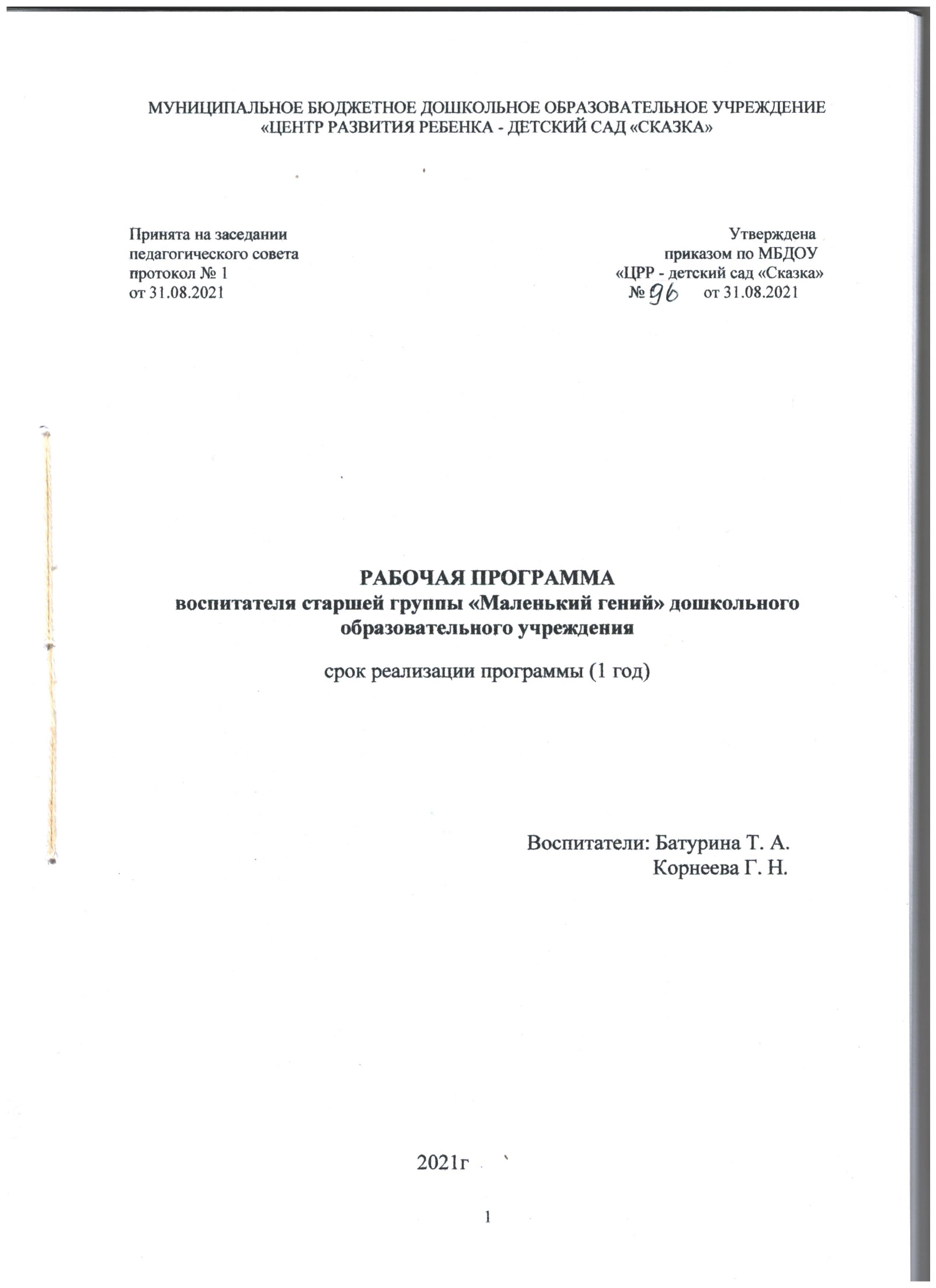 Содержание программыI	Целевой раздел	1.1	Пояснительная записка                                                                                        31.1.1	Цели и задачи реализации основной рабочей программы	                    41.1.2	Принципы и подходы к формированию Программы	                                51.1.3	Значимые для разработки и реализации Программы характеристики	        61.2	Планируемые результаты освоения воспитанниками Программы	        81.2.1.	Целевые ориентиры, сформированные в ФГОС дошкольного           образования                                                                                                           81.2.2. Целевые ориентиры образования на этапе завершения дошкольного            образования	                                                                                                         9II	Содержательный раздел	2.1	Содержание психолого-педагогической работы ДОУ	                                 102.1.1	Содержание образовательной области «Социально-коммуникативное           развитие» 	                                                                                                         112.1.2	Содержание   образовательной   области «Познавательное развитие» 	         142.1.3	Содержание образовательной области «Речевое развитие» 	                     142.1.4	Содержание образовательной области «Художественно-эстетическое          развитие» 	                                                                                                         152.1.5	Содержание образовательной области «Физическое развитие»      	         152.2	Особенности планирования образовательного процесса	                                 162.3	Методы и средства реализации программы	                                             172.3.1       Особенности  взаимодействия  педагогического коллектива	с семьями                воспитанников                                                                                                 182.3.2.      Перспективный план взаимодействия с родителями	                                 192.3.3.	Способы и направления поддержки детской инициативы	                     212.3.4.	Взаимодействие МБДОУ с социумом	                                                         222.4.	Тематическое планирование	                                                                     232.5.	Перспективное планирование по образовательным областям	                     26III	Организационный раздел	3.1	Особенности организации образовательного процесса. Режим дня.	          603.2	Расписание ООД	                                                                                              623.3	Образовательная деятельность в ходе режимных моментов	                      633.4	Культурно – досуговая деятельность (особенности традиционных событий,          праздников, мероприятий)	                                                                                  65              3.5	Условия реализации ООП ДО                                                                   	          66              3.5.1.	Развивающая предметно-пространственная среда                                              69	3.6	Учебно-методическое обеспечение Программы                                                 74              3.7	Список литературы                                                                                                 74  3.8	Мониторинг образовательного процесса в детском саду                                   75                         1    Целевой раздел1.1 Пояснительная запискаРабочая программа воспитателя (старшая группа) (далее Программа) является нормативно-управленческим документом, обосновывающим выбор цели, содержания, применяемых методик и технологий, форм организации воспитательно-образовательного процесса в старшей группе ДОУ. Программа направлена на создание условий развития ребенка, открывающих возможности для его позитивной социализации, его личностного развития, развития инициативы и творческих способностей на основе сотрудничества со взрослыми и сверстниками и соответствующим возрасту видам деятельности; на создание развивающей образовательной среды, которая представляет собой систему условий социализации и индивидуализации детей.Она представляет собой модель процесса воспитания и обучения детей, охватывающую все основные моменты их жизнедеятельности с учетом приоритетности видов детской деятельности в возрасте от 5 до 6 лет и обеспечивающую достижение воспитанниками физической и психологической готовности к школе, обеспечивает разностороннее гармоничное развитие детей с учётом их возрастных и индивидуальных особенностей по основным направлениям:физическому,социально-коммуникативному,познавательному,речевому,художественно-эстетическому.Программа разработана в соответствии с Примерной основной образовательной программой дошкольного образования «От рождения до школы» под редакцией Н.Е. Вераксы, Т. С. Комаровой, М. А. Васильевой и Основной образовательной программой муниципального бюджетного дошкольного образовательного учреждения «Центра развития ребёнка - детский сад «Сказка». Охватывает возраст детей от 5 до 6 лет (старшая группа).Содержание программы составлено с учетом принципов и подходов к формированию образовательных программ, отраженных в Федеральном государственном образовательном стандарте дошкольного образования: 1) полноценное проживание ребенком всех этапов детства (младенческого, раннего и дошкольного возраста), обогащение (амплификация) детского развития; 2) построение образовательной деятельности на основе индивидуальных особенностей каждого ребенка, при котором сам ребенок становится активным в выборе содержания своего образования, становится субъектом образования (далее - индивидуализация дошкольного образования); 3) содействие и сотрудничество детей и взрослых, признание ребенка полноценным участником (субъектом) образовательных отношений; 4) поддержка инициативы детей в различных видах деятельности; 5) сотрудничество ДОУ с семьей; 6) приобщение детей к социокультурным нормам, традициям семьи, общества и государства; 7) формирование познавательных интересов и познавательных действий ребенка в разных видах детской деятельности; 8) возрастная адекватность дошкольного образования (соответствие условий, требований, методов возрасту и особенностям развития); 9) учет этнокультурной ситуации развития детей. Рабочая программа воспитателя старшей группы составлена с учётом интеграции образовательных областей, содержание детской деятельности распределено по месяцам и неделям и представляет систему, рассчитанную на один учебный год.1.1.1. Цели и задачи реализации ПрограммыВедущими целями Программы являются:- создание благоприятных	условий	для	полноценного	проживания                          ребенком дошкольного детства;             - формирование основ базовой культуры личности;             - всестороннее развитие психических и физических качеств в соответствии с                возрастными и индивидуальными особенностями;             - подготовка к жизни в современном обществе;             - к обучению в школе;             - обеспечение безопасности жизнедеятельности дошкольника.Эти цели реализуются в процессе разнообразных видов детской деятельности: игровой, коммуникативной, трудовой, познавательно-исследовательской, продуктивной, музыкально-художественной, чтения.Для достижения целей программы первостепенное значение имеютзадачи программы:забота о здоровье, эмоциональном благополучии и своевременном всестороннем развитии каждого ребенка;создание в группах атмосферы гуманного и доброжелательного отношения ко всем воспитанникам, что позволяет растить их общительными, добрыми, любознательными, инициативными, стремящимися к самостоятельности и творчеству;максимальное использование разнообразных видов детской деятельности; их интеграция в целях повышения эффективности воспитательно-образовательного процесса;творческая организация (креативность) воспитательно-образовательного процесса;вариативность использования образовательного материала, позволяющая развивать творчество в соответствии с интересами и наклонностями каждого ребенка;уважительное отношение к результатам детского творчества;единство подходов к воспитанию детей в условиях ДОУ и семьи;соблюдение преемственности в работе детского сада и начальной школы, исключающей умственные и физические перегрузки в содержании образования ребенка дошкольного возраста, обеспечивающей отсутствие давления предметного  обучен		1.1.2. Принципы и подходы к формированию Программы:поддержки разнообразиядетства;сохранения уникальности и самоценности дошкольного детства как важного этапа в общем развитии человека;полноценное 	проживание	ребёнком	дошкольного	возраста, обогащения (амплификации) детского развития;индивидуализацию дошкольного образования (в том числе одарённых детей и детей с ограниченными возможностями здоровья);содействие и сотрудничество детей и взрослых, признание ребенка полноценным участником (субъектом) образовательных отношений;поддержку инициативы детей в различных видах деятельности;партнерство ссемьей;приобщение детей к социокультурным нормам, традициям семьи, общества и государства;формирование познавательных интересов и познавательных действий ребенка в различных видах деятельности;возрастную адекватность (соответствия условий, требований, методов возрасту и особенностям развития);учёт этнокультурной ситуации развития детей;обеспечение	преемственности	дошкольного	общего	и	начального общего образования.соответствует принципу развивающего образования, целью которого является развитие ребенка;сочетает принципы научной обоснованности и практической применимости (содержание Программы соответствует основным положениям возрастной психологии и дошкольнойпедагогики;соответствует критериям полноты, необходимости и достаточности (позволяя решать поставленные цели и задачи при использовании разумного «минимума» материала);обеспечивает единство воспитательных, развивающих и обучающих целей и задач процесса образования детей дошкольного возраста, в ходе реализации которых формируются такие качества, которые являются ключевыми в развитии дошкольников;строится с учетом принципа интеграции образовательных областей в соответствии с возрастными возможностями и особенностями детей, спецификой и возможностями образовательных областей; основывается на комплексно  - тематическом принципе построения образовательногопроцесса;предусматривает решение программных образовательных задач в совместной деятельности взрослого и детей, и самостоятельной деятельности дошкольников не только в рамках непосредственно образовательной деятельности, но и при проведении режимных моментов в соответствии со спецификой дошкольного образования;предполагает построение образовательного процесса на адекватных возрасту формах работы с детьми. Основной формой работы с дошкольниками и ведущим видом их деятельности является игра;допускает варьирование образовательного процесса в зависимости от региональныхособенностей;строится с учетом соблюдения преемственности между всеми возрастными дошкольными группами и между детским садом и начальной школой.1.1.3. Значимые для разработки и реализации Программы характеристики.Работа ориентирована на разностороннее развитие дошкольников с учетом их возрастных и индивидуальных особенностей по основным направлениям развития и образования детей.Приоритетное направление работы в группе направлено на познавательное развитие, а именно на активную познавательно – исследовательскую деятельность детей, через различные виды технологий и форм работы.Характеристика особенностей развития детей старшего дошкольного возраста.Дети 5 - 6 лет уже могут распределять роли до начала игры и строить свое  поведение, придерживаясь роли. Игровое взаимодействие сопровождается речью, соответствующей и по содержанию, и интонационно взятой роли. Речь, сопровождающая реальные отношения детей, отличается от ролевой речи. Дети начинают осваивать социальные отношения и понимать подчиненность позиций в различных видах деятельности взрослых, одни роли становятся для них более привлекательными, чем другие. При распределении ролей могут возникать конфликты, связанные с субординацией ролевого поведения. Наблюдается организация игрового пространства, в котором выделяются смысловой «центр» и «периферия». (В игре «Больница» таким центром оказывается кабинет врача, в игре «Парикмахерская» — зал стрижки, а зал ожидания выступает в качестве периферии игрового пространства.) Действия детей в играх становятсяразнообразными.Развивается изобразительная деятельность детей. Это возраст наиболее активного рисования.       В течение года дети способны создать до двух тысяч рисунков. Рисунки могут быть самыми разными по содержанию: это и жизненные впечатления детей, и воображаемые ситуации, и иллюстрации к фильмам и книгам. Обычно рисунки представляют собой схематичные изображения различных объектов, но могут отличаться оригинальностью композиционного решения, передавать статичные и динамичные отношения. Рисунки приобретают сюжетный характер; достаточно часто встречаются многократно повторяющиеся сюжеты с небольшими или, напротив, существенными изменениями. Изображение человека становится более детализированным и пропорциональным. По рисунку можно судить о половой принадлежности и эмоциональном состоянии изображенного человека.Конструирование характеризуется умением анализировать условия, в которых протекает эта деятельность. Дети используют и называют различные детали деревянного конструктора. Могут заменить детали постройки в зависимости от имеющегося материала. Овладевают обобщенным способом обследования образца. Дети способны выделять основные части предполагаемой постройки. Конструктивная деятельность может осуществляться на основе схемы, по замыслу и по условиям. Появляется конструирование в ходе совместной деятельности.Дети могут конструировать из бумаги, складывая ее в несколько раз (два, четыре, шесть сгибаний); из природного материала. Они осваивают два способа конструирования:1) от природного материала к художественному образу (ребенок «достраивает» природный материал до целостного образа, дополняя его различными деталями); 2) от художественного образа к природному материалу (ребенок подбирает необходимый материал, для того чтобы воплотить образ).Продолжает совершенствоваться восприятие цвета, формы и величины, строения предметов; систематизируются представления детей. Они называют не только основные цвета и их оттенки, но и промежуточные цветовые оттенки; форму прямоугольников, овалов, треугольников. Воспринимают величину объектов, легко выстраивают в ряд — по возрастанию или убыванию — до 10 различных предметов.             Однако дети могут испытывать трудности при анализе пространственного     положения объектов, если сталкиваются с несоответствием формы и их пространственного расположения. Это свидетельствует о том, что в различных ситуациях восприятие представляет для дошкольников известные сложности, особенно если они должны одновременно учитывать несколько различных и при этом противоположных признаков.             В старшем дошкольном возрасте продолжает развиваться образное мышление. Дети способны не только решить задачу в наглядном плане, но и совершить преобразования объекта, указать, в какой последовательности объекты вступят во взаимодействие и т. д. Однако подобные решения окажутся правильными только в том случае, если дети будут применять адекватные мыслительные средства. Среди них можно выделить схематизированные представления, которые возникают в процессе наглядного моделирования; комплексные представления, отражающие представления детей о системе признаков, которыми могут обладать объекты, а также представления, отражающие стадии преобразования различных объектов и явлений (представления о цикличности изменений): представления о смене времен года, дня и ночи, об увеличении и уменьшении объектов в результате различных воздействий, представления о развитии и т.д.Кроме того, продолжают совершенствоваться обобщения, что является основой словесно-логического мышления. В дошкольном возрасте у детей еще отсутствуют представления о классах объектов. Дети группируют объекты по признакам, которые могут изменяться, однако начинают формироваться операции логического сложения и умножения классов. Так, например, старшие дошкольники при группировке объектов могут учитывать два признака: цвет и форму (материал) и т. д. Как показали исследования отечественных психологов, дети старшего дошкольного возраста способны рассуждать и давать адекватные причинные объяснения, если анализируемые отношения не выходят за пределы их наглядного опыта. Развитие воображения в этом возрасте позволяет детям сочинять достаточно оригинальные и последовательно разворачивающиеся истории.Воображение будет активно развиваться лишь при условии проведения специальной работы по его активизации.Продолжают развиваться устойчивость, распределение, переключаемость внимания.Наблюдается переход от непроизвольного к произвольному вниманию.Продолжает совершенствоваться речь, в том числе ее звуковая сторона. Дети могут правильно воспроизводить шипящие, свистящие и сонорные звуки. Развиваются фонематический слух, интонационная выразительность речи при чтении стихов в сюжетно-ролевой игре и в повседневной жизни.Совершенствуется грамматический строй речи. Дети используют практически все части речи, активно занимаются словотворчеством. Богаче становится лексика: активно используются синонимы и антонимы. Развивается связная речь. Дети могут пересказывать, рассказывать по картинке, передавая не только главное, но и детали.Достижения этого возраста характеризуются распределением ролей в игровой деятельности; структурированием игрового пространства; дальнейшим развитием изобразительной деятельности, отличающейся высокой продуктивностью; применением в конструировании обобщенного способа обследования образца; усвоением обобщенных способов изображения предметов одинаковой формы.Восприятие в этом возрасте характеризуется анализом сложных форм объектов; развитие мышления сопровождается освоением мыслительных средств (схематизированные представления, комплексные представления, представления о цикличности изменений); развиваются умение обобщать, причинное мышление, воображение, произвольное внимание, речь, образ «Я». 1.2 Планируемые результаты освоения детьми основной образовательной  Программы 1.2.1 Целевые ориентиры, сформулированные в ФГОС дошкольного образования.Целевые ориентиры дошкольного образования представляют собой социально - нормативные возрастные характеристики возможных достижений ребенка на этапе завершения уровня дошкольного образования.Специфика дошкольного детства (гибкость, пластичность развития ребенка, высокий разброс вариантов его развития, его непосредственность и непроизвольность), а также системные особенности дошкольного образования (необязательность уровня дошкольного образования в Российской Федерации, отсутствие возможности вменения ребенку какой-либо ответственности за результат) делают неправомерными требования от ребенка дошкольного возраста конкретных образовательных достижений иобусловливают необходимость определения результатов освоения образовательной программы в виде целевых ориентиров.Целевые ориентиры не подлежат непосредственной оценке, в том числе в виде педагогической диагностики (мониторинга), и не являются основанием для их формального сравнения с реальными достижениями детей. Они не являются основой объективной оценки соответствия, установленным требованиям образовательной деятельности и подготовки детей. Освоение Программы не сопровождается проведением промежуточных аттестаций и итоговой аттестации воспитанников.          Оценка индивидуального развития детей может проводиться педагогом в ходе внутреннего мониторинга становления основных (ключевых) характеристик развития личности ребенка, результаты которого могут быть использованы только для оптимизации образовательной работы с группой дошкольников и для решения задач индивидуализации образования через построение образовательной траектории для детей, испытывающих трудности в образовательном процессе или имеющих особые образовательные потребности.Мониторинг осуществляется в форме регулярных наблюдений педагога за детьми в повседневной жизни и в процессе непосредственной образовательной работы с ними.В качестве показателей оценки основных (ключевых) характеристик развития личности ребенка выделены внешние (наблюдаемые) проявления этих характеристик у ребенка в поведении, в деятельности, во взаимодействии со сверстниками и взрослыми, которые отражают становление этой характеристики на протяжении всего дошкольного возраста. Для построения развивающего образования система мониторинга становления основных (ключевых) характеристик развития личности ребенка учитывает необходимость организации образовательной работы в зоне его ближайшего развития. Поэтому диапазон оценки выделенных показателей определяется уровнем развития интегральной характеристики - от возможностей, которые еще не доступны ребенку, до способности проявлять характеристики в самостоятельной деятельности и поведении.Общая картина по группе позволит выделить детей, которые нуждаются в особом внимании педагога и в отношении которых необходимо скорректировать, изменить способы взаимодействия.Данные мониторинга должны отражать динамику становления основных (ключевых) характеристик, которые развиваются у детей на протяжении всего образовательного процесса. Прослеживая динамику развития основных (ключевых) характеристик, выявляя, имеет ли она неизменяющийся, прогрессивный или регрессивный характер, можно дать общую психолого-педагогическую оценку успешности воспитательных и образовательных воздействий взрослых на разных ступенях образовательного процесса, а также выделить направления развития, в которых ребенок нуждается в помощи.Выделенные показатели отражают основные моменты развития дошкольников, те характеристики, которые складываются и развиваются в дошкольном детстве и обуславливают успешность перехода ребенка на следующий возрастной этап. Поэтому данные мониторинга – особенности динамики становления основных (ключевых) характеристик развития личности ребенка в дошкольном образовании – окажут помощь и педагогу начального общего образования для построения более эффективного взаимодействия с ребенком в период адаптации к новым условиям развития на следующем уровне образования.Целевые ориентиры программы выступают основаниями преемственности дошкольного и начального общего образования. При соблюдении требований к условиям реализации Программы настоящие целевые ориентиры предполагают формирование у детей дошкольного возраста предпосылок к учебной деятельности на этапе завершения ими дошкольного образования.К целевым ориентирам дошкольного образования относятся следующие социально- нормативные возрастные характеристики возможных достижений ребенка:1.2.2. Целевые ориентиры образования на этапе завершения дошкольного образования:ребёнок овладевает основными культурными способами деятельности, проявляет инициативу и самостоятельность в разных видах деятельности — игре, общении, познавательно-исследовательской деятельности, конструировании и др.; способен выбирать себе род занятий, участников по совместной деятельности;ребёнок обладает установкой положительного отношения к миру, к разным видам труда, другим людям и самому себе, обладает чувством собственного достоинства; активно взаимодействует со сверстниками и взрослыми, участвует в совместных играх;способен договариваться, учитывать интересы и чувства других, сопереживать неудачам и радоваться успехам других, адекватно проявляет свои чувства, в том числе чувство веры в себя, старается разрешать конфликты. Умеет выражать и отстаивать свою позицию по разным вопросам.способен сотрудничать, выполнять как лидерские, так и исполнительские функции в совместной деятельности;понимает, что все люди равны вне зависимости от их социального происхождения, этнической принадлежности, религиозных и других верований, их физических и психических особенностей;проявляет симпатию по отношению к другим людям, готовность прийти на помощь тем, кто в этом нуждается;проявляет умение слышать других и стремление быть понятым другими;ребёнок обладает развитым воображением, которое реализуется в разных видах деятельности, и, прежде всего, в игре; владеет разными формами и видами игры, различает условную и реальную ситуации, умеет подчиняться разным правилам и социальным   нормам; умеет   распознавать   различные   ситуации   и  адекватно их оценивать;ребёнок достаточно хорошо владеет устной речью, может выражать свои мысли и желания, может использовать речь для выражения своих мыслей, чувств и желаний, построения речевого высказывания в ситуации общения, может выделять звуки в словах, у ребёнка складываются предпосылки грамотности;у ребёнка развита крупная и мелкая моторика; он подвижен, вынослив, владеет основными движениями, может контролировать свои движения и управлять ими;ребёнок способен к волевым усилиям, может следовать социальным нормам поведения и правилам в разных видах деятельности, во взаимоотношениях со взрослыми и сверстниками, может соблюдать правила безопасного поведения и личной гигиены;проявляет ответственность за начатое дело;ребёнок проявляет любознательность, задаёт вопросы взрослым и сверстникам, интересуется причинно-следственными связями, пытается самостоятельно придумывать объяснения явлениям природы и поступкам людей; склонен наблюдать, экспериментировать. Обладает начальными знаниями о себе, о природном и социальном мире, в котором он живёт; знаком с произведениями детской литературы, обладает элементарными представлениями из области живой природы, естествознания, математики, истории и т.п.; ребёнок способен к принятию собственных решений, опираясь на свои знания и умения в различных видах деятельности.открыт новому, т.е. проявляет стремления к получению новых знаний, положительной мотивации к дальнейшему обучению в школе, институте;проявляет уважение к жизни (в различных её формах) и заботу об окружающей среде;эмоционально отзывается на красоту окружающего мира, произведения народного и профессионального искусства (музыку, танцы, театральную и изобразительную деятельность и т.д.); ощущает гордость за свою страну, её достижения, имеет представления о её географическом разнообразии, много национальности, важнейших исторических событиях;имеет первичные представления о себе, семье, традиционных семейных ценностях, включая традиционные гендерные ориентации, проявляет уважение к своему и противоположному полу;соблюдает элементарные общепринятые нормы, имеет первичные ценностные представления о том, «что такое хорошо и что такое плохо», стремится поступать хорошо; проявляет уважение к старшим и заботу о младших;имеет начальные представления о здоровом образе жизни; воспринимает здоровый образ жизни как ценность.II. Содержательный раздел2.1. Содержание психолого-педагогической работы.Содержание Программы определяется в соответствии с направлениями развития ребенка, соответствует основным положениям возрастной психологии и дошкольной педагогики и обеспечивает единство воспитательных, развивающих и обучающих целей и задач.Целостность педагогического процесса в ДОУ обеспечивается реализацией Примерной основной образовательной программы дошкольного образования в соответствии с ФГОСВоспитание и обучение осуществляется на русском языке - государственном языке РоссииСодержание Программы обеспечивает развитие личности, мотивации и способностей детей в различных видах деятельности и охватывает следующие структурные единицы, представляющие определенные направления развития и образования детей (далее - образовательные области):социально-коммуникативное развитие;познавательноеразвитие;речевое развитие;художественно-эстетическое развитие;физическое развитие.2.1.1. Содержание образовательной области «Социально-коммуникативное развитие»      Содержание образовательной области «Социально-коммуникативное развитие» направлено на:усвоение норм и ценностей, принятых в обществе, включая моральные и нравственные ценности;развитие общения и взаимодействия ребенка со взрослыми исверстниками;становление самостоятельности, целенаправленности и саморегуляции собственных действий; развитие социального и эмоционального интеллекта, эмоциональной отзывчивости, сопереживания, формирование готовности к совместной деятельности со сверстниками, формирование уважительного отношения и чувства принадлежности к своей семье и к сообществу детей и взрослых в Организации;формирование позитивных установок к различным видам труда итворчества;формирование основ безопасного поведения в быту, социуме, природеБолее подробно содержание психолого-педагогической работы см. «От рождения до школы.» Основная образовательная программа дошкольного образования / под редакцией Н.Е Вераксы, Т.С. Комаровой, М.А. Васильевой. – 4-е изд., перераб. – М.: МОЗАИКАСИНТЕЗ, 2017. – с.70.Парциальная программа «Добрый мир. Православная культура для малышей» под ред. Л.Н. Антоновой. Цель: - формирование основ духовно-нравственной культуры.Задачи: - воспитывать нравственные чувства: милосердие, сострадание, сопереживание, послушание родителям, любовь к семье, Родине, доброе, гуманное отношение к окружающему миру, дружелюбие, взаимопомощь, ответственность и забота, стыдливость совершения безнравственных поступков; - формировать нравственное сознание на основе базовых понятий о духовности, нравственности и норм этики, основных понятий нравственного самосознания; - приучать детей к формам  нравственного поведения, прививать навыки доброделания, благотворительности, воспитывать качества отзывчивости, скромности, стыдливости недостойного поведения, нарушения нравственных норм, заботливого отношения к малышам и старым людям; - учить детей строить отношения в группе на основе взаимоуважения, миролюбия; - развивать качества воли: умеренность в потребностях, умения ограничивать  свои желания, подчиняться требованиям взрослых, в поведении выполнять нормы этики; - формировать умение оценивать свои (а не чужие) поступки в соответствии с нравственными нормами этики, не осуждая других; - формировать у детей нравственные основы радостного и жизнеутверждающего мировосприятия; - использовать художественные произведения родного языка, фольклора, библейских выражений в формировании основ доброго (нравственного) поведения человека.Основные принципы работы по формированию у детей основ духовно- нравственной культуры: - духовный ориентир – построение жизни и поступков  на основах христианского совершенства, уклонение от зла и выбор  добра;  - гуманистический принцип – формирование положительного отношения к окружающему миру и людям, сочувствие и сострадание; - естественнонаучный принцип, который основывается на научном понимании социальных процессов, законов развития и становления; - культурологический принцип в соответствии с национальной культурой, ценностями и традициями;  государственный принцип, при котором воспитание осуществляется в соответствии с законодательством Российской Федерации.Примерное содержание работы.Тематические    блоки    программы «Добрый    мир» (содержательный модуль«Духовно-нравственная культура») для детского сада: 1. Устроение мира. Книга 1. Прогулки по дням творчества 2. Устроение отношений в мире (Нормы этики). Книга 2. Хорошо-плохо. Углубляется раскрытие темы устроения мира и показываются первые нравственные правила жизни – послушание – трудолюбие – любовь (забота, милосердие), которые были определены для доброй жизни человека. Отступление от этих правил определяется как зло. На уровне детского восприятия эти этические нормы определены как «хорошо - плохо». Содержанием книги являются шесть тем-рассказов: 1) «Что такое хорошо и что такое плохо» (о добре и зле); 2) «Будь послушным!» (о послушании, трудолюбии); 3) «Помоги!» (о милосердии, добре, заботе); 4) «Не спорь! Прости!» (о прощении, упрямстве); 5) «Будь скромным! Не хвастайся!» (о скромности и хвастовстве);6) «Не кради! Не обманывай!» (о воровстве, хитрости, о смелости, о совести). 3. Устроение отношений в нашей жизни (на основе норм этики). Книга 3. Устроение отношений в нашей жизни. Углубляет этическую тему и показывает примеры благочестивой жизни – того, как эти нормы могут, должны и проявляются в устроении повседневных отношений жизни людей: в семье, в отношении к родной земле – Родине, о православном храме, в отношении к природе, животным – братьям меньшим. 4. Ценности жизни христиан (Главные православные праздники). Книга 4. Православные праздники. Чему мы радуемся. Рассказывается о счастье жизни христиан, христианской радости, отразившихся в главных православных праздниках – Рождества Христова и Воскресения. Здесь же рассказ о празднике «День Ангела» и радостном для детей вне их конфессиональной  принадлежности  празднике  Нового  года.  Завершает  все  книги«Эпилог». Работа в старшей группе начинается с первой книги. В ней материалы каждой темы разработаны последовательно на трёх уровнях представления: - наблюдение на прогулке (эмоциональные впечатления во время прогулки, на которой дети наблюдают явления окружающего мира; - формирование представлений в группе (перевод полученных впечатлений в понятия православной культуры на занятиях в группе, на которых полученные эмоциональные впечатления оформляются и осмысливаются в виде понятий православной культуры при чтении библейских рассказов, обсуждений текстов стихотворений, загадок); - закрепление представлений в творческих формах деятельности– рисовании, пении, аппликации, играх.Обучение согласно парциальной образовательной программе «Английский для дошкольников» Ю.А. Комаровой способствует формированию общей культуры, развитию интеллектуальных, моральных, эстетических, физических и личностных качеств, формированию предпосылок учебной деятельности, обеспечивающих социальную успешность, сохранение и укрепление здоровья детей дошкольного возраста. Целью реализации программы обучения английскому языку детей дошкольного возраста Cheeky Monkey является создание условий для овладения детьми английским языком как средством развития коммуникативных способностей детей, как инструментом их широкого взаимодействия с миром, обеспечения практики и разных видов деятельности и реализации творческой активности. В общем и целом обучение согласно настоящей программе направлено на формирование основ иноязычной коммуникативной компетенции у детей дошкольного возраста в условиях развития самостоятельности, познавательной и коммуникативной активности, социальной уверенности и ценностных ориентаций, определяющих поведение, деятельность и отношение к миру. Для достижения сформулированной цели необходимо решить ряд конкретных задач, которые подразделяются на практические, развивающие, воспитательные и общеобразовательные.Практические задачи: - формировать у дошкольников навыки и умения самостоятельного решения простейших коммуникативно-речевых задач на английском языке; - научить детей понимать на слух несложную, вполне доступную по содержанию англоязычную речь; - формировать навыки и умения приблизительно правильно с фонетической точки зрения оформления своей речи на английском языке; - научить детей самостоятельно употреблять и понимать наиболее частотные несложные лексические единицы и грамматические структуры, необходимые для овладения коммуникативной тематикой. Развивающие задачи: - развивать психические функции ребёнка (восприятие, внимание, языковая память, воображение, основы языкового мышления и др.) через процесс овладения иностранным языком; - развивать специальные способности, необходимые для обучения иноязычному общению: фонематический слух, имитационные способности, способность к догадке и различению; - способствовать становлению самостоятельности дошкольников и саморегуляции их собственных действий; - развивать творческую активность и речевую культуру. Воспитательные задачи: - воспитывать у детей дошкольного возраста устойчивый интерес к изучению английского языка; - формировать экологическую культуру и стремление к здоровому образу жизни; - воспитывать средствами английского языка чувство патриотизма, толерантности и эмпатии; - формировать уважительное отношение к людям, чувство товарищества и дружбы» - развивать позитивные установки к различным видам труда и творчества; - формировать готовность к обучению в школе. Общеобразовательные задачи: - развивать интерес и любознательное отношение к тому, что связано со страной изучаемого языка; - расширять представления ребёнка об окружающем мире посредством дополнительной лингвострановедческой информации; - формировать представления о поликультурном мире и чувство осознания самих себя в нём; - расширять кругозор дошкольников, формировать их когнитивную инициативу, пополнять их знания о сверстниках в стране изучаемого языка.	Тематическое планирование образовательной деятельности, реализуемой в рамках курса Cheeky Monkey см. Парциальная образовательная программа «Английский для дошкольников» и тематическое планирование / Ю.А. Комарова. – М.: ООО «Русское слово – учебник», 2016. – 160с. – (ФГОС дошкольного образования). Социально-коммуникативное развитие, осуществляемое в рамках курса английского  языка Cheeky Monkey, направлено на усвоение норм и ценностей, принятых в обществе, включая моральные и нравственные ценности; развитие общения и взаимодействия ребёнка со взрослыми и сверстниками; становление самостоятельности, целенаправленности и саморегуляции собственных действий; развитие социального и эмоционального интеллекта, эмоциональной отзывчивости, сопереживания, формирование  готовности  к  совместной  деятельности  со  сверстниками, формирование уважительного отношения и чувства принадлежности к своей семье и к сообществу детей и взрослых; формирование позитивных установок к различным видам труда и творчества; формирование основ безопасного поведения в быту, социуме, природе.2.1.2 Содержание образовательной области «Познавательное развитие» Содержание образовательной области «Познавательное развитие» предполагает:развитие интересов детей, любознательности и познавательной мотивации;формирование познавательных действий, становление сознания;развитие воображения и творческой активности;формирование первичных представлений о себе, других людях, объектах окружающего мира, о свойствах и отношениях объектов окружающего мира (форме, цвете, размере, материале, звучании, ритме, темпе, количестве, числе, части и целом, пространстве и времени, движении и покое, причинах и следствиях и др.), о малой родине и Отечестве, представлений о социокультурных ценностях нашего народа, об отечественных традициях и праздниках, о планете Земля, как общий дом людей, об особенностях ее природы, многообразии стран и народов мира.Более подробно содержание психолого-педагогической работы см. от рождения до школы. Основная образовательная программа дошкольного образования / под редакцией Н.Е Вераксы, Т.С. Комаровой, М.А. Васильевой. – 4-е изд., перераб. – М.: МОЗАИКАСИНТЕЗ, 2017. – с. 90Познавательное развитие предполагает развитие у детей интереса к сотворению мира, всего живого. Побуждение детей к рассматриванию окружающего мира с позиции нравственного поведения и творческого участия в создании и сохранении его красоты, добра. Умение сравнивать предметы по их функциональной принадлежности, развивая умения отвечать на вопросы «почему, для чего, как? Откуда?». Знание о родословии своей семьи, об обязанностях детей по отношению к родителям, о послушании старшим.  Умение детей заботиться о близких. Расширение представления детей о родной стране как стране православной культурной традиции, православных праздниках. Привитие чувства благодарности к людям за труд. Воспитание уважения к труду людей. Использование произведений художественной литературы, музыки, живописи. Расширение представления о предметах и явлениях окружающего мира на основе традиционных духовных  и нравственных ценностей.	Познавательное развитие, реализуемое средствами курса английского языка Cheeky Monkey, предполагает развитие интересов детей, любознательности и познавательной мотивации; формирование познавательных действий, становление сознания; развитие воображения и творческой активности; формирование первичных представлений о себе, других людях, объектах окружающего мира, о свойствах и отношениях объектов окружающего мира (форме, цвете, размере, материале, звучании, ритме, темпе, количестве, числе, части и целом, пространстве и времени, движении и покое, причинах и следствиях и др.); формирование элементарных знаний о Малой Родине, Отечестве, странах изучаемого языка; овладение первичными представлениями о социокультурных ценностях нашего народа и народов других стран, многообразии стран и народов мира, о традициях и праздниках своей страны и стран изучаемого языка, о планете Земля как общем доме, об особенностях её природы.2.1.3. Содержание образовательной области «Речевое развитие» Содержание образовательной области «Речевое развитие» включает:владение речью как средством общения и культуры;обогащение активного словаря;развитие	связной, грамматически	правильной	диалогической	и  монологической речи;развитие речевого творчества;развитие звуковой и интонационной культуры речи, фонематического слуха;знакомство с книжной культурой, детской литературой, понимание на слух текстов различных жанров детской литературы;формирование	звуковой	аналитико-синтетической	активности	как предпосылки обучения грамоте.Более подробно содержание психолого-педагогической работы см. от рождения до школы. Основная образовательная программа дошкольного образования / под редакцией Н.Е Вераксы, Т.С. Комаровой, М.А. Васильевой. – 4-е изд., перераб. – М.: МОЗАИКАСИНТЕЗ, 2017. – с.1192.1.4. Содержание образовательной области «Художественно - эстетическое развитие» Содержание образовательной области «Художественно - эстетическое развитие» предполагает:развитие предпосылок ценностно-смыслового восприятия и понимания произведений искусства (словесного, музыкального, изобразительного), мира природы;становление эстетического отношения к окружающему миру;формирование элементарных представлений о видах искусства;восприятие музыки, художественной литературы, фольклора;стимулирование сопереживания персонажам художественных произведений;реализацию	самостоятельной	творческой	деятельности детей (изобразительной, конструктивно-модельной, музыкальной и др.).Более подробно содержание психолого-педагогической работы см. от рождения до школы. Основная образовательная программа дошкольного образования / под редакцией Н.Е Вераксы, Т.С. Комаровой, М.А. Васильевой. – 4-е изд., перераб. – М.: МОЗАИКАСИНТЕЗ, 2017. – с. 128 2.1.5. Содержание образовательной области «Физическое развитие»  «Физическое развитие включает приобретение опыта в следующих видах деятельности детей: двигательной, в том числе связанной с выполнением упражнений, направленных на развитие таких физических качеств, как координация и гибкость; способствующих правильному формированию опорно-двигательной системы организма, развитию равновесия, координации движения, крупной и мелкой моторики обеих рук, а также с правильным, не наносящим ущерба организму, выполнением основных движений (ходьба, бег, мягкие прыжки, повороты в обе стороны), формирование начальных представлений о некоторых видах спорта, овладении подвижными играми с правилами; становление целенаправленности и саморегуляции в двигательной сфере; становление ценностей здорового образа жизни, овладение его элементарными нормами и правилами (в питании, двигательном режиме, закаливании, при формировании полезных привычек и др.)»           Более подробно содержание психолого-педагогической работы см. от рождения до школы. Основная образовательная программа дошкольного образования / под редакцией Н.Е Вераксы, Т.С. Комаровой, М.А. Васильевой. – 4-е изд., перераб. – М.: МОЗАИКАСИНТЕЗ, 2017. – с.1572.2. Особенности планирования образовательного процессаРабочая программа представлена в виде комплексно-тематического планирования с использованием следующих образовательных областей:Физическое развитие;Социально – коммуникативное  развитие;Познавательное развитие;Речевое развитие;Художественно – эстетическое развитие.Образовательная область «Физическое развитие» включает в себя направления:  здоровье и физическая культура, по содержанию – часто интегрирует с направлениями социально – коммуникативной области.Образовательная область «Социально – коммуникативное развитие имеет направления коммуникация, труд, безопасность. В программе предусмотрена интеграция с образовательными областями «Познавательное» и «Речевое» развитие.Образовательная область «Познавательное развитие» включает в себя формирование элементарных математических представлений и окружающий мир.Образовательная область «Речевое развитие» предусматривает развитие детской речи в большой интеграции с познанием, коммуникацией, художественными направлениями.Образовательная область «Художественно – эстетическое развитие» состоит из направлений – музыка, изобразительная деятельность, художественное творчество и интегрирует со всеми образовательными областями и их направлениями.  2.2 Методы и средства реализации Программы2.3.1. Особенности взаимодействия педагогического коллектива с семьями воспитанников.Семья является важнейшим общественным институтом, имеющим решающее значение, как для индивидуальной жизни человека, так и для социального, экономического культурологического развития общества.Важнейшим условием обеспечения целостного развития личности ребенка является развитие конструктивного взаимодействия с семьей.Ведущая цель — создание необходимых условий для формирования ответственных взаимоотношений с семьями воспитанников и развития компетентности родителей (способности разрешать разные типы социальнo-педагогических ситуаций, связанных с воспитанием ребенка); обеспечение права родителей на уважение и понимание, на участие в жизни детского сада.             Основные задачи взаимодействия детского сада с семьей:изучение отношения педагогов и родителей (законных представителей) к различным вопросам воспитания, обучения, развития детей, условий организации разнообразной деятельности в детском саду исемье;знакомство педагогов и родителей (законных представителей) с лучшим опытом воспитания в детском саду и семье, а также с трудностями, возникающими в семейном и общественном воспитаниидошкольников;информирование друг друга об актуальных задачах воспитания и обучения детей и о возможностях детского сада и семьи в решении данныхзадач;создание в детском саду условий для разнообразного по содержанию и формам сотрудничества, способствующего развитию конструктивного взаимодействия педагогов и родителей сдетьми.Общими требованиями к подготовке родителей (законных представителей) к сопровождению ребёнка-дошкольника в рамках его траектории развития при реализации основной общеобразовательной программы дошкольного образования является информирование родителей о соответствии развития ребенка задачам, поставленным в основной общеобразовательной программе по следующим линиям развития:социально-коммуникативное развитие;познавательное развитие;речевое развитие;художественно-эстетическое развитие;физическое развитие.Основные направления и формы работы с семьей.  Взаимопознание и взаимоинформирование.Успешное взаимодействие возможно лишь в том случае, если детский садзнаком с воспитательными возможностями семьи ребенка, а семья имеет представление о дошкольном учреждении, которому доверяет воспитание ребенка. Это позволяет оказывать друг другу необходимую поддержку в развитии ребенка, привлекать имеющиеся педагогические ресурсы для решения общих задач воспитания.Необходимо, чтобы воспитывающие взрослые постоянно сообщали друг другу о разнообразных фактах из жизни детей в детском саду и семье, о состоянии каждогоребенка (его самочувствии, настроении), о развитии детско-взрослых (в том числе детско-родительских) отношений. Такое информирование происходит при непосредственном общении (в ходе бесед, консультаций, на собраниях) либо опосредованно, при получении информации из различных источников: стендов, разнообразных буклетов, интернет-сайта детского сада.Стенды. На стендах размещается тактическая (годичная) и оперативная информация. К тактической информации относятся сведения о режиме дня, о задачах и содержании воспитательно-образовательной работы в группе на год. Оперативная стендовая информация включает сведения об ожидаемых или уже прошедших событиях в группе (детском саду, районе): акциях, конкурсах, выставках, встречах, совместных проектах, экскурсиях.Совместная деятельность педагогов, родителей (законных представителей), детей. Определяющей целью разнообразной совместной деятельности в триаде «педагоги- родители-дети» является удовлетворение не только базисных стремлений и потребностей ребенка, но и стремлений и потребностей родителей и педагогов.Совместная	деятельность	воспитывающих	взрослых	может	быть организована	в разнообразных традиционных и инновационных формах (акции, семейные гостиные, вечера вопросов и ответов, праздники, прогулки, экскурсии, проектная деятельность). Семейные праздники. Традиционными для детского сада являются детские праздники, посвященные знаменательным событиям в жизни страны. Семейный праздник в детском саду — это особый день, объединяющий педагогов и семьи воспитанников по случаю какого-либособытия.Таким особым днем может стать Новый год, День Победы, Международный День семьи, День матери, Всероссийский День семьи, любви и верности (8июля).Проектная деятельность. Проекты меняют роль воспитывающих взрослых в управлении детским садом, в развитии партнерских отношений. Помогают им научиться работать в «команде», овладеть способами коллективной мыслительной деятельности; освоить алгоритм создания проекта, отталкиваясь от потребностей ребенка; достичь позитивной открытости по отношению к коллегам, воспитанникам и родителям, к своей личности; объединить усилия педагогов, родителей и детей с целью реализации проекта.2.3.2. Перспективный план взаимодействия с родителями на 2021 – 2022 учебный год в старшей группеСентябрьРодительское собрание «Вот и стали мы на год взрослее».Папка - передвижка «Внимание: дорога!», «Осень»Беседа «Утренняя гимнастика – залог бодрого настроения»Фотовыставка «Как я провел лето»Консультация «Какие игрушки нужны вашему ребёнку».Памятка «Что должен знать и уметь ребенок 5 – 6 лет»Цели: Знакомство родителей с инновационной педагогической технологией.Познакомить родителей с требованиями программы воспитания в детском саду детей 5-6 лет. Выяснить у родителей социальное положение семьи. Познакомить родителей с перечнем игрового материала для старшего возраста.ОктябрьКонсультация «Игра как средство воспитания ребенка».Беседа «Как сделать прогулку с детьми содержательной и полезной».Анкетирование родителей «Знаете ли вы своего ребёнка?».Выставка рисунков «Краски осени»Памятка «Поведение детей на улице»Папка-передвижка «Воспитываем любовь к родному краю».Утренник «В гости осень к нам пришла!».Цели. Знакомство родителей с направлениями воспитательной работы в детском саду. Распространение педагогических знаний среди родителей, теоретическая помощь в вопросах воспитания детей. Помочь родителям лучше узнать своего ребёнка. Объединить детей и родителей совместной деятельностью. Проинформировать родителей о безопасном поведение детей на улице. Способствовать формированию коллектива группы.НоябрьПапка-передвижка «Научите ребенка любить книгу».Консультация «Воспитываем в детях финансовую грамотность».Памятка «Как уберечься от простуды».Ширма «День матери».Беседа «Одежда детей осенью»Информация (стенд) «Правила пожарной безопасности»Анкетирование родителей «Игровой уголок ребёнка в семье»Цели. Активизация родителей в работу группы детского сада, развитие позитивных взаимоотношений работников дошкольного учреждения и родителей. Ознакомление с задачами по сохранению жизни и здоровья детей.ДекабрьКонсультация «Учимся, играя!»Памятка «Профилактика гриппа и ОРВИ»Папка-передвижка «Безопасный Новый год»Беседа «Ребенок и компьютор», Буклет «Осторожно, гололед»Выставка новогодних поделок «Елочная игрушка» (совместные работы детей и родителей)Праздник «Новогодняя сказка».Цели. Активизация родителей в работу группы по проведению тематической выставки совместных поделок родителей и детей. Распространение педагогических знаний среди родителей, практическая помощь родителям в воспитании детей.ЯнварьПапка-передвижка «Зима».Беседа  «Как отвечать на детские вопросы»Консультация «Трудовое воспитание дошкольника»Информация (стенд) «Красный, желтый, зеленый»».Выставка детских рисунков «Зимние радости»Цели. Повышение педагогической культуры родителей. Выявление уровня взаимоотношения между родителями и детьми.ФевральБеседа «Чем занять ребенка в свободное время»Ширма «Правила поведения в общественных местах».Развлечение  «День Российской Армии».Консультация «Отец как воспитатель».Фотовыставка  «Это мой папа, я им горжусь»Памятка «Светоотражающие элементы»Родительское собрание «Особенности и проблемы речевого развития у детей старшего возраста»»Цели. Выявление и анализ информации о том, какую роль в воспитании детей занимают папы и дедушки. Проинформировать родителей о необходимости светоотражающих элементов на одежде для безопасности ребенка. Повышение педагогической компетенции родителей по проблеме речевого развития детей.МартВыставка поздравительных открыток.Утренник «Женский день – 8 марта».Папка-передвижка «Широкая масленица», «Весна»Консультация «Роль семейных традиций в воспитании ребенка».Беседа  «Как предупредить весенний авитаминоз».Буклет «Общение с незнакомцами».Консультация «Самостоятельность ребенка и ее границы»Цели. Распространение педагогических знаний среди родителей, теоретическая помощь родителям в вопросах воспитания детей. Создание условий для осознания родителями необходимости совместной работы детского сада и семьи.АпрельИнформация (стенд) «Первый космонавт планеты».Консультация  «Экологическое воспитание в семье».Выставка детских работ  «Пасхальное яичко»Рекомендации «Развиваем мелкую моторику рук»Беседа «Дети и жестокость».Папка – передвижка «Развитие творческих способностей ребенка».Буклет «Один дома»Цели: Повышение педагогической компетенции родителей в вопросах воспитания дошкольника. Информирование родителей в вопросах безопасности жизнедеятельности ребенка.МайПапка-передвижка «Учим детей любить природу».Информация (стенд) «День Победы».Беседа «Игры с детьми на отдыхе в летний период».Консультация «Развитие словесно-логической памяти детей 5-6 лет»Выставка детских рисунков «У вечного огня»Итоговое родительское собрание «Итоги учебного года»Памятка «Опасности летом».Цели. Распространение педагогических знаний среди родителей, теоретическая помощь родителям в вопросах воспитания детей. Способствовать формированию коллектива группы. Объединение усилий педагогов и родителей по приобщению детей к основам пожарной безопасности. Познакомить с итогами учебного года. Проинформировать родителей о безопасном летнем отдыхе.2.3.3. Способы и направления поддержки детской инициативыВажнейшим условием реализации рабочей программы группы является создание развивающей и эмоционально комфортной для ребенка образовательной среды. Пребывание в детском саду должно доставлять ребенку радость, а образовательные ситуации должны быть увлекательными.Важнейшие образовательные ориентиры:обеспечение эмоционального благополучия детей;создание условий для формирования доброжелательного и внимательного отношения детей к другим людям;развитие	детской	самостоятельности (инициативности,	автономии	и ответственности);развитие детских способностей, формирующихся в разных видах деятельности. Для реализации этих целей педагоги ориентированы на:проявление уважения к личности ребенка и развитие демократического стилявзаимодействия с ним и с другими педагогами;создание условий для принятия ребенком ответственности и проявления эмпатии к другим людям;обсуждение совместно с детьми возникающих конфликтов, помощь в их решении, выработка общих правил, стимулирование проявления уважения друг к другу;обсуждение с детьми важных жизненных вопросов, стимулирование проявления позиции ребенка;стимулирование внимания детей к тому факту, что люди различаются по своим убеждениям и ценностям;обсуждение с родителями (законными представителями) целевых ориентиров, на достижение которых направлена деятельность педагогов МБДОУ, и включение членов семьи в совместное взаимодействие по достижению этих целей.Система образовательной деятельности нацелена то, чтобы у ребенка развивались игра и познавательная активность. В группе созданы условия для проявления таких качеств, как инициативность, жизнерадостность, любопытство и стремление узнавать новое. Образовательная среда и деятельность педагогов стимулируют развитие уверенности в себе, оптимистического отношения к жизни, дает право на ошибку, формирует познавательные интересы, поощряет готовность к сотрудничеству и поддержку другого в трудной ситуации, то есть обеспечивает успешную социализацию ребенка и становление его личности.Изучаемые детьми темы выступают как материал для достижения целей образовательной работы — развития способностей и инициативы ребенка, овладения доступными для дошкольного возраста культурными средствами (наглядными моделями  и символами). Благодаря этому образовательная программа становится залогом подготовки детей к жизни в современном обществе, требующем умения учиться всю жизнь и при этом разумно и творчески относиться к действительности.Все ситуации повседневной жизни, в которых оказывается ребенок в группе, имеют образовательное значение: на прогулке и во время режимных моментов ребенок выстраивает отношение к себе и другим, учится быть инициативным и принимать решения, использовать свое мышление и воображение. 2.3.4. Взаимодействие МБДОУ с социумом. Развитие социальных связей дошкольников дает дополнительный импульс для духовного развития и обогащения личности ребенка, что в конечном итоге ведет к повышению качества дошкольного образования. Социальными партнерами в воспитании и развитии детей стали: - встречи с работниками пожарной части, - экскурсия старшей группы в Дом культуры для ознакомления со студиями и кружками, экскурсии в библиотеку и совместные мероприятия с целью приобщения детей к культуре чтения художественной литературы и бережному отношению к книжному фонду библиотеки. - воспитание уважения к труду своих родителей через встречи с родителями разных профессий. Эти связи нашей группы и этими учреждениями позволяет использовать максимум возможностей для развития интересов детей и их индивидуальных возможностей, решать многие образовательные задачи, тем самым, повышая качество образовательных услуг и уровень реализации образовательных стандартов дошкольного образования.	2.4. Тематическое планирование на 2021 – 2022уч.г.Предлагаемое содержание деятельности носит целенаправленный характер               (раскрытие темы) и не исчерпывает всей полноты образовательной работы педагога.Педагог самостоятельно распределяет всю образовательную работу по дням недели, учитывая нагрузку и интересы детей.2.5 Перспективное планирование по образовательным областям: (познавательное развитие, речевое развитие, социально - коммуникативное развитие, физическое развитие, художественно-эстетическое развитие)                                Старшая группа _2021_/_2022 учебный годIII Организационный раздел3.1. Особенности организации образовательного процесса. Режим дня в старшей группеПравильный распорядок дня — это рациональная продолжительность и разумное чередование различных видов деятельности и отдыха детей в течение суток. Основным принципом правильного построения распорядка является его соответствие возрастным психофизиологическим особенностям детей. Следует стремиться к тому, чтобы приблизить режим дня к индивидуальным особенностям ребенка.Режим дня составлен с расчетом на 12-часовое пребывание ребенка в детском саду. В режиме дня указана общая длительность занятий, включая перерывы между их различными видами. Педагог самостоятельно дозирует объем образовательной нагрузки, не превышая при этом максимально допустимую санитарно-эпидемиологическими правилами и нормативами нагрузку. В теплое время года часть занятий можно проводить на участке во время прогулки.В середине занятий статического характера рекомендуется проводить физкультминутки.Распорядок дня является примерным, его можно корректировать с учетом особенностей работы конкретного дошкольного учреждения (контингента детей, климата в регионе, наличия бассейна, времени года, длительности светового дня и т. п.).Важно, чтобы каждый ребенок чувствовал себя в детском саду комфортно, безопасно; знал, что его здесь любят, что о нем позаботятся. Повышенное внимание надо уделять детям, которые неохотно расстаются с родителями и не хотят оставаться в группе, особенно в период адаптации к детскому саду.В детском саду разработан гибкий режим дня, учитывающий возрастные психофизиологические возможности детей, их интересы и потребности, обеспечивающий взаимосвязь планируемых занятий с повседневной жизнью детей в детском саду. Кроме того, учитываются климатические условия (в течение года режим дня меняется дважды). В отличие от зимнего в летний оздоровительный период увеличивается время пребывания детей на прогулке. Прогулка организуется 2 раза в день: в первую половину дня - до обеда и во вторую половину - после дневного сна или перед уходом детей домой. При температуре воздуха ниже -15°С и скорости ветра более 7 м/с продолжительность прогулки сокращается. Прогулка не проводится при температуре воздуха ниже -20°С и скорости ветра более 15 м/с. Во время прогулки с детьми проводятся игры и физические упражнения. Подвижные игры проводят в конце прогулки передвозвращением детей в помещение ДОУ. Самостоятельная деятельность детей (игры, подготовка к занятиям, личная гигиена и др.) занимает в режиме дня не менее 3-4 часов. В режиме дня указана общая длительность организованной образовательной деятельности, включая перерывы между ее различными видами. Педагог самостоятельно дозирует объем образовательной нагрузки, не превышая при этом максимально допустимую санитарно-эпидемиологическими правилами и нормативами нагрузку. Для эффективного решения программных задач крайне желательно ежедневное чтение. Для детей 5-6 лет длительность чтения, с обсуждением прочитанного рекомендуется до 20 -25 минут.Цикличность процессов жизнедеятельности обуславливают необходимость выполнение режима, представляющего собой рациональный порядок дня, оптимальное взаимодействие и определённую последовательность периодов подъёма и снижения активности, бодрствования и сна. Режим дня в детском саду организуется с учётом физической и умственной работоспособности, а также эмоциональной реактивности в первой и во второй половине дня.При составлении и организации режима дня учитываются повторяющиеся компоненты:время приёма пищи;укладывание на дневной сон;общая длительность пребывания ребёнка на открытом воздухе и в помещении при выполнении физических упражнений.Режим дня соответствует возрастным особенностям детей старшей группы и способствует их гармоничному развитию. Максимальная продолжительность непрерывного бодрствования детей 5-6 лет составляет 5,5 - 6 часов.Режим дня. Холодный период.Режим дня детей на теплый период года              3.2. Расписание ООД старшей группы            Планирование непрерывной образовательной деятельности3.3. Образовательная деятельность в ходе режимных моментовфизическое развитие: комплексы закаливающих процедур (оздоровительные прогулки, мытье рук прохладной водой перед каждым приемом пищи, полоскание рта и горла после еды, воздушные ванны, ходьба босиком по ребристым дорожкам до и после сна, контрастные ножные ванны), утренняя гимнастика, упражнения и подвижные игры во второй половине дня;социально-коммуникативное развитие: ситуативные беседы при проведении режимных моментов, подчеркивание их пользы; развитие трудовых навыков через поручения и задания, дежурства, навыки самообслуживания; помощь взрослым; участие детей в расстановке и уборке инвентаря и оборудования для занятий, формирование навыков безопасного поведения при проведении режимных моментов;речевое развитие: создание речевой развивающей среды; свободные диалоги с детьми в играх, наблюдениях, при восприятии картин, иллюстраций, мультфильмов; ситуативные разговоры с детьми; называние трудовых действий и гигиенических процедур, поощрение речевой активности детей; обсуждения (пользы закаливания, занятий физической культурой, гигиенических процедур);познавательное развитие: построение конструкций для подвижных игр и упражнений (из мягких блоков, спортивного оборудования);ситуативные беседы при проведении режимных моментов,художественно эстетическое развитие: использование музыки в повседневной жизни детей, в игре, в досуговой деятельности, на прогулке, в изобразительной деятельности, при проведении утренней гимнастики, привлечение внимания детей к разнообразным звукам в окружающем мире, к оформлению помещения, привлекательности оборудования, красоте и чистоте окружающих помещений, предметов. игрушек.Самостоятельная деятельность детей:физическое развитие: самостоятельные подвижные игры, игры на свежем воздухе, спортивные игры и занятия (катание на санках, лыжах, велосипеде и пр.);социально-коммуникативное развитие: индивидуальные игры, совместные игры, все виды самостоятельной деятельности, предполагающие общение со сверстниками;речевое развитие: самостоятельное чтение детьми коротких стихотворений, самостоятельные игры по мотивам художественных произведений, самостоятельная работа в уголке книги, в уголке театра,познавательное развитие: сюжетно-ролевые игры, рассматривание книг и картинок; самостоятельное раскрашивание «умных раскрасок», развивающие настольно-печатные игры, игры на прогулке.Художественно эстетическое развитие: предоставление детям возможности самостоятельно рисовать, лепить, конструировать (преимущественно во второй половине дня); рассматривать репродукции картин, иллюстрации, музицировать (пение, танцы), играть на детских музыкальных инструментах (бубен, барабан, колокольчик и пр.), слушатьмузыку.3.4. Культурно-досуговая деятельность (особенности традиционных событий, праздников, мероприятий)В соответствии с требованиями ФГОС ДО, в рабочую программу включен раздел«Культурно-досуговая деятельность», посвященный особенностям традиционных событий, праздников, мероприятий. Развитие культурно-досуговой деятельности дошкольников по интересам позволяет обеспечить каждому ребенку отдых (пассивный и активный), эмоциональное благополучие, способствует формированию умения занимать себя.В разделе обозначены задачи педагога по организации досуга детей старшей возрастной группы.Отдых. Развивать желание детей в свободное время заниматься интересной самостоятельной деятельностью. Формировать основы досуговой культуры (игры, чтение книг, рисование, лепка, конструирование, прогулки, походы и т.д.).Развлечения. Создавать условия для проявления культурно-познавательных потребностей, интересов, запросов и предпочтений, а также использования полученных знаний и умений для проведения досуга. Способствовать появлению спортивных увлечений, стремления заниматься спортом.Праздники. Формировать у детей представления о будничных и праздничных днях. Вызывать эмоционально положительное отношение к праздникам, желание активно участвовать в их подготовке (украшение групповой комнаты, музыкального зала, участка детского сада и т.д.). Воспитывать внимание к окружающим людям, стремление поздравить их с памятными событиями, преподнести подарки, сделанные своими руками.Самостоятельная деятельность. Создавать условия для развития индивидуальных способностей и интересов детей (наблюдения, экспериментирование, собирание коллекций и т.д.). Формировать умение и потребность организовывать свою деятельность, соблюдать порядок и чистоту. Развивать умение взаимодействовать со сверстниками, воспитателями и родителями.Творчество. Развивать художественные наклонности в пении, рисовании, музицировании. Поддерживать увлечения детей разнообразной художественной и познавательной деятельностью, создавать условия для посещения кружков и студий..Примерный перечень развлечений и праздников детей старшей группы от 5 до 6 летПраздники. Новый год, День защитника Отечества, 8 Марта, День Победы, «Осень»,«Весна», «Лето»; праздники, традиционные для группы и детского сада; дни рождения детей.Тематические праздники и развлечения. «О музыке П. И. Чайковского», «М. И. Глинка — основоположник русской музыки», «О творчестве С. Я. Маршака», «Стихи К.И. Чуковского», «Об обычаях и традициях русского народа», «Русские посиделки», «Народные игры», «Русские праздники», «День города».Театрализованные представления. Представления с использованием теневого, пальчикового, настольного, кукольного театров. Постановка спектаклей, детских музыкальныхопер, музыкальных ритмопластических спектаклей. Инсценирование сказок, стихов и других литературных произведений, а также песен.Музыкально-литературные развлечения. «День цветов», «А. С. Пушкин и музыка», «Н. А. Римский-Корсаков и русские народные сказки».Русское народное творчество. Концерты русской народной песни и танца; загадки, пословицы, сказки и поговорки; «Были и небылицы», «Добро и зло в русских народных сказках».Концерты. «Мы любим песни», «Веселые ритмы», «Слушаем музыку».Спортивные развлечения. «Веселые старты», «Подвижные игры», «Зимние состязания»,«Детская Олимпиада».КВН и викторины. «Домашние задания», «Вежливость», «Мисс Мальвина», «Знатоки леса», «Путешествие в Страну знаний», «Волшебная книга».Забавы. Фокусы, сюрпризные моменты, устное народное творчество (шутки, прибаутки, небылицы), забавы с красками и карандашами.          3.5.  Условия реализации ООП ДОПод понятием среды подразумевается окружающая обстановка природного, социально- бытового и/или культурно-эстетического характера. Это условия существования человека, его жизненное пространство. Среда может приобретать специально проектируемую направленность, и в этом случае о ней говорят, как о важном факторе формирования личности — образовательной среде (Т. С. Комарова, С. Л. Новоселова, Г. Н. Пантелеев, Л. П. Печко, Н. П. Сакулина, Е. О. Смирнова, Е. И. Тихеева, Е. А. Флерина, С. Т. Шацкий и др.).Образовательная среда в детском саду предполагает специально созданные условия, такие, которые необходимы для полноценного проживания ребенком дошкольного детства. Под предметно-развивающей средой понимают определенное пространство, организационно оформленное и предметно насыщенное, приспособленное для удовлетворения потребностей ребенка в познании, общении, труде, физическом и духовном развитии в целом. Современное понимание развивающей предметно-пространственной среды включает в себя обеспечение активной жизнедеятельности ребенка, становления его субъектной позиции, развития творческих проявлений всеми доступными, побуждающими к самовыражению средствами.Основные требования к организации средыРазвивающая предметно-пространственная среда дошкольной организации должна быть:содержательно-насыщенной развивающей;трансформируемой;полифункциональной;вариативной;доступной;безопасной;здоровьесберегающей;эстетически-привлекательной.В издательстве «МОЗАИКА-СИНТЕЗ» готовится специальное пособие, в котором помимо принципов организации развивающей предметно-пространственной среды будут приведены подробные перечни материалов и оборудования для оснащения помещений (групповых комнат, музыкального и спортивного залов и пр.) и участка детского сада.Основные принципы организации средыОборудование помещений дошкольного учреждения должно быть безопасным, здоровьесберегающим, эстетически привлекательным и развивающим. Мебель должна соответствовать росту и возрасту детей, игрушки — обеспечивать максимальный для данного возраста развивающий эффект.Развивающая предметно-пространственная среда должна быть насыщенной, пригодной для совместной деятельности взрослого и ребенка, и самостоятельной деятельности детей, отвечающей потребностям детского возраста.В младших группах в основе замысла детской игры лежит предмет, поэтому взрослый каждый раз должен обновлять игровую среду (постройки, игрушки, материалы и др.), чтобы пробудить у малышей любопытство, познавательный интерес, желание ставить и решать игровую задачу. В групповой комнате необходимо создавать условия для самостоятельной двигательной активности детей: предусмотреть площадь, свободную от мебели и игрушек, обеспечить детей игрушками, побуждающими к двигательной игровой деятельности, менять игрушки, стимулирующие двигательную активность, несколько раз в день.В старших группах замысел основывается на теме игры, поэтому разнообразная полифункциональная предметная среда пробуждает активное воображение детей, и они всякий раз по-новому перестраивают имеющееся игровое пространство, используя гибкие модули, ширмы, занавеси, кубы, стулья. Трансформируемость предметно-игровой среды позволяет ребенку взглянуть на игровое пространство с иной точки зрения, проявить активность в обустройстве места игры и предвидеть ее результаты.Развивающая предметно-пространственная среда должна обеспечивать доступ к объектам природного характера; побуждать к наблюдениям на участке детского сада (постоянным и эпизодическим) за ростом растений, участию в элементарном труде, проведению опытов и экспериментов с природным материалом.Развивающая предметно-пространственная среда должна организовываться как культурное пространство, которое оказывает воспитывающее влияние на детей (изделия народного искусства, репродукции, портреты великих людей, предметы старинного быта и пр.).Пространство группы следует организовывать в виде хорошо разграниченных зон  («центры», «площадки»), оснащенных большим количеством развивающих материалов (книги, игрушки, материалы для творчества, развивающее оборудование и пр.). Все предметы должны быть доступны детям.Подобная организация пространства позволяет дошкольникам выбирать интересные для себя занятия, чередовать их в течение дня, а педагогу дает возможность эффективно организовывать образовательный процесс с учетом индивидуальных особенностей детей.Оснащение уголков должно меняться в соответствии с тематическим планированием образовательного процесса.В качестве центров развития могут выступать:уголок для сюжетно-ролевых игр;книжный уголок;зона для настольно-печатных игр;выставка (детского рисунка, детского творчества, изделий народных мастеров и т.д.);уголок природы (наблюдений за природой);спортивный уголок;уголок для игр с водой и песком;уголки для разнообразных видов самостоятельной деятельности детей — конструктивной, изобразительной, музыкальной и др.;игровой центр с крупными мягкими конструкциями (блоки, домики, тоннели и пр.) для легкого изменения игрового пространства;игровой центр (с игрушками, строительным материалом).Развивающая	предметно-пространственная	среда	должна	выступать	как динамичное пространство, подвижное и легко изменяемое. При проектировании предметной среды следует помнить, что «застывшая» (статичная) предметная среда не сможет выполнять своей развивающей функции в силу того, что перестает пробуждать фантазию ребенка. В целом принцип динамичности — статичности касается степени подвижности игровых пространств, вариантности предметных условий и характера детской деятельности. Вместе с тем, определенная устойчивость и постоянство среды — это необходимое условие ее стабильности, привычности, особенно если это касается мест общего пользования (библиотечка, шкафчик с игрушками, ящик с полифункциональным материалом и т. п.).Особенности организации развивающей предметно-пространственной среды для различных психолого-педагогических задач изложены в разделе «Психолого-педагогические условия реализации программы».Предметно-развивающая среда группыВ группе для развития и воспитания детей создана правильная, целесообразная, удобная, информационная развивающая среда, настраивающая на эмоциональный лад и обеспечивающая гармоничное отношение между ребёнком и окружающим миром. Развивающая среда спланирована с учётом возраста детей. Нам удалось создать условия соответствующие познавательным, эстетическим, коммуникативным, общекультурным потребностям детей.Предметы для игр хранятся на открытых полках шкафов. Игрушки среднего и мелкого размера дети используют по своему усмотрению, для самостоятельной игры.Для развития речи нами созданы серии сюжетных картинок, альбомы для рассматривания, картотеки «домашние и дикие животные, спорт, растения, птицы, жители океана. народно- прикладное искусство и другие» различное лото, дидактические игры, детская библиотека с подборкой книг по программе старшего возраста, любимыми произведениями детей и т.д.В уголке социального развития хранятся фотографии, семейные альбомы.В патриотическом уголке имеется материал для старшего возраста: кукла в русском национальном костюме, глобус, карта России, портрет президента РФ, оформлены альбомы «Моя Россия» (где собран материал: труд человека, военная техника, природа). Так же подобран наглядный материал с фигурками животных разных климатических зон Земли.В группе создан уголок, где собрано огромное количество пазлов, для развития мелкой моторики рук мышления и вниманияУголок театрализации с различными видами театров, ширмами, элементами костюмов.Экспериментальный уголок с природным материалом, сыпучими материалами, ёмкостями разной вместимости, календарём природы, опрыскивателями, комнатными растениями.Уголок художественного творчества с разными видами бумаги, книжками раскрасками, трафаретами, пластилином для лепки, детскими музыкальными инструментами, портретами детских писателей и композиторов.Для сюжетно-ролевых игр в нашей группе имеются необходимые атрибуты в соответствии с возрастом и половой принадлежности детей. «Семья», «Детский сад», «Строители»,«Поликлиника», «Мини-маркет», «Библиотека».На участке детского сада имеется выносное спортивно-игровое оборудование для организации двигательной активности воспитанников.Для родителей оформлены информационные уголки, из которых они узнают о жизнедеятельности группы и проводимых мероприятиях. Имеются уголки детского творчества выставки работ детей для родителей.            3.5.1. Развивающая предметно-пространственная среда старшей группы3.6. Учебно – методическое обеспечение старшей группыПеречень методических пособий, используемых в работе с детьми старшего возраста представляется на основе учебно-методического комплекса реализуемой в ДОУ образовательной программы:ОТ РОЖДЕНИЯ ДО ШКОЛЫ. Основная образовательная программа дошкольного образования под ред. Н. Е. Вераксы, Т. С. Комаровой, М. А. Васильевой. – 4-е изд., перераб.- М.: МОЗАИКА- СИНТЕЗ, 2017 г. – 352с.Примерное комплексно – тематическое планирование к программе «От рождения до школы» старшая группа / В. В. Гербова, Н. Ф. Губанова, О. В. Дыбина и др. - М.: МОЗАИКА-СИНТЕЗ, 2017 г.- 176с.Образовательный процесс: планирование на каждый день по программе «От рождения до школы» под редакцией Н. Е. Вераксы, Т. С. Комаровой, М. А. Васильевой. Сентябрь-ноябрь. Старшая группа (от 5 до 6 лет) / авт.-сост. Н. Н Черноиванова, Н. Н. Гладышева. – Изд. 2-е. – Волгоград: Учитель, 2016. -351с.Комплексные занятия по программе «От рождения до школы» под редакцией Н. Е. Вераксы, Т. С. Комаровой, М. А. Васильевой. Старшая группа (от 5 до 6 лет) / авт.- сост. Н. В. Лободина. – Изд. 2-е – Волгоград: Учитель, 2017. -399с.Формирование элементарных математических представлений Старшая группа (5-6 лет). И. А. Помораева, В. А. Позина - М.: Мозаика-Синтез, 2017. 80с.Ознакомление с предметным и социальным окружением. Старшая группа (5-6 лет). О. В. Дыбина. - М.: Мозаика-Синтез, 2017. - 80с.Ознакомление с природой в детском саду. Старшая группа (5-6 лет). О. А. Соломенникова. - М.: Мозаика-Синтез, 2017. – 112с.Развитие речи в детском саду. Старшая группа (5-6 лет). В. В. Гербова. М.: Мозаика-Синтез, 2017. – 144с.Конструирование из строительного материала. Старшая группа (5-6 лет). Л. В. Куцакова. М.: Мозаика-Синтез, 2016. – 64с.Физическая культура в детском саду. Старшая группа (5-6 лет). Пензулаева Л. И. М.: МОЗАИКА-СИНТЕЗ, 2017.-Изобразительной деятельности в детском саду. Старшая группа (5-6 лет). Т. С. Комарова. М.: Мозаика-Синтез, 2017. – 128с.Конструирование из бумаги в детском саду / И. В. Новикова. Академия развития, 2010. – 96с. Рисование с детьми 5-6 лет. Сценарий занятий. – М.: Мозаика- Синтез, 2016. – 112с.Сборник подвижных игр. Для занятий с детьми 2 -7 лет / Авт.-сост. Э. Я. Степаненкова. – М.: Мозаика- Синтез,2017.- 144с.3.7 Список литературыФедеральный государственный образовательный стандарт дошкольного образования // Приказ Министерства образования и науки № 1155 от 17 октября 2013 года (вступил в силу 01 января 2014года).Каменская В. Г., Зверева С. В. К школьной жизни готов! — СПб.,2001.Каменская В. Г. Детская психология с элементами психофизиологии. — М.,2005.Ноткина Н. А. и др. Оценка физического и нервно-психического развития детей раннего и дошкольного возраста. — СПб,2003.Урунтаева Г. А., Афонькина Ю. А. Практикум по детской психологии. — М.,20013.8  Мониторинг образовательного процесса в детском садуИнструментарий педагогической диагностики представляет собой описание тех проблемных ситуаций, вопросов, поручений, ситуаций наблюдения, которые вы используете для определения уровня сформированного у ребенка того или иного параметра оценки. Следует отметить, что часто в период проведения педагогической диагностики данные ситуации, вопросы и поручения могут повторяться, с тем, чтобы уточнить качество оцениваемого параметра. Это возможно, когда ребенок длительно отсутствовал в группе или когда имеются расхождения в оценке определенного параметра между педагогами, работающими с этой группой детей. Музыкальные и физкультурные руководители, педагоги дополнительного образования принимают участие в обсуждении достижений детей группы, но разрабатывают свои диагностические критерии в соответствии со своей должностной инструкцией и направленностью образовательной деятельности.Важно отметить, что каждый параметр педагогической оценки может быть диагностирован несколькими методами, с тем, чтобы достичь определенной точности. Также одна проблемная ситуация может быть направлена на оценку нескольких параметров, в том числе из разных образовательных областей.Основные диагностические методы педагога образовательной организации:наблюдение (целенаправленное и систематическое изучение объекта, сбор информации, фиксация действий и проявлений поведения объекта);создание диагностических игровых, образовательных ситуаций;беседа;опрос;анализ продуктов деятельности;сравнительный анализ.Формы проведения педагогической диагностики:индивидуальная;подгрупповая;групповая.Описание инструментария педагогической диагностики могут меняться по усмотрению педагогов. Это объясняется разным контингентом воспитанников и разным наполнением развивающей среды группы.Примеры описания инструментария по образовательным областямОбразовательная область «Социально-коммуникативное развитие»Старается соблюдать правила поведения в общественных местах, в общении со взрослыми и сверстниками, в природе.Методы: наблюдение в быту и в организованной деятельности, проблемная ситуация. Форма проведения: индивидуальная, подгрупповая, групповая.Задание: фиксировать на прогулке, в самостоятельной деятельности стиль поведения и общения ребенка.Материал: игрушки Муравей и Белка, макет леса с муравейником и дерева с дуплом. Задание: «Пригласи Муравья к Белочке в гости».2. Может дать нравственную оценку своим и чужим поступкам/действиям. Методы: беседа, проблемная ситуация.Материал: случившаяся ссора детей. Форма проведения: подгрупповая.Задание: «Что у тебя случилось, почему вы поссорились? Что чувствуешь ты? Почему ты рассердился? Почему он плачет?»Имеет предпочтение в игре, выборе видов труда и творчества. Методы: наблюдение(многократно).Материал: необходимые материалы для труда на участке, в уголке природы, в игровой комнате, материалы для рисования, лепки, аппликации, конструирования. различные настольно- печатные игры.Форма проведения: индивидуальная, групповая.Задание: «Выберите себе то, чем бы хотели сейчас заниматься».Образовательная область «Познавательное развитие»Знает свои имя и фамилию, адрес проживания, имена и фамилии родителей, их профессию. Методы: беседа.Форма проведения: индивидуальная.Задание: «Скажи, пожалуйста, как тебя зовут? Как твоя фамилия? Где ты живешь? На какой улице? Как зовут папу/маму? Кем они работают?»Различает круг, квадрат, треугольник, прямоугольник, овал. Соотносит объемные и плоскостные фигуры.Методы: проблемная ситуация.Материал: круг, квадрат, треугольник, прямоугольник, овал одного цвета и разного размера, шар, цилиндр, куб разного размера.Форма проведения: индивидуальная, подгрупповая. Задание: «Найди, что к чему подходит по форме».Образовательная область «Речевое развитие»1. Поддерживает беседу, высказывает свою точку зрения, согласие/несогласие, использует все части речи. Подбирает к существительному прилагательные, умеет подбирать синонимы.Методы: проблемная ситуация, наблюдение.Материал: сюжетная картина «Дети в песочнице», ситуация ответа детей на вопрос взрослого. Форма проведения: индивидуальная, подгрупповая.Задание: «Что делают дети? Как ты думаешь, что чувствует ребенок в полосатой кепке? Ядумаю, что он радуется. Почему ты так думаешь? Как про него можно сказать, какой он?»Образовательная область «Художественно-эстетическое развитие»1. Правильно держит ножницы, использует разнообразные приемы вырезания. Методы: проблемная ситуация, наблюдение.Материал: ножницы, листы бумаги с нарисованными контурами. Форма проведения: индивидуальная, подгрупповая.Задание: «Вырежи так, как нарисовано».Образовательная область « Физическое развитие»1. Умеет метать предметы правой и левой руками в вертикальную и горизонтальную цель, отбивает и ловит мяч.Методы: проблемная ситуация, наблюдение в быту и организованной деятельности. Материал: мяч, корзина, стойка-цель.Форма проведения: индивидуальная, подгрупповая.Задание: «Попади в корзину мячом правой рукой, потом левой рукой. Теперь попробуем попасть в стойку-цель. Теперь играем в игру «Лови мяч и отбивай».Образовательная область «Физическое развитие»Воспитатели ________________________________________________________                                          Группа Образовательная область «Социально-коммуникативное развитие»Воспитатели		Группа 	Образовательная область «Познавательное развитие»Воспитатели		Группа 	Образовательная область «Речевое развитие»Воспитатели	Группа_________________________________		80Образовательная область «Художественно-эстетическое развитие»Воспитатели______________________________	Группа_____________________________________81Выводы: _______________________________________________________________________________________________________________________________________________________________________________________________________________________________________________________________________________________________________________________________________________________________________________________________________________________________________________________________________________________________________________________________________________________________________________________________________________________________________________________________________________________________________________________________________________________________________________________________________________________________________________________________________________________________________________________________________________________________________________________________________________________________________________________________________________________________________________________________________________________________________________________________________________________________________________________________________________________________________________________________________________________________________________________________________________________________________________________________________________________________________________________________________________________________________________________________________________________________________________________________________________________________________________________________________________________________________________________________________________________________________________________________________________________________________________________________________________________________________________________Выводы: ___________________________________________________________________________________________________________________________________________________________________________________________________________________________________________________________________________________________________________________________________________________________________________________________________________________________________________________________________________________________________________________________________________________________________________________________________________________________________________________________________________________________________________________________________________________________________________________________________________________________________________________________________________________________________________________________________________________________________________________________________________________________________________________________________________________________________________________________________________________________________________________________________________________________________________________________________________________________________________________________________________________________________________________________________________________________________________________________________________________________________________________________________________________________________________________________________________________________________________________________________________________________________________________________________________________________________________________________________________________________________________________82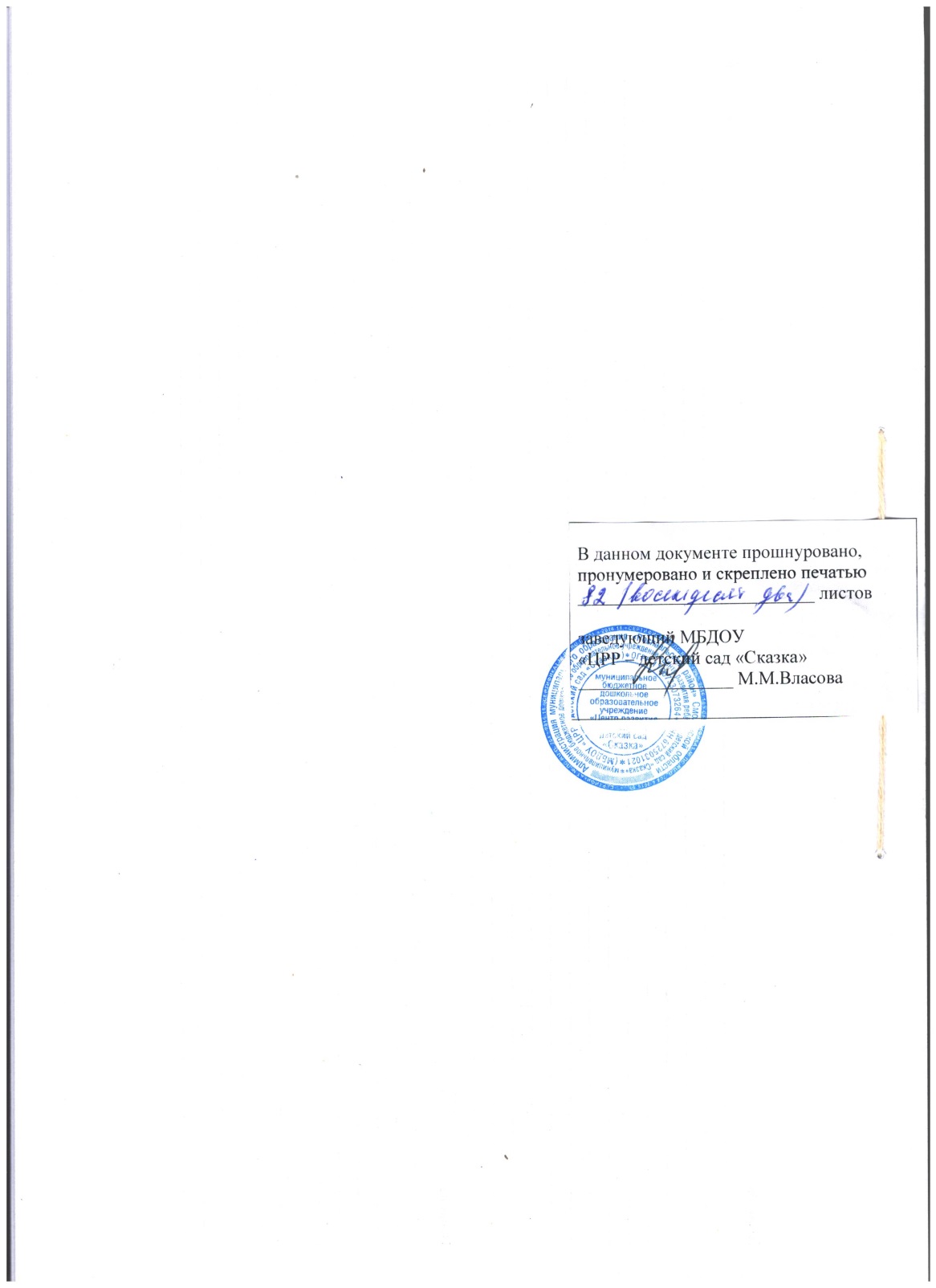 МетодыСредстваСловесные методы:Рассказ, объяснение, беседа, разъяснение, поручение, анализ ситуаций, обсуждение, увещевание, работа с книгой.Устное или печатное слово: Фольклор: песни, потешки, заклички, сказки, пословицы, былины;Поэтические и прозаические произведения (стихотворения, литературные сказки, рассказы, повести и др.)Скороговорки, загадки и др.Наглядные методы:Наблюдаемые объекты, предметы, явления;Наглядные пособия.Метод иллюстрированияПредполагает применение картинок, рисунков, изображений, символов, иллюстрированных пособий: плакатов,картин, карт, репродукций, зарисовок и др.Метод демонстрацииСвязан с демонстрацией объектов, опытов,мультфильмов, кинофильмов, презентаций и др.Метод показаРазличные действия и движения,манипуляции с предметами, имитирующие движения и др.Метод практического обученияСкороговорки, стихотворения.Музыкально-ритмические движения, этюды- драматизации.Дидактические, музыкально – дидактические игры.Различный материал для продуктивной итворческой деятельности.Упражнения (устные, графические,двигательные (для развития общей и мелкой моторики) и трудовые)Скороговорки, стихотворения.Музыкально-ритмические движения, этюды- драматизации.Дидактические, музыкально – дидактические игры.Различный материал для продуктивной итворческой деятельности.Приучение.Скороговорки, стихотворения.Музыкально-ритмические движения, этюды- драматизации.Дидактические, музыкально – дидактические игры.Различный материал для продуктивной итворческой деятельности.Технические и творческие действияСкороговорки, стихотворения.Музыкально-ритмические движения, этюды- драматизации.Дидактические, музыкально – дидактические игры.Различный материал для продуктивной итворческой деятельности.Метод проблемного обученияРассказы, содержащие проблемный       Элемент проблемностикомпонент;Картотека логических задач и проблемных ситуаций;Объекты и явления окружающего мира; Различный дидактический материал;Материал для экспериментирования и др.Познавательное проблемное изложениекомпонент;Картотека логических задач и проблемных ситуаций;Объекты и явления окружающего мира; Различный дидактический материал;Материал для экспериментирования и др.Диалогическое проблемное изложениекомпонент;Картотека логических задач и проблемных ситуаций;Объекты и явления окружающего мира; Различный дидактический материал;Материал для экспериментирования и др.Эвристический или поисковый методкомпонент;Картотека логических задач и проблемных ситуаций;Объекты и явления окружающего мира; Различный дидактический материал;Материал для экспериментирования и др.ТемаРазвернутое содержание работыВарианты итоговых мероприятийДеньЗнаний(4-я неделя августа — 1-янеделя сентября)Развивать у детей познавательнуюмотивацию, интерес к школе, книгам.Формировать дружеские,доброжелательные отношения между детьми. Продолжать знакомить с детским садом, какближайшим социальным окружением ребенка (обратить внимание на произошедшие изменения: покрашен забор, появились новые столы), расширять представления о профессиях сотрудников детского сада (воспитатель, помощник воспитателя, музыкальный  руководитель, врач, дворник).Праздник«День знаний»Осень(2-я–4-я недели сентября)Расширять знания детей об осени. Про должать знакомить с сельскохозяйственными профессиями. Закреплять знания о правилахбезопасного поведения в природе. Формировать обобщенные представления об осени как времени года, приспособленности растений и животных к изменениям в природе, явлениях природы.Формировать первичные представления обэкосистемах, природных зонах. Расширять представления о неживой природеПраздник «Осень». Выставка детского творчестваЯ вырастуздоровым(1-я – 2-я неделиоктября)Расширять представления оздоровье и здоровом образе жизни. Воспитывать стремление вести здоровый образ жизни.Формировать положительную самооценку.Закреплять знание домашнего адреса и телефона, имен и отчеств родителей, их профессий.Расширять знания детей о самих себе, о своей семье, о том, где работают родители, как важен для общества их труд.Выставка детскоготворчества.День народногоединства(3-я неделяоктября — 2-я неделяноября)Расширять представления детей ородной стране, о государственныхпраздниках; развивать интерес к истории своей страны;воспитывать гордость за своюстрану, любовь к ней.Знакомить с историей России,гербом и флагом, мелодией гимна. Рассказывать о людях, прославивших Россию; о том, что РоссийскаяФедерация (Россия) — огромнаямногонациональная страна;Москва — главный город, столицанашей Родины.Выставка детского творчестваНовый год(3-я неделя ноября —4-я неделядекабря)Привлекать детей к активному иразнообразному участию в подготовке к празднику, его проведение. Поддерживать чувство удовлетворения, возникающее при участии в коллективнойпредпраздничной деятельности.Знакомить с основами праздничной культуры.Формировать эмоционально положительное отношение к предстоящему празднику,желание активно участвовать в его подготовке.Поощрять стремление поздравитьблизких с праздником, преподнести подарки, сделанные своими руками.Продолжать знакомить с традициями празднования Нового года в различных странах.Праздник Новый год.Выставка детскоготворчества.Зима(1-я–4-я неделиянваря)Продолжать знакомить детей с зимой как временем года, с зимними видами спорта.Формировать первичный исследовательский и познавательный интерес черезэкспериментирование с водой и льдом.Расширять и обогащать знания об особенностях зимней природы (холода, заморозки, снегопады, сильные ветры), особенностях деятельности людей в городе, на селе; о безопасном поведении зимой.Праздник «Зима».Зимняя олимпиада.Выставка детскоготворчества.День защитникаОтечества(1-я–3-я неделифевраля)Расширять представления детей оРоссийской армии. Рассказывать отрудной, но почетной обязанностизащищать Родину, охранять ее спокойствие и безопасность; о том, как в годы войн храбросражались и защищали нашу страну от врагов прадеды, деды, отцы.Воспитывать в духе патриотизма, любви к Родине.Знакомить с разными родамивойск (пехота, морские, воздушные, танковые войска), боевой техникой. Расширять гендерные представления, формировать у мальчиков стремление быть сильными, смелыми, стать защитниками Родины; воспитывать у девочек уважение кмальчикам как будущим защитникам Родины.Праздник23 февраля —День защитникаОтечества.Выставка детскоготворчества.Международныйженский день(4-я неделяфевраля —1-я неделямарта)Организовывать все виды детскойДеятельности (игровой, коммуникативной,трудовой, познавательно-исследовательской, продуктивной,музыкально-художественной,чтения) вокруг темы семьи, любви к маме, бабушке. Воспитывать уважение к воспитателям. Расширять гендерныепредставления, формировать у мальчиков представления о том, что мужчины должны внимательно и уважительно относиться к женщинам.Привлекать детей к изготовлению подарков мамам, бабушкам, воспитателям.Воспитывать бережное и чуткое отношение к самым близким людям, потребность радоватьблизких добрыми делами.Праздник 8 Марта.Выставка детскоготворчества.Народнаякультураи традиции(2-я–4-я неделимарта)Продолжать знакомить детей с народными традициями и обычаями, с народнымдекоративно-прикладным искусством (Городец, Хохлома, Гжель). Расширять представления o народных игрушках (матрешки, городецкая, богородская; бирюльки). Знакомить с национальным декоративно-прикладным искусством.Рассказывать детям о русской избе и других строениях, их внутреннем убранстве, предметах быта, одежды.Выставка детскоготворчества.Весна(1-я–2-я неделиапреля)Формировать обобщенные представленияo весне как времени года, о приспособленности растений и животных к изменениям в природе. Расширять знания о характерных признакахвесны; о прилете птиц; о связи между явлениями живой и неживой природы и сезонными видами труда; о весенних изменениях в природе (тает снег, разливаются реки, прилетают птицы, травка и цветы быстрее появляются на солнечной стороне, чем в тени).Праздник«Весна-красна».Выставка детскоготворчества.ДеньПобеды(3-я неделяапреля —1-я неделя мая)Воспитывать дошкольников в духе патриотизма, любви к Родине. Расширять знания о героях Великой Отечественной войны, о победе нашей страны в войне. Знакомить с памятниками героям Великой Отечественной войны.ПраздникДень Победы.Выставка детскоготворчества.Лето(2-я–4-я недели мая)Формировать у детей обобщенныепредставления о лете как времени года; признаках лета.Расширять и обогащать представления о влиянии тепла, солнечного света на жизнь людей, животных и растений (природа«расцветает», созревает много ягод, фруктов, овощей; много корма для зверей, птиц и ихдетенышей); представления о съедобных и несъедобных грибах.Праздник «Лето».День защитыДетей – 1 июня.Выставка детскоготворчества.В летний период детский сад работает в каникулярном режиме (1-я неделя июня — 3-янеделя августа).№ п/ пЗадачиСодержание образовательной деятельности с детьмиРекомендации к организации предметно-пространственной среды для самостоятельной деятельности с детьми4-я неделя августа – 1-я неделя сентября «День знаний»4-я неделя августа – 1-я неделя сентября «День знаний»4-я неделя августа – 1-я неделя сентября «День знаний»4-я неделя августа – 1-я неделя сентября «День знаний»Социально- коммуникативное развитиеФормировать представления о празднике«День знаний».Формировать представления о том, зачем нужно учиться, кто и чему учит в школе.Закрепить знания правил дорожного движения, правил поведения на улице и в помещении.Познавательное развитиеРазвивать познавательный интерес к школе, к книгамРасширять представления о школьных принадлежностях, их назначении, правилах использования (пенал, карандаш, ручка, ластик, линейка, тетрадь, букварь, портфель).Речевое развитиеОбогащать активный словарный запасЗнакомить с произведениями художественной литературы о школе, первоклассниках, дружбеРазвивать навыки свободного общения со взрослыми и сверстникамиФормировать потребность ежедневногочтения художественной литературы.Художественно- эстетическое развитие- Совершенствовать умение лепить из целого куска пластилина, учить делать предметы устойчивымиРазвивать навыки безопасной работы с бумагой и ножницамиСовершенствовать навыки вырезывания Физическое развитиеВоспитывать стремление к здоровому образу жизни, желание самостоятельно организовывать и проводить подвижныеигры.- Беседа«Чем школа отличается от детского сада»«Книга – источник знаний»«Как рождаются книги»«Опасные ситуации на улице и в помещении»Рассматривание школьных принадлежностей.Загадывание загадок.Словесная игра «Что мы возьмем с собой в школу»Рассказ воспитателя «Для чего нужен звонок».Просмотр мультфильма, соответствующего заявленной темеРассматривание тетрадей, книг, букваря.Чтение произведений художественной литературы о школе, первоклассниках, дружбе.Аппликация «Ажурная закладка для букваря»Лепка «Карандашница»Рисование «Осенние отпечатки»Сюжетно-ролевые игры «Детский сад», «Школа»Подвижные игры «Медведь и пчёлы», «Охотники и утки»- Проведение экскурсии по групповым помещениям «Опасно – безопасно»Проведение ситуативных разговоров «Школа», «Зачем человеку учиться»Организация проблемных ситуаций «Что делать, если книга порвалась?», «Как помириться с товарищем»Создание игровой проблемной ситуации с целью обучения умению следить за своим внешним видомИспользование образцов формул речевого этикетаСлушание музыкальных произведений об осени, школе, дружбеМагнитная доска с буквами и цифрамиПрописи для дошкольниковВыставка школьных принадлежностей-Художественная литература о школе, осени, дружбе-Атрибуты для сюжетно - ролевых игрМатериалы для ремонта книгПодборка фотографий, открыток о школе и д/с для рассматриванияОбразовательная деятельность в семьеРассматривание школьных фотографий членов семьиПосещение школьного базараРазработка маршрутов выходного дня с целью наблюдения изменений в природеРазработка маршрута «Безопасная дорога в детский сад и школу»- Выполнение ребенком посильных поручений.Образовательная деятельность в семьеРассматривание школьных фотографий членов семьиПосещение школьного базараРазработка маршрутов выходного дня с целью наблюдения изменений в природеРазработка маршрута «Безопасная дорога в детский сад и школу»- Выполнение ребенком посильных поручений.Образовательная деятельность в семьеРассматривание школьных фотографий членов семьиПосещение школьного базараРазработка маршрутов выходного дня с целью наблюдения изменений в природеРазработка маршрута «Безопасная дорога в детский сад и школу»- Выполнение ребенком посильных поручений.Образовательная деятельность в семьеРассматривание школьных фотографий членов семьиПосещение школьного базараРазработка маршрутов выходного дня с целью наблюдения изменений в природеРазработка маршрута «Безопасная дорога в детский сад и школу»- Выполнение ребенком посильных поручений.2-я – 4-я недели сентября «Осень»2-я – 4-я недели сентября «Осень»2-я – 4-я недели сентября «Осень»2-я – 4-я недели сентября «Осень»Социально-коммуникативноеразвитие- Закреплять знания обосенних изменениях вприроде- Формировать умениеодеваться в соответствии спогодными условиямиПознавательное развитие-Расширять представленияоб осени (изменения вприроде, одежде людей)- Формироватьобобщенныепредставления оприспособленностирастений и животных кизменениям в природе,явлениях природы- Познакомить с правилами засушивания листьев- Систематизироватьзнания об изменениях вживой и неживой природеРечевое развитие- Учить составлятьописательный рассказ покартине, использоватьэлементы поэтическогоописания природы- Воспитывать чуткость к художественному слову-Совершенствовать навыки выразительного чтения стихов- Развивать навыкимонологической речи- Обогащать словарныйзапас понятиямиописательного характера- Приобщать к восприятиюпоэтических произведенийo природе- Совершенствоватьнавыки диалога- Воспитывать интерес кнародному слову, кобразам произведенийФольклора- Формировать пониманиеосновного содержанияфольклорныхпроизведенийХудожественно-эстетическое развитие- Учить отражать в рисунке осенние впечатления, рисовать разнообразныедеревья- Учить по-разномуизображать деревья, траву и листья- Закреплять приемыработы кистью и красками- Познакомить с цветами спектра- Формировать умениярассматривать ианализировать картины,любоваться красотойосенней природыФизическое развитиеДать знания о том, что от переохлаждения и перегрева человек может заболетьРазвивать навыки закаливания-Беседы по теме: «Осень наступила»,«Признаки осень»«Почему природа красивая»«Правила поведения в осеннем лесу»«Съедобные и ядовитые грибы»«Утренняя погода» + заполнениекалендаря природы- Разучить стихотворение «Каждыйохотник желает знать»- Чтение художественнойлитературы- Рассматривание иллюстраций ирепродукций картин об осени- Наблюдение за осеннимиизменениями в природе  (погода,облака, ветер, небо)- Ситуативные беседы о том, какпохолодание изменяет жизньрастений, животных, человека- Ситуативные разговоры оприспособленности растений и животных к изменениям в природе- Ситуативные разговоры об осенних явлениях природы- Ситуативный разговор «Когдарастение может навредитьчеловеку», «С чем нельзя в лесходить»- Рассказ воспитателя онеобходимости употреблениявитаминов в холодное время года- Рассказ воспитателя о художниках, писавших картины природы- Проблемные ситуации с цельюразвития элементарных навыковзакаливания- Чтение и заучивание стихов обосени- Заучивание народных закличек оявлениях природы;- Заготовка листьев для аппликации- Игровые проблемные ситуации«Что в природе изменилось»- Труд на участке (уборка участка от листьев, очистка грядок и клумб от сухих растений, пересадка цветов)- Составление осенних букетов- Экскурсия в осенний парк- Совместная деятельность наогороде по подготовке грядок к зиме- Проведение дидактических игр: «С какого дерева листочек», «Четыре времени года»- Организация сюжетно-ролевыхигр: «Лесная аптека», «Путешествиев осенний лес»- Ситуативная игра «Завтрак наприроде»- Сюжетно-ролевая игра: «Леспросит о помощи», «Лесные пиратыи спасатели»- Проблемная ситуация «Внезапнопошел дождь»- Проблемная ситуация «Какиезапахи подарила природа»- Экспериментирование «Влажная исухая почва»- Моделирование ситуаций оповедении в лесу: «Можно - нельзя», «Правила безопасного разведениякостра»- Диалог по телефону «Лето и осень»- Рисование «Лес, точно терем расписной»Аппликация «Осенний ковер»Прослушивание музыкальных произведений из цикла «Времена го П.И. ЧайковскогоПодвижные игры: «Листопад», «На лесной полянке», «Ловишки»,«Третий лишний»- Иллюстрации,фотографии, плакаты,репродукции картин обОсени- Алгоритмы поизображению пейзажа,декоративного узора,рассматриванию картин- Коллекция природногои бросового материаладля самостоятельногоТворчества- Настольно-печатныеигры по сезонам- Выставка книг обосенней природе- Модели безопасногообращения синвентарем  (грабли,лопата, носилки)- Раскраски по осенней тематике- Выставка осеннихБукетов- Схемы, модели дляСоставленияСамостоятельныхописательных рассказов- Атрибуты длясюжетно-ролевых игр- Подборка пословиц,поговорок, загадок поТеме- Выставка рисунков«Щедрые дары осени»- Гербарийлекарственныхрастений СмоленскойобластиОбразовательная деятельность в семьеПрогуляться с ребенком по городу, парку, акцентируя внимание ребенка на красках осениПривлекать к посильной работе на даче, садовому участкеСоставить осенний букетЧитать книги об осени с последующим обсуждениемУкрасить комнату осенним натюрмортомОбразовательная деятельность в семьеПрогуляться с ребенком по городу, парку, акцентируя внимание ребенка на красках осениПривлекать к посильной работе на даче, садовому участкеСоставить осенний букетЧитать книги об осени с последующим обсуждениемУкрасить комнату осенним натюрмортомОбразовательная деятельность в семьеПрогуляться с ребенком по городу, парку, акцентируя внимание ребенка на красках осениПривлекать к посильной работе на даче, садовому участкеСоставить осенний букетЧитать книги об осени с последующим обсуждениемУкрасить комнату осенним натюрмортомОбразовательная деятельность в семьеПрогуляться с ребенком по городу, парку, акцентируя внимание ребенка на красках осениПривлекать к посильной работе на даче, садовому участкеСоставить осенний букетЧитать книги об осени с последующим обсуждениемУкрасить комнату осенним натюрмортом1-я – 2-я недели октября «Я вырасту здоровым»1-я – 2-я недели октября «Я вырасту здоровым»1-я – 2-я недели октября «Я вырасту здоровым»1-я – 2-я недели октября «Я вырасту здоровым»Социально-коммуникативноеРазвитие- Воспитывать стремлениевести здоровый образжизни- Воспитывать у детейосознанное отношение к необходимости закаляться, заниматься спортом, есть овощи и фрукты- Приучать детей квнимательному отношению к собственному здоровью,учитывать особенностисвоего организма(аллергия, плохое зрение и т.п.).- Формироватьпредставления о правилах ухода за больными, развивать эмоциональнуюотзывчивость и чуткость.- Прививать детямкультурно-гигиеническиенавыки, потребность быть здоровыми, закаленными. Познакомить детей с правилами первой помощи.Развивать уважение к жизни другого человека, умение сочувствовать, сопереживать чужой боли. Познавательное развитиеРасширять представления о здоровье и важных компонентах здорового образа жизни (правильное питание, движение, сон) и факторах, разрушающих здоровье.Развивать представления об особенностях функционирования и целостности человеческого организма.Формировать умения определять качество продуктов, основываясь на сенсорных ощущениях. Речевое развитиеРасширять активный словарный запас по темеПознакомить детей с названиями частей телаПоощрять попытки делиться с педагогом и другими детьми разнообразными знаниями, впечатлениями, представлениямиСовершенствовать монологическую форму речи (учить убеждать и доказывать)Учить сопровождать речью игровые и бытовые действияХудожественно - эстетическое развитиеОбучать приемам конструирования из бумагиРазвитие умения лепить с натуры знакомые предметы, объединять небольшие группыпредметов в несложные сюжеты. - Изготовление и подбор атрибутовдля сюжетно ролевой игры итеатрализованной постановки.- Беседа: «Что помогает бытьздоровым», «Как работает мойорганизм», «Чистота залог здоровья», «Если хочешь быть здоров – закаляйся»;-Сюжетно-ролевая игра «Игрушки на приёме у врача».- Рисование «Мы спортсмены»-Рассматривание плаката «Строениечеловека».- Развлечение «Доктор Айболит вгостях у детей»- «Правила оказания первой помощи»- Просмотр мультфильмов по теме-Загадки и пословицы о здоровье- Лепка «Витаминный салат»-Викторина «Полезные и вредныепродукты»-Театрализованноепредставление «Витаминная семья»- Рассматривание альбома«Спортсмены России».- Упражнение «Радужные брызги»развития цветовосприятия, знакомства с возможными вариантами сочетаний цветов и их эмоциональным воздействием на человекаДидактические игры :«Чудесный мешочек» (развитие сенсорного опыта), «Далеко-близко, высоко- низко» (профилактика нарушения зрения, развитие глазомера),«Подбери пару» (соотнесение предметов на картинках с действиями, закрепление навыковсамообслуживания), «Собери фигуру человека», «Мои друзья» (предметы личной гигиены), «Что мы купим в магазине?» (отрабатывать умение детей выбирать наиболее полезные продукты);Сюжетно-ролевые игры:«Поликлиника» (обогащение игры новыми решениями, включением в неё продуктивной деятельности), «Я здоровье берегу, сам себе я помогу»,«Пункт первой помощи» (обучение оказанию первой доврачебной помощи);Рассматривание книги полезных продуктов, закрепление знаний о продуктах, полезных для здоровья;Рассказ-моделирование «Если хочешь быть здоров!» (расширение представлений о важных компонентах здорового образа жизни);Игра-соревнование «Кто быстрей и правильней оделся» для упражнения в умении правильно раздеваться, воспитание привычки соблюдать аккуратность при самообслуживанииИгровые и педагогические ситуации (развитие умения благодарить: спасибо, пожалуйста, мне было не трудно…), обучения детей решать спорные вопросы и улаживать конфликты с помощью речи: убеждать, доказывать, объяснять;Игровые ситуации на формирование привычки следить за опрятностью одежды, прически.Ситуативные беседы о правилах поведения за столом во время приёма пищи: воспитывать культуру поведения за столом дляпсихологического комфорта приприеме пищи;- Ситуативные разговоры озависимости здоровья человека отправильного питания;- Упражнения для совершенствованиянавыков пользования столовымиприборами.- Пешеходная прогулка длязнакомства со спортивнымисооружениями  микрорайона (мини - стадион, хоккейная коробка,школьный стадион);- Подвижные игры и упражнения на формирование навыков безопасного поведения в подвижных играх;- Труд на участке (помощьвоспитателю в наведении порядка на участке);- Творческое рассказывание «Личная гигиена» (закрепление навыка составления коротких творческих рассказов);- Речевая игра «Опасно – безопасно» для стимулирования попыток строитьвысказывания, обращать внимание на правильное, отчетливое произнесение звуков;- Отгадывание кроссворда «Моиличные вещи»;- Приготовление витаминного салата «Заячья радость», развитие навыков обработки овощей;- Дидактическая игра «Помоги себе и другу» для упражнений в оказанииэлементарной медицинской помощи;- Беседа «Глаза – зеркало души»(знакомство с некоторыми правилами соблюдения гигиены,обеспечивающими здоровье глазам);- Дидактическая игра «Витаминныедомики» на закреплениепредставления о полезных свойствах витаминов- Конструирование из бумаги втехнике оригами «Японскиежуравлики» (журавлики мира издоровья)- Дидактические игры для развитияглазомера,профилактикинарушений зрения(«Далеко – близко,высоко - низко»);- Схемы правильногоиспользованиястоловых приборов- Оборудование длядыхательнойгимнастики(султанчики, шарики,бутылки с водой исоломинки и др.)- Оформление в уголок здоровья альбома о спорте;- Атрибуты длясюжетно-ролевых игр:«Поликлиника»,«Аптека»,«Стоматология» и др.;- Оформление стенда«Полезные продукты»,привлечение внимания детей к его изучению;Образцы построек, иллюстрации построек для конструктивной деятельности детей;Иллюстрации и книги по темеПополнение спортивного уголка нетрадиционными материалами для гимнастики, массажа и т.д.Материалы и оборудование для свободного рисования, лепки, аппликацииОбразовательная деятельность в семье- Подбор фотографий «Спорт и мы»- Читать книги по тематике недели, например: С. Капутикян «Вкусная каша», Е.Пришвин «Лисичкин хлеб», М. Потоцкая «Острое поросячье заболевание», В. Донникова «Хозяющка», Н. Пикулева «Потихоньку…», А. Барто «Сорока – ворона», «Сто одежек», А. Майков«Колыбельная», Л. Деляну «Носом – шмыг», Э. Мошковская «Нос, умойся!», М. Пляцковский «Однажды утром»,Э. Мошковская «Мой замечательный нос», «Уши».- Составить с детьми комплекс упражнений для профилактики плоскостопия, зрительного утомления- Беседа по дороге домой «Правила поведения при сезонных изменениях природы – осенний гололед»- Привлекать детей к уборке квартиры (пылесосить, вытирать пыль, мыть посуду и т.д.) с целью формирования стремления к гигиене помещения- Расширять и уточнять представления детей о правилах безопасного и этичного поведения в общественных местах.Образовательная деятельность в семье- Подбор фотографий «Спорт и мы»- Читать книги по тематике недели, например: С. Капутикян «Вкусная каша», Е.Пришвин «Лисичкин хлеб», М. Потоцкая «Острое поросячье заболевание», В. Донникова «Хозяющка», Н. Пикулева «Потихоньку…», А. Барто «Сорока – ворона», «Сто одежек», А. Майков«Колыбельная», Л. Деляну «Носом – шмыг», Э. Мошковская «Нос, умойся!», М. Пляцковский «Однажды утром»,Э. Мошковская «Мой замечательный нос», «Уши».- Составить с детьми комплекс упражнений для профилактики плоскостопия, зрительного утомления- Беседа по дороге домой «Правила поведения при сезонных изменениях природы – осенний гололед»- Привлекать детей к уборке квартиры (пылесосить, вытирать пыль, мыть посуду и т.д.) с целью формирования стремления к гигиене помещения- Расширять и уточнять представления детей о правилах безопасного и этичного поведения в общественных местах.Образовательная деятельность в семье- Подбор фотографий «Спорт и мы»- Читать книги по тематике недели, например: С. Капутикян «Вкусная каша», Е.Пришвин «Лисичкин хлеб», М. Потоцкая «Острое поросячье заболевание», В. Донникова «Хозяющка», Н. Пикулева «Потихоньку…», А. Барто «Сорока – ворона», «Сто одежек», А. Майков«Колыбельная», Л. Деляну «Носом – шмыг», Э. Мошковская «Нос, умойся!», М. Пляцковский «Однажды утром»,Э. Мошковская «Мой замечательный нос», «Уши».- Составить с детьми комплекс упражнений для профилактики плоскостопия, зрительного утомления- Беседа по дороге домой «Правила поведения при сезонных изменениях природы – осенний гололед»- Привлекать детей к уборке квартиры (пылесосить, вытирать пыль, мыть посуду и т.д.) с целью формирования стремления к гигиене помещения- Расширять и уточнять представления детей о правилах безопасного и этичного поведения в общественных местах.Образовательная деятельность в семье- Подбор фотографий «Спорт и мы»- Читать книги по тематике недели, например: С. Капутикян «Вкусная каша», Е.Пришвин «Лисичкин хлеб», М. Потоцкая «Острое поросячье заболевание», В. Донникова «Хозяющка», Н. Пикулева «Потихоньку…», А. Барто «Сорока – ворона», «Сто одежек», А. Майков«Колыбельная», Л. Деляну «Носом – шмыг», Э. Мошковская «Нос, умойся!», М. Пляцковский «Однажды утром»,Э. Мошковская «Мой замечательный нос», «Уши».- Составить с детьми комплекс упражнений для профилактики плоскостопия, зрительного утомления- Беседа по дороге домой «Правила поведения при сезонных изменениях природы – осенний гололед»- Привлекать детей к уборке квартиры (пылесосить, вытирать пыль, мыть посуду и т.д.) с целью формирования стремления к гигиене помещения- Расширять и уточнять представления детей о правилах безопасного и этичного поведения в общественных местах.3-я неделя октября – 2-я неделя ноября «День народного единства»3-я неделя октября – 2-я неделя ноября «День народного единства»3-я неделя октября – 2-я неделя ноября «День народного единства»3-я неделя октября – 2-я неделя ноября «День народного единства»Социально-коммуникативноеРасширятьпредставления детей ородной стране, огосударственныхпраздниках;	вызватьинтерес к историисвоей	страны;воспитывать	чувствогордости за	своюстрану, любви к ней.ПознавательноеразвитиеЗнакомить с историейродного края, гербомродного города.Речевое развитиеФормировать умение:составлять небольшойрассказ творческогохарактера;формулироватьличную оценкупоступков	героев;воспринимать смыслпословиц,выраженный образно.Воспитывать	чувстваСемейной сплоченности, наоснове представленийo семье, ее составе,взаимоотношенияхХудожественно-эстетическоеразвитиеУчить выражатьвпечатления отпраздника, передаваяпраздничный колорит.Развивать умениепередавать положениепредметов впространстве на листебумаги. Закреплятьумение передаватьпропорции человеческой фигуры, рисовать фигуры людей в движении, свободно владеть карандашом.Воспитывать умение видеть эстетические качества рисунка (особенности очертаний, легкость нажима при штриховке). Учить вырезанию симметричных фигур. Развивать чувство композиции воображение и эстетические чувства. Учить при наклеивании фигур на общий лист подбирать хорошо сочетающиеся по цвету, находить место своей работе среди других.Воспитывать заинтересованное отношение к общему результату коллективнойдеятельности, взаимопомощьФизическое развитие Содействовать самостоятельной организации знакомых подвижных игр, поощрять придумывание собственных игр.Поощрять проявление интереса к спортивным играм и упражнениям (городки, бадминтон,баскетбол, теннис, хоккей, футбол).Ситуативные разговоры«Когда дружба помогает, а когда мешает»,«Когда у друзей лад, каждый этому рад»,«Ребята давайте жить дружно»; вечер пословиц, поговорок о Родине; Рассказывание о современных достижениях Родины; Рассматривание народных костюмов разных народностей;знакомство с играми разных народов; Чтение сказов и былин о России.Конкурс на знание стихов, пословиц, поговорок о дружбе.Рассказ - беседа «Я и мои друзья» Беседа «Дружная семья» Рисование «Праздник дружбы»Рисование «Портрет моего друга», «Я и моя семья»Аппликация «Праздник дружбы» Оформление группы к празднику Рассматривание иллюстраций зодчества и памятников архитектурыСлушание: «Детская полька» муз. М. Глинки; гимна РоссииПение: «Песня о Москве» муз. Г. СвиридоваРазвлечение: концерт «Песни о моей Родине»Слушание музыки разных народов России.Подвижные игры: «Городки», «Ловишки парами», «Ловишка, бери ленту», «Чье звено скорее соберется?», «Кто скорее докатит обруч до флажка?», «Догони свою пару».Герб России, флагРоссии, Герб города иобласти;иллюстрации осовременныхдостижениях России;иллюстрации зодчества ипамятников архитектуры.Альбомы силлюстрациями городовМосква, Санкт -Петербургвидеотека: фильмы одружбе, о РоссииИллюстрации о трудевзрослых; о жизни детейв разных регионахРоссии, мира.Физическая карта мира(полушарий);глобус;детский атлас (крупногоформата);иллюстрированныекниги, альбомы, плакаты,планшеты, аудио ивидеоматериалы по теме;подлинные произведениянародного, декоративно-прикладного искусства;Фотографии детей,семьи, семейныеальбомы;Фотографии отражающиежизнь группы и детскогоучреждения;наглядные пособия(книги, иллюстрации),отражающие разныезанятия детей ивзрослых;картинки и фотографии,изображающие разныеэмоциональныесостояния людей(веселый, грустный,смеющийся, плачущий,сердитый, удивленный, испуганный и др.), их действия, различные житейские ситуации; наглядный материал и игрушки, способствующие развитию толерантности (картинки, куклы, изображающие представителей разных рас и национальностей; картинки, куклы, изображающие больных детей и животных и т.п.); аудио- и видеоматериалы о жизни детей и взрослых.Образовательная деятельность в семьеДля осуществления образовательной деятельности в семье по теме целесообразно рекомендовать родителям:Рассказы о дружбе, используя собственные примеры;Просмотр видеофильмов о дружбе, о родном городе, о родном крае.Образовательная деятельность в семьеДля осуществления образовательной деятельности в семье по теме целесообразно рекомендовать родителям:Рассказы о дружбе, используя собственные примеры;Просмотр видеофильмов о дружбе, о родном городе, о родном крае.Образовательная деятельность в семьеДля осуществления образовательной деятельности в семье по теме целесообразно рекомендовать родителям:Рассказы о дружбе, используя собственные примеры;Просмотр видеофильмов о дружбе, о родном городе, о родном крае.Образовательная деятельность в семьеДля осуществления образовательной деятельности в семье по теме целесообразно рекомендовать родителям:Рассказы о дружбе, используя собственные примеры;Просмотр видеофильмов о дружбе, о родном городе, о родном крае.3-я неделя ноября – 4-я неделя декабря «Новый год»3-я неделя ноября – 4-я неделя декабря «Новый год»3-я неделя ноября – 4-я неделя декабря «Новый год»3-я неделя ноября – 4-я неделя декабря «Новый год»Социально- коммуникативное развитие- Привлекать детей к активному разнообразному участию в подготовке к празднику и его проведении;Закладывать основы праздничной культуры;Создать эмоционально положительного отношения к предстоящему празднику, желание активно участвовать в его подготовке;Приобщать к коллективной трудовой деятельности, совершенствовать трудовые навыки в процессе выполнения задания.Познавательное развитиеПознакомить с традициями празднования Нового года в различных странах;Формировать умение обследовать предметы разной формы; при обследовании включать движения рук по предмету, совершенствовать глазомер;Учить моделировать структуру трудового процесса, трудовые действия, согласованность в работе. Речевое развитиеФормировать умение составлять небольшие рассказы творческого характера на тему, предложенную воспитателем;Развивать умение поддерживать беседу;Продолжать учить внимательно и заинтересовано слушать сказки, рассказы, стихотворения, запоминать считалки, скороговорки, загадки.;Помогать выразительно с естественными интонациями читать стихи, участвовать в чтение текста по ролям, в инсценировке;Продолжать знакомить с книгами, обращать внимание детей на оформление книги, на иллюстрации.Учить детей «рисовать» словесные зарисовки по прочитанному произведению Художественно-эстетическое развитие-Учить выражать в рисунке праздничное, новогоднее настроение;Развивать эстетическое восприятие, умение созерцать красоту окружающего мира. Поддерживать стремление самостоятельно сочетать знакомые техники, помогать осваивать новые;Продолжать знакомить детей с особенностями лепки из глины. Формировать умение украшать узорами предметы декоративного искусства. Продолжать учить пользоваться стекой;Учить вырезать одинаковые части из бумаги, сложенной гармошкой, ассиметричные (из бумаги) сложенной вдвое. Физическое развитиеРазвивать умение элементарно описывать свое самочувствие, умение привлечь внимание взрослого в случае недомогания, неважного самочувствияХодьба на лыжах, игры на лыжахоформление выставки новогодние игрушки из бросовогоматериала. «Новогодние сюрпризы» (с привлечением родителей)оформление группы к Новогоднему празднику с участием детей, изготовление гирлянд, игрушек, снежинок.организация и проведение творческой деятельности детей: зарисовывание птиц, животных, их следы, оставленные на снегу;составление рассказа на тему:«Новогодний город»;изготовление елки из бросового материала (разместить схему последовательности выполнения работы, правила безопасного обращения с ножницами);-проведение коммуникативных тренингов с целью углубления знаний детей о зиме, эстетическое восприятие красоты зимнего участка: сверкающий снег, снег на верхушках и ветвях деревьев; научить наблюдать, всматриваться в снежные сугробы и находить в них сходство с разными фигурками, зверюшками.Беседа о русских традициях встречи Нового года;Чтение произведенияК. Зубарева «Зимние праздники»,«Новый год в России, или Особенности национального Рождества», «Новогодняя елка»;проведение дидактических игр«Найди игрушку на елке по словесным подсказкам» на ориентировку в пространстве,«Волшебный сундучок»;придумывание загадок на новогоднюю тематику;проговаривание песенок,потешек, закличек: «Ты мороз, мороз…», «Уж ты пташечка, ты залетная…»- проведение ситуативных бесед по соблюдению правил безопасности во время приема пищи, сбора на прогулку;-чтение рассказов Н. Коростелева,Э. Успенского, Р. Куликова«Мыло», Э. Мошковской «Митя и рубашка»,Е. Благининой «Как у нашей Ирки»;использование потешек о приеме пищи;ситуативный разговор о рациональном питании ребенка (объем пищи, последовательность ее приема, разнообразие в питании, питьевой режим);-ситуативный разговор о полезной и вредной пище;наблюдения за замерзанием воды, за рябиной, на которой долго сохраняются плоды, это корм для птиц;длительное наблюдение за солнцем в течение дня (самые короткие дни и длинные ночи, солнце поднимается невысоко над горизонтом и быстро садиться, солнце светит, но не греет, рассказать детям о том, что 22 декабря самый короткий день в году);экскурсия по городу«Новогодний город»;подвижные игры «Хитрая лиса»,«Ловишка со снежком», «Загони льдинку в ворота», «Два мороза»,«Догони свою пару»;индивидуальная работа по развитию основных движений и физических качеств;труд на участке; сбор снега в лунки деревьев и кустарников, ремонт и чистка кормушек для птиц, пополнение их кормом;оформление коллекции«Елочные украшения»: формировать бережное отношение к предметам,сделанным руками человека;составление рассказа на тему:«Новогодний город»;Самостоятельное изготовление пригласительных открыток;разгадывание кроссворда«Зимние забавы»;самостоятельное изготовление украшений, атрибутов (маски, костюмы, атрибуты с тематикой Нового года);рассматривание иллюстраций книги и пересказ сказкиВ. Одоевского «Мороз Иванович»;проведение дидактической игры«Какое время года?», «Часть и форма».отгадывание загадок о зимних видах спорта;проведение игры в «Оркестр»- пополнить шумовой оркестр новыми инструментами – шумелками.Слушанием узыкальных произведений и песен из фонотеки;конструирование из бросового материала «Осьминог» (елочная игрушка): совершенствовать трудовые навыки в процессе выполнения задания.Проведение математической игры «Угадай новогоднюю игрушку по описанию»рассматривание картины«Зимние забавы».проведение ситуативной беседы«Как делают новогодние игрушки».проведение музыкально- дидактической игры «Снеговики и снежинки», сб. «Мы играем, сочиняем!», А.Зиминой.организация игровой ситуации на макете «Новогодняя елка» (с математическим содержанием).проведение экскурсии по детскому саду, как украшен новогодний детский сад.проведение дидактической игры«Спортсмены» - зимние видыоформление группы к Новогоднему празднику.Экспериментирование «Может ли кипеть холодная вода?».рисование птиц, животных, их следы, оставленные на снегу.рассматривание коллекции старинных елочных украшений;катание по ледяным дорожкам, на лыжах, санках, ледянках, с горки.в театральный уголок (маски, костюмы,атрибуты с тематикой Нового года) для игр- импровизаций по мотивам сказок.сюжетно-ролевые игры: «Встреча Нового года», «На празднике в детском саду», «Новый год у лесных жителей» и др.кроссворд «Зимние забавы»настольно-печатные и дидактические игры, пазлы: «Снежная королева» и др.листы тонированной бумаги, цветная бумага, бросовый материал, краски, карандаши для совместной продуктивнойдеятельности детей;музыкально- дидактическую игру«Снеговики и снежинки», сб. «Мы играем, сочиняем!», А. Зиминой, «Помоги сказочному герою разучить новогодний танец (песню)»новые инструменты (шумелки) для шумового оркестра;иллюстрации, календари, посвященные празднованию Нового года.коллекции «Елочные украшения»: формировать бережное отношение к предметам, сделаннымруками человекамузыкальную игры:«Сорви сосульку»- под веселую музыку дети с завязанными глазами срывают сосулькуСемейные фотографии«Любимый праздник взрослых и детей»раскраски на новогоднюю тему.макет по сказке«Мороз Иванович»-старые журналы, иллюстрации для изготовления коллажа«Скоро, скоро Новый год»коллекции старинных елочных украшений;материалы для самостоятельного творчества (разноцветная бумага, природный, бросовый материал, фольга и т.п.);Образовательная деятельность в семьепостроить	с	ребенком	Сказочный	замок  для	Деда	Мороза	из конструктора	или геометрической мозаики.изготовить поделку для участия в конкурсе «Новогодние чудеса»;совершить экскурсию в магазин елочных игрушек;прочитать стихи: Е. Благинина «Елка», К. Чуковский «Елка», Д. Хармс «Дворник – Дед Мороз, новогодние истории;побеседовать о празднике «Новый год» как о семейном празднике, пробуждая интерес к родственным связям, показывая радость родственных отношений;участвовать в сооружении снежных построек на участке;составить письмо Дедушке Морозу.посетить выставку совместных новогодних поделок «Новогодняя фантазия».Образовательная деятельность в семьепостроить	с	ребенком	Сказочный	замок  для	Деда	Мороза	из конструктора	или геометрической мозаики.изготовить поделку для участия в конкурсе «Новогодние чудеса»;совершить экскурсию в магазин елочных игрушек;прочитать стихи: Е. Благинина «Елка», К. Чуковский «Елка», Д. Хармс «Дворник – Дед Мороз, новогодние истории;побеседовать о празднике «Новый год» как о семейном празднике, пробуждая интерес к родственным связям, показывая радость родственных отношений;участвовать в сооружении снежных построек на участке;составить письмо Дедушке Морозу.посетить выставку совместных новогодних поделок «Новогодняя фантазия».Образовательная деятельность в семьепостроить	с	ребенком	Сказочный	замок  для	Деда	Мороза	из конструктора	или геометрической мозаики.изготовить поделку для участия в конкурсе «Новогодние чудеса»;совершить экскурсию в магазин елочных игрушек;прочитать стихи: Е. Благинина «Елка», К. Чуковский «Елка», Д. Хармс «Дворник – Дед Мороз, новогодние истории;побеседовать о празднике «Новый год» как о семейном празднике, пробуждая интерес к родственным связям, показывая радость родственных отношений;участвовать в сооружении снежных построек на участке;составить письмо Дедушке Морозу.посетить выставку совместных новогодних поделок «Новогодняя фантазия».Образовательная деятельность в семьепостроить	с	ребенком	Сказочный	замок  для	Деда	Мороза	из конструктора	или геометрической мозаики.изготовить поделку для участия в конкурсе «Новогодние чудеса»;совершить экскурсию в магазин елочных игрушек;прочитать стихи: Е. Благинина «Елка», К. Чуковский «Елка», Д. Хармс «Дворник – Дед Мороз, новогодние истории;побеседовать о празднике «Новый год» как о семейном празднике, пробуждая интерес к родственным связям, показывая радость родственных отношений;участвовать в сооружении снежных построек на участке;составить письмо Дедушке Морозу.посетить выставку совместных новогодних поделок «Новогодняя фантазия».1-я – 4-я недели января «Зима»1-я – 4-я недели января «Зима»1-я – 4-я недели января «Зима»1-я – 4-я недели января «Зима»Социально-коммуникативное развитие- Расширять представлениядетей об особенностяхдеятельности людей зимой в городе, на селе; о безопасномповедение зимой- Учить соблюдать правила и меры безопасности прикатании с ледяных горок, на лыжах, коньках, ледяныхдорожках, при переходе улиц- Познакомить детей сПростейшими приемами оказания первой помощисверстникам в случаяхушибов, носовогокровотеченияПознавательное развитие- Закреплять представления овременах года и связанных с ними природных явлениях, изменениях в жизни людейОбогащать знания детей об особенностях зимней погоды (лютый мороз, метель, заморозки, снегопады,пурга)Продолжать знакомство детей с зимними видами спорта (слалом, биатлон, прыжки с трамплина и т.д.)Упражнять в создании схем и чертежей, в моделировании и конструировании из строительного материала и конструктораФормировать познавательно - исследовательские навыки, находить причины и следствия событий, выделять общее и частноеРечевое развитиеУчить составлять связный короткий рассказ о впечатлении из личного опытаСтимулировать и развивать речевое творчество детейЗнакомить детей с невербальными средствами общения, о том, как можно общаться без слов и об искусстве пантомимыУчить вслушиваться в ритм, и мелодику поэтического текстаХудожественно-эстетическое развитиеУчить сочетать разные изобразительные техники для передачи характерных особенностей заснеженной кроны (аппликация) и стройного ствола с тонкими гибкими ветками (рисование) в зависимости от фонаУчить детей вырезать звёздочки (снежинки) из бумаги и фольгиСовершенствовать технику вырезания из бумаги, сложенной дважды по диагоналиПродолжать осваивать новый способ лепки – на каркасе из трубочек или палочекФизическое развитиеУчить зимним играм – забавам, элементам зимних видов спортаПродолжать формирование стремления вести здоровый образ жизниПривлекать к помощи взрослым в создании фигур и построек изо льда и снегаучить скользить по ледяным дорожкам с разбега, кататься на лыжах- беседа о погоде в январе;- беседа «Соблюдение мербезопасности в зимнее время»;- беседа «Как дикие зверипроводят зиму в лесу»;- рассматривание коллекциикалендарей;- рассказ о старинных названияхмесяцев;- рассматривание репродукций ииллюстраций с изображениемприроды в разное время года;- чтение В. Бианки «Синичкинкалендарь», «Готовятся к зиме»,«Елка» К. Чуковского, «Первыйснег»; И. Соколов-Микитов «Зимав лесу», Е. Явецкая «Зима-рукодельница»;- конструирование «Снежныйгород»;- исследовательская деятельность«Сравни свой образ жизни зимой и летом»;проведение опытов «Для чего нужен снег?»: что хорошего и что плохого (ТРИЗ), показать взаимосвязь живой и неживой природы.знакомство со спортивными сооружениями для организации и проведения зимних видов спорта (рассматривание картинок, фото альбом);игровая ситуация «Найди приметы зимы»;ситуативный разговор «Мокрые варежки»: воспитывать ценностное отношение к своему здоровью. Без напоминания складывать одежду, мокрую по мере необходимости сушить, ухаживать за обувью.проговаривание песенок, потешек в ходе режимных моментов: «Ты мороз, мороз»проведение дидактической игры«Полезное - неполезное»: расширять представление о важных компонентах здорового образа жизни и факторах, разрушающих здоровье;дидактические игры «Где мы были, мы не скажем, а что делалипокажем», «Отгадай животное»;использование потешек о воде, умывании;игровые ситуации на обучение порядку одевания и раздевания;составление рассказа из опыта«Игры зимой»;ситуативный разговор с целью обращения внимание детей на особенности их организма и их состояния здоровья (что можно есть, что нельзя);ситуативный разговор «Болезни и микробы»;наблюдения за зимним небом в течение дня: цвет неба меняется в зависимости от времени дня и от погоды, зимним солнцем: день зимой короткий, ночь длинная - экскурсия в парк: формироватьпредставления о значении двигательной активности в жизни человека; -- Подвижные игры: «Сделай фигуру», «Бездомный заяц», «Кто сделает меньше прыжков».«Зимние забавы» (санки, горка, лыжи, клюшки) - выполнять правила; «Встречные перебежки»,«Хитрая лиса» «Путешествие в зимний лес», «Парный бег»,«Попади в обруч» «Я мороз синий нос», «Парный бег», «Кто сделает меньше прыжков»;уборка снега с территории участка и близлежащих дорожек. Сбор снега в лунки деревьев и кустарников;постройка ледяной конструкции для игр в снежки или лабиринта;ремонт птичьих кормушек и наполнение их кормом;экспериментирование: определение чистоты снега;спортивные игры, элементы хоккея и спортивное упражнение катание на санкахэксперименты «Получаем талую воду», «Замораживаем воду»,«Получи цветной лед»проведение игры с картинками – загадками «Что изменилось?»;разучивание с детьми стихотворения Е. Есенина «Белая берёза»;рассматривание репродукций картин И.И. Шишкина, И.И. Левитана, Ф.А. Васильева, И.Э. Грабаря о зиме;мотивирование детей к совместному оформлению группы выполненными работами;дидактическая игра «Зимние виды спорта»;рисование зимнего пейзажа по замыслу;проведение сюжетно-ролевой игры: «Зимняя олимпиада»;элементы игры в хоккей: прокатывать шайбу клюшкой в заданном направлении, закатывать ее в ворота.катание на санках: катать друг друга, кататься с горки по двое, выполнять повороты при спуске.- игры – забавы со снегом:«Снежки», «Два мороза»- иллюстрации и книги по теме:С. Маршак«Двенадцать месяцев», П. Бажов «Серебряное копытце», Н. Никитин «Встреча зимы»,М. Пожарова«Заклинание зимы», А. Яшин «Покормите птиц»;картины: «Животные нашего леса»,«Зимующие птицы»,«Зимние развлечения»;серии картинок: «Как дети спасли птиц»;видеофильм «Зима в лесу»; - слайды«Времена года»;Настольный театр «Снегурочка и лиса».- пальчиковый театр«Светофор»,«Перчатки», «Снег ложится белый-белый»,«Зимний праздник»;иллюстрации «Труд людей в зимнее время»;иллюстрации, картинки, фотоальбомы о зимних видах спорта;материалы для самостоятельного творчества (разноцветная бумага, природный, бросовый материал, фольга и т.п.);Образовательная деятельность в семьесделать для птиц кормушку и повесить ее за окном;почитать: С. Маршак «Двенадцать месяцев», С. Михалков «Елочка».зарисовать вместе с детьми морозные узоры, снежинки;понаблюдать за трудом людей в зимнее время.Образовательная деятельность в семьесделать для птиц кормушку и повесить ее за окном;почитать: С. Маршак «Двенадцать месяцев», С. Михалков «Елочка».зарисовать вместе с детьми морозные узоры, снежинки;понаблюдать за трудом людей в зимнее время.Образовательная деятельность в семьесделать для птиц кормушку и повесить ее за окном;почитать: С. Маршак «Двенадцать месяцев», С. Михалков «Елочка».зарисовать вместе с детьми морозные узоры, снежинки;понаблюдать за трудом людей в зимнее время.Образовательная деятельность в семьесделать для птиц кормушку и повесить ее за окном;почитать: С. Маршак «Двенадцать месяцев», С. Михалков «Елочка».зарисовать вместе с детьми морозные узоры, снежинки;понаблюдать за трудом людей в зимнее время.1-я - 3-я недели февраля «День защитника Отечества»1-я - 3-я недели февраля «День защитника Отечества»1-я - 3-я недели февраля «День защитника Отечества»1-я - 3-я недели февраля «День защитника Отечества»Социально-коммуникативное развитие- Расширять гендерныепредставления: формировать вмальчиках стремление быть сильными, смелыми, статьзащитниками Родины;воспитывать в девочках уважение к мальчикам как будущим защитникамРодины;- Формировать знания детейоб армии, армейскихпрофессиях. Познакомиться своинскими подвигамипрадедов, дедов, отцов во время защиты страны от врагов.-Воспитывать бережное отношение к семейным реликвиям;- Воспитывать чувствопатриотизма, гордости за Российскую армиюПознавательное развитие- Продолжать знакомить детейс разными родами войск (пехота, морские, воздушные,танковые войска), боевой техникой;- Расширять знания детей о Российской армии,формировать уважение к защитникам Отечества;Закреплять представления об истории нашей страны;Развивать интерес детей к истории родного Отечества, к истории формирования и становления Российской армии от Древней Руси до современностиУчить определять свойства материалов опытным путем (какие материалы не тонут, какие прочнее и легче)Речевое развитие-обогащать речь детей существительными (обозначающими профессии военных), глаголами (обозначающими действия людей военных профессийФормировать умение составлять по образцу простые и сложные предложения;вовлекать детей в диалог;Учить пересказывать текст своими словами, подбирать эпитеты к слову;Учить детей чувствовать и понимать характер образов произведений, взаимосвязь описанного с реальностью;Развивать выразительность речи;Познакомить детей с новым жанром - былина; учить понимать смысл и содержание. Художественно-эстетическое развитиеУчить рисовать мужской портрет;Вызывать интерес к поиску изобразительных средств, позволяющих раскрыть образ более точно и   полно;Познакомить детей с новыми приемами складывания бумаги, оформить поделки сприменением разных техник аппликаций. Закреплять умение наклеивать детали на фон, создавать композицию;Физическое развитиеРазвивать основные двигательные качества;Закреплять навык ориентировки в пространстве;Совершенствовать технику ходьбы на лыжах;Обучать строевым упражнениям- дидактические игры: «Подберикартинку», «Что нужно солдату?»,«Чья форма?», «Военная техника», «Угадай по описанию», «Назови войска».- сюжетно-ролевые:«Пограничники», «Танкисты»,«Летчики», «Военный парад»,«Мы моряки».- игры-соревнования: «Ктобыстрее доставит донесение вштаб», «Самый меткий», «Самыйсмелый», «Разведчики», «Пройди,не замочив ног», «Преодолейпрепятствие», «Меткий стрелок»,«Боевая тревога», «Снайперы»,«Тяжелая ноша», «Пограничники».- Рисование: «Пограничник ссобакой», «Портрет защитникаОтечества».- Лепка «Собака на посту»- Аппликация: изготовлениеподелок в подарок папе, дедушке,брату «Военный самолёт».С чего начинается Родина?»- Беседы: «День ЗащитникаОтечества», «Наша армия»,«Беседа о мужестве и храбрости»,«Родственники, служащие вАрмии», «Профессия – военный».- Рассматривание иллюстраций«Наши защитники», «Воин на посту»;Рассматривание альбома "В небесах, на земле и на море";Самостоятельное рассматривание иллюстраций, раскрашивание изображений военных;Лото «Профессии»;игры с различными конструкторами (планирование этапов создания собственных построек, поиск конструктивных решений);подвижные игры на ориентировку в пространстве группы, участка ("Следопыты", "Разведчики", "Роботы" и др.);Экспериментирование "Из чего сделать корабль?"Учить определять свойства материалов опытным путем (какие материалы не тонут, какие прочнее и легче);Беседы: «Кто такой русский богатырь?», «Богатырское снаряжение», «Как стать богатырём?», «Подвиги русских богатырей.»Рассматривание иллюстраций с изображением богатырей.создание альбома «Богатыри – защитники земли русской».Просмотр мультфильмов:«Алёша Попович и Тугарин Змей», «Илья Муромец и соловей разбойник», «Добрыня Никитич и Змей Горыныч»;Придумывание сказки о богатырях;ТРИЗ-игра «Если бы я был… богатырём»; «Собери богатыря в путь – дорогу…»;Беседы: «Что лучше: худой мир или хорошая война?», «Что такое подвиг?», «Родина и ее герои»,«Символы великой победы»,«Великие сражения ВОВ».Экскурсия к Вечному огню;Рассматривание иллюстраций о ВОВ, картины П. Кривоногова«Победа», военных фотографий наград.Создание папки: «Герои войны – дети».Создание панно «Герои Защитники»парад военной техники (игрушек)Рассказ воспитателя о детях героях (Зина Портнова, Володя Козьмин, Таня Морозова);Рассматривание энциклопедий.Беседа с папами о службе в армии.Оформление стенгазеты «23 февраля»;Беседы: Военно-морской флот, Четвероногие бойцы, Армия в мирное время. История праздника– 23 февраля.Рассматривание Иллюстраций о Российской армии (рангах, знаках отличия, звания, родах войск) и другую военную тематику, военных собак.Ситуативная беседа: «Для чего нужна армия»составление рассказа по картине«На границе» М. Самсонова- иллюстрации сизображением воинов,различных родов войск для самостоятельногорассматривания;- схемы безопасногоиспользования ножниц в быту (для выполнения поделок);- оформить книжныйуголок к празднику;- подготовить выставкудетских работ кпрочитаннымпроизведениям озащитниках Родины;- выставка военнойформы;- выставка книг по теме;- альбом "В небесах, на земле и на море";- Оформление выставок «Богатыри земли русской», «Вставай, страна огромная!», «Российская Армия»Образовательная деятельность в семьеоформить фотоальбом или газету «Мой папа (дед, дядя) служил в армии». «Мой папа (дед, дядя)военный».индивидуальное задание: подготовить презентацию семьи «Мой папа (дед, дядя)военный».поддерживать желание мальчиков помогать папам, дедушкам, братьям.приучать детей безопасно обращаться с инструментами, пользоваться острыми предметами под присмотром взрослых.чтение художественной литературы по теме: А. Митяев, «Наше оружие», «Почему армия всем родная» И. Грошева «23 февраля» Л. Куликов «Сын летчика»Образовательная деятельность в семьеоформить фотоальбом или газету «Мой папа (дед, дядя) служил в армии». «Мой папа (дед, дядя)военный».индивидуальное задание: подготовить презентацию семьи «Мой папа (дед, дядя)военный».поддерживать желание мальчиков помогать папам, дедушкам, братьям.приучать детей безопасно обращаться с инструментами, пользоваться острыми предметами под присмотром взрослых.чтение художественной литературы по теме: А. Митяев, «Наше оружие», «Почему армия всем родная» И. Грошева «23 февраля» Л. Куликов «Сын летчика»Образовательная деятельность в семьеоформить фотоальбом или газету «Мой папа (дед, дядя) служил в армии». «Мой папа (дед, дядя)военный».индивидуальное задание: подготовить презентацию семьи «Мой папа (дед, дядя)военный».поддерживать желание мальчиков помогать папам, дедушкам, братьям.приучать детей безопасно обращаться с инструментами, пользоваться острыми предметами под присмотром взрослых.чтение художественной литературы по теме: А. Митяев, «Наше оружие», «Почему армия всем родная» И. Грошева «23 февраля» Л. Куликов «Сын летчика»Образовательная деятельность в семьеоформить фотоальбом или газету «Мой папа (дед, дядя) служил в армии». «Мой папа (дед, дядя)военный».индивидуальное задание: подготовить презентацию семьи «Мой папа (дед, дядя)военный».поддерживать желание мальчиков помогать папам, дедушкам, братьям.приучать детей безопасно обращаться с инструментами, пользоваться острыми предметами под присмотром взрослых.чтение художественной литературы по теме: А. Митяев, «Наше оружие», «Почему армия всем родная» И. Грошева «23 февраля» Л. Куликов «Сын летчика»4-я неделя февраля - 1-я неделя марта «Международный женский день»4-я неделя февраля - 1-я неделя марта «Международный женский день»4-я неделя февраля - 1-я неделя марта «Международный женский день»4-я неделя февраля - 1-я неделя марта «Международный женский день»Социально-коммуникативное развитие- Формирование ценностныхпредставлений о семье,семейных традициях.- Расширение гендерныхпредставлений.- Воспитание бережного и чуткого отношения к самым близким людям (маме, бабушке), потребности радовать близких добрымиделами.Формировать представления об обязанностях всех членовсемьи в зависимости от пола,o бережном отношении кженщинам.- Воспитание бережногоотношения к семейнымреликвиям;- Продолжать знакомить с этикетом поздравленийПознавательное развитие- Учить составлять планработы по схемедеятельности. Действие по схеме. Закрепление умения отмерять нужный объемжидкости и сыпучегопродукта;- Установление размерных отношений между 5-10 предметами, систематизация их, располагая в порядкевозрастания по величине,отражение в речи порядка расположения предметов и соотношения между ними по размеру. Измерение предметов с помощью условной мерки.Речевое развитие- совершенствовать умение использовать разные части речи в точном соответствии сих значением и цельювысказывания; помогать детям осваивать выразительные средства языка;- Продолжать объяснятьдоступные детям жанровые особенности стихотворений (рифма). Составление рифм кпредложенным словам (мама, цветок, день и др.);- Воспитывать чуткость,стремление доверять свои переживания близким людям;Учить соотносить личный опыт и содержание прочитанного;Учить детей эмоционально воспринимать стихотворение, развивать образность речи; через чтение художественных произведений воспитывать в детях любовь и уважение к маме.Художественно-эстетическое развитиеПродолжать знакомить с жанром портрета, учить рисовать женский портрет, передавая особенности внешнего вида, характера и настроения конкретного человека;Продолжать учить вырезать цветы и листья из бумажных квадратов и прямоугольников, сложенных пополам;показать разные приемы декорирования цветка Физическое развитиеСовершенствовать основные движения;Воспитывать волевые качества- Ситуативное общение: Чтонужно маме, чтобы бытьздоровой?- «Одежду аккуратно уберу имаме этим помогу»;- Пальчиковые игры: «Этотпальчик дедушка, этот пальчик бабушка …»; «Части тела»Дидактическая игра «Хорошо –плохо» (правила безопасности вбыту)- Наведение порядка в шкафчиках– учимся помогать маме.- Повторить с детьми части суток,увязав их с деятельностью детей(утром завтракаем, днем обедаем,вечером ужинаем и т.д.).- Расширение словарного запасаза счет закрепления имен мам,бабушек, сестер.- Формирование представлений осемейных отношениях: бабушка –мама мамы, мама- дочь бабушки ит.д., эмоциональной отзывчивостик близким людям.Акцентирование внимания навнешнем сходстве ребенка имамы, бабушки и др.- Продолжать совершенствоватькультуру еды: правильнопользоваться столовымиприборами (вилкой, ножом); естьаккуратно, бесшумно, сохраняяправильную осанку за столом;обращаться с просьбой,благодарить- наблюдение за изменениями вприроде, за набухшими почкамивербы;- подвижные игры «Не оставайсяна полу», «Парный бег»,«Затейники», «Пожарные научении», «Мяч водящему»,- труд на участке: посильнаяпомощь в расчистке снега;- Знакомить детей с портретамиВ. Тропинина «Кружевница», А.Архипова «Девушка скувшином», рассматриваниеальбома с иллюстрациями- Разучивание стихотворений дляпоздравлений мам.- Организовать дидактическиеигры, объединяя детей вподгруппы по 2-4 человека.- Закреплять умение выполнятьправила игры;- Беседы с детьми: «Моя любимаямама»; «Мамы разные нужны мамы всякие важны» (о профессиях мам и бабушек);Свободное общение: составление рассказов с детьми:«Мы с мамой в доме заботливые женщины»; «Мама, мамочка мамуля! Больше всех тебя люблю я!»Проблемный вопрос :«Зачем человеку нужна мама?»;Индивидуальные беседы: «Кем работает моя мама»; «Что ты делаешь, когда огорчается мама?» Рассказ из личного опыта на тему: «Моя мама»;Сюжетно – ролевые  игры:«Дочки-матери», «Мама и дети»,«Встреча гостей», «Мамин День рождения», «Мамины помощники»- Необходимыеигрушки для сюжетно- ролевых игр «Мамины заботы», «Дом», «Больница», «Магазин»,«Парикмахерская»,«Косметический кабинет»;Предоставить детям самостоятельно или коллективно со сверстниками заниматься дидактическими играми: «Чем мамы отличаются друг от друга» (знать, что мамы отличаются ростом, цветом, формой глаз и др.); «Найди сходство» (знать отличительные особенности внешнего вида мамы и ребёнка, уметь отгадывать по описанию или по фото о ком из детей (или маме) идёт речь); «От девочки до бабушки»;Внести схемы безопасного использования предметов (нож, ножницы).Создавать условия для проявления культурно- познавательных потребностей,интересов, запросов и предпочтений.- Создать условия для сюжетно-ролевой игры "Семья". Внести игрушки – миксер, кофеварка, пылесос и др.;материалы для самостоятельного творчества (разноцветная бумага, природный, бросовый материал, фольга и т.п.);Книги, открытки, иллюстрации с тематикой Международного женского дня и различных профессий;атрибуты к сюжетно- ролевым играмОбразовательная деятельность в семьеИзготовить вместе с ребёнком книжки-малышки по темам на выбор «Мы готовим вместе с мамой», «Полезные продукты», «Вредные продукты»;Играем дома: «Дай определение предмету» (мама – добрая, каша –вкусная)Показать детям способы безопасного использования бытовых приборов, не разрешать детям пользоваться предметами, требующими осторожного обращения. Приучать пользоваться данными предметами в присутствии взрослых.Поощрять развитие умений, необходимых для помощи маме в домашних делах в семейных традициях (собрать игрушки, полить цветы, протереть пыль и др.)Участие в выставке семейных фотографий «Спасибо, родная…»Образовательная деятельность в семьеИзготовить вместе с ребёнком книжки-малышки по темам на выбор «Мы готовим вместе с мамой», «Полезные продукты», «Вредные продукты»;Играем дома: «Дай определение предмету» (мама – добрая, каша –вкусная)Показать детям способы безопасного использования бытовых приборов, не разрешать детям пользоваться предметами, требующими осторожного обращения. Приучать пользоваться данными предметами в присутствии взрослых.Поощрять развитие умений, необходимых для помощи маме в домашних делах в семейных традициях (собрать игрушки, полить цветы, протереть пыль и др.)Участие в выставке семейных фотографий «Спасибо, родная…»Образовательная деятельность в семьеИзготовить вместе с ребёнком книжки-малышки по темам на выбор «Мы готовим вместе с мамой», «Полезные продукты», «Вредные продукты»;Играем дома: «Дай определение предмету» (мама – добрая, каша –вкусная)Показать детям способы безопасного использования бытовых приборов, не разрешать детям пользоваться предметами, требующими осторожного обращения. Приучать пользоваться данными предметами в присутствии взрослых.Поощрять развитие умений, необходимых для помощи маме в домашних делах в семейных традициях (собрать игрушки, полить цветы, протереть пыль и др.)Участие в выставке семейных фотографий «Спасибо, родная…»Образовательная деятельность в семьеИзготовить вместе с ребёнком книжки-малышки по темам на выбор «Мы готовим вместе с мамой», «Полезные продукты», «Вредные продукты»;Играем дома: «Дай определение предмету» (мама – добрая, каша –вкусная)Показать детям способы безопасного использования бытовых приборов, не разрешать детям пользоваться предметами, требующими осторожного обращения. Приучать пользоваться данными предметами в присутствии взрослых.Поощрять развитие умений, необходимых для помощи маме в домашних делах в семейных традициях (собрать игрушки, полить цветы, протереть пыль и др.)Участие в выставке семейных фотографий «Спасибо, родная…»2-я – 4-я недели марта «Народная культура и традиции»2-я – 4-я недели марта «Народная культура и традиции»2-я – 4-я недели марта «Народная культура и традиции»2-я – 4-я недели марта «Народная культура и традиции»Социально – коммуникативное развитиеПродолжать знакомить с народными традициями и обычаямиУглубить знания о некоторых видах народных промыслов и ремесел.Пробуждать интерес к талантам народных умельцевПознавательное развитиеОзнакомить с взаимосвязью явлений природы с народными приметамиОзнакомить со способами действий с предметами бытаРассказать о русской избе и других строениях, их внутреннем убранстве, предметах быта.Речевое развитиеРазвивать потребности и желания в восприятии и познании произведений литературного народного творчестваПродолжать знакомить с жанрами народного творчестваРазвивать умение различать предметы быта на картинках, называть их (рукомойник, печь, чугунок, ухват, кочерга, самовар, коромысло, ведро, корыто, стиральная доска, глиняный горшок)Развивать творческие способности детей (придумывание колыбельных, небылиц, дразнилок)Воспитывать умения использовать фольклорные произведения в повседневной жизни в соответствующих ситуацияхОбогащать речь детей лексикой фольклорных произведенийХудожественно- эстетическое развитиеРазвивать потребности и желания в восприятии и познании произведений народного декоративно- прикладного изобразительного искусства, музыкальных произведенийУчит отмечать особенности построек стариныРасширять представления о народных игрушках (матрешки, городецкая, богородская, бирюльки.)Развивать исполнительские умения детей на материале фольклорных произведенийФизическое развитие- продолжать знакомить снародными подвижными играми- Беседы по теме«Русская народная игрушка»«Чем играли наши бабушки?»«Характерные признаки октября,отраженные в народных приметах»- Беседа по пословицам: «Господин доволен – хозяин рад», «Много гостей – много новостей»Хороводная игра «Шла коза по лесу»Выставка книг «Русские народные сказки»Дидактическая игра «Узнай узор»,«Чей сувенир?», «Составь узор»,«Угадай время года по примете»Рассматривание на выставке предметов творчества народных умельцев.Индивидуальная работа по рисованию элементов Городецкой росписи (ягодки, завитки)Рассказ воспитателя об особенностях украшения народного жилища, предметов домашнего быта, одеждыРассказ воспитателя о  народных праздниках «Покров», «Сергиев день»Чтение народных потешекИзготовление дымковской барышни и теста.«Русские посиделки»Настольно печатная игра «Русские узоры»Викторина «Народный фольклор»Чтение художественных произведений по теме неделиСюжетно-ролевая игра «Ярмарка»Проблемная ситуация: «Исчезли краски – чем можно расписать посуду?»Познавательно-исследовательская деятельность «В гости к русским мастерам»Театральная игра «Эти мудрые русские сказки»Выставка детских работ и поделок: «Золотые руки мастеров»- Книги, иллюстрации обыте народов России- Детские музыкальныеинструменты, предметыи оборудование в стиленародных традиций для разворачивания игровых сюжетов по мотивам произведений народного творчестваЭлементы и атрибуты костюмов для игр - драматизаций по народным сказкамРазличные виды конструкторов и схемы построек старинных домов, зданий, предметы народного творчестваВыставка предметов народного декоративно - прикладного искусства и народных игрушекСилуэты игрушек, предметов быта для самостоятельной росписи различными техникамиГотовые формы из бумаги, картона, трафаретыМатериалы и оборудование для свободного рисования, лепки, аппликацииОбразовательная деятельность в семьеУчаствовать в совместном проекте «Игрушки из бабушкиного сундука»Читать народные сказки с обсуждением характера героев, их поступков, отношений друг с другом«Народная мудрость гласит» – обсудить смысл народных пословиц и поговорокПриготовить совместно с ребенком национальное блюдоОбразовательная деятельность в семьеУчаствовать в совместном проекте «Игрушки из бабушкиного сундука»Читать народные сказки с обсуждением характера героев, их поступков, отношений друг с другом«Народная мудрость гласит» – обсудить смысл народных пословиц и поговорокПриготовить совместно с ребенком национальное блюдоОбразовательная деятельность в семьеУчаствовать в совместном проекте «Игрушки из бабушкиного сундука»Читать народные сказки с обсуждением характера героев, их поступков, отношений друг с другом«Народная мудрость гласит» – обсудить смысл народных пословиц и поговорокПриготовить совместно с ребенком национальное блюдоОбразовательная деятельность в семьеУчаствовать в совместном проекте «Игрушки из бабушкиного сундука»Читать народные сказки с обсуждением характера героев, их поступков, отношений друг с другом«Народная мудрость гласит» – обсудить смысл народных пословиц и поговорокПриготовить совместно с ребенком национальное блюдо1-я – 2-я недели апреля «Весна»1-я – 2-я недели апреля «Весна»1-я – 2-я недели апреля «Весна»1-я – 2-я недели апреля «Весна»Социально- коммуникативное развитиеРазвивать интерес к природе, желание активно познавать и рассказывать о природе, действовать с природными объектами;Воспитывать стремление сохранять и оберегать природный мир, видеть его красоту;Формировать представления детей о факторах, обеспечивающих здоровье ЧеловекаПознавательное развитие- Обобщить знания детей о весне как времени года,характерных признаках весны, связи между явлениями живой и неживой природы (солнце светит ярко, бывают дожди, грозы; земля и водапрогреваются солнцем,становятся тёплыми, тает снег, сосульки; появляются почки на деревьях, кустах,вырастают и зацветаютрастения; прилетают птицы, начинают вить гнёзда и выводить птенцов, пробуждаются от спячки животные, появляютсянасекомые, дети легко одеты, могут играть с песком, водой;взрослые делают посадки в цветнике и на огороде);Речевое развитие- Побуждать вступать вигровое и речевоевзаимодействие сосверстниками;- Учить составлять небольшиеТексты повествовательногохарактера;- Побуждать к участию в коллективном рассуждении,формулировать личноемнение;- Развивать умениепридумывать загадки на основе признаковнаблюдаемых предметов и явлений;- Формировать умениесоставлять небольшой рассказ об объектах живой и неживойприроды, характеризуя особенности весеннего сезона;- Учить запоминатьстихотворение. Побуждатьчитать, передавая интонации удивления, восхищенияХудожественно-эстетическоеразвитие- Учить выполнять поделку в технике «оригами», складывать бумагу в разных направлениях, хорошо проглаживать линии сгибов, дополнять образ дополнительными деталями;Учить детей передавать весенние явления с использованием разных изобразительных техник и материалов («рисование ладошкой», аппликация, бумагопластика и т.п.);Совершенствовать умения выполнять работу в технике тампонирования. Развивать композиционные умении в передаче образа.Физическое развитиеСодействовать самостоятельному иосознанному выполнению правил личной гигиены, закаливающих процедурБеседа-рассуждение «Что помогает нам быть здоровыми весной?»;Коллаж «Весенние мелодии»Объёмная аппликация («Одуванчики», «Мимоза» и т.п.); Рассматривание, обследование, обращение внимания на объекты живой и неживой природы ближайшего окружения с целью обогащения представлений детей об особенностях существования растений, животных идеятельности человека в весенний период;Игровые поисковые и игровыепознавательные ситуации изличного опыта ребёнка,обсуждение факторов,обеспечивающих здоровье ввесенний период;Простейшие ситуационныезадачи: «Сгруппируй…», «Вспомни и расскажи, выложи с помощью модели…», «Найди ошибку (в сюжетной картинке, рисунке…»);Дидактические игры: «Опасныеситуации весной», «Будьосторожен» и др.;Побуждение к рассказыванию одомашних питомцах, об ихповадках, особенностях вповедении весной;Обсуждение смысла и содержания пословиц, поговорок,загадок о природных явлениях,народных примет;Рассматривание энциклопедий,произведений изобразительногоискусства: «Весна впроизведениях русскиххудожников;Рассуждения: «Почему говорят,что весной просыпается природа?», «Что мы чувствуем, наблюдая красоту пробуждения природы?» и др.;Игры с водой, снегом, льдом:очистка воды от разных примесейс помощью различных фильтров –бумаги, марли, сетки);Игры-эксперименты: «Испытаниекораблей» конструирование изразличных материалов (бумага,ореховая скорлупа, коробочки) ииспытание на плывучесть вспокойной воде, во время ветра, делая «бури»;Игры со светом «Пускаемсолнечные зайчики», «солнечныезайчики догоняют друг друга».Решение проблемных ситуаций,связанных с охраной здоровья:«Можно ли гулять по лужам?»;Ситуативные беседы о поддержании чистоты в одежде во время прогулки (обходить лужи, отряхивать одежду от мокрого песка и т.п.).Беседы, позволяющие обогащать представление детей об основных источниках витаминов, укрепляющих здоровье в весенний период;Рассуждения о полезных и вредных для здоровья продуктах питания;Образовательные ситуации, помогающие детям осознать разумный способ обращения с предметами, основанный на знании назначения предмета и свойств материала, использованного при его изготовлении («Почему в дождливую погоду мы не берём на прогулку книги, мягкие игрушки?»);Наблюдения за весенними изменениями в природе (потеплело, увеличилась длительность дня, активно тает снег);Наблюдения за птицами, животными, растениями и другими объектами живой природы, встречающимися в ближайшем окружении (обращать внимание, рассматривать, обследовать, прислушиваться, называть, передавать особенности голосом, в движении); Обращение внимания детей на необычные явления, предметы (цветение растений, солнечный луч, блеск лужицы и т.п.);Беседы о бережном отношении к объектам природы (почему не следует рвать цветы, ломать ветки кустарников и т.п.);Подвижные игры «День-ночь»,«Солнышко-дождик» и др.; Упражнения на развитие физических качеств;Хозяйственно-бытовой труд на участке (полив растений, участие в совместной уборке участка);Выполнение трудовых действий, связанных с сезонными посадками (посадка и выращивание семян растений); Привлечение к уходу за растениями и животными уголка природы, огорода, цветника; Наблюдения и беседы, направленные на исследование природного мира весной; Опыты и поисковые действия, помогающие понять, какие условия жизни необходимы растениям (посадить растение в воду, понаблюдать за корнями – как оно питается, выявить потребность в воде, солнце, тепле);Беседы о сезонных изменениях в природе, изготовление условных заместителей, составление моделей;Экологические игры, обогащающие представления о мире растений и животных, особенностей их существования в весенний период; Обсуждения по впечатлениям экскурсий в природу («Как мы следы весны искали», «Весенняя природа» и др.);Сюжетная игра «Детская библиотека» (систематизация книг о весне, изготовление самодельных книг); Составление коротких рассказов об изменениях в лесу весной с опорой на составленный в местеплан: «Тележурналисты весной в лесу» (предложений из 2-х, 3-х, 4- х, 5-и слов);Создание книг-самоделок о весенней природе; Составление загадок с использованием модели, отражающей признаки весны; Прослушивание аудиозаписей («Звуки капели, звуки весны»), просмотр видеофильмов о весенней природе; Рассматривание детских журналов с творческими заданиями;Игры и упражнения, направленные на развитие творческих и эстетических способностей («Недорисованные картинки весенней природы», «На что похоже?» и т.п.).Беседы на тему «Мир вокруг нас» (особенности сезона); Составление маршрутов в природу.иллюстрации с изображением весенних пейзажей и труда людей,репродукции картин:«Грачи прилетели»А. Саврасов, «Вешние воды»И. Левитан; наглядно –дидактические пособия«Времена года»,«Первоцветы»,«Весна»; фотоальбомы: «Весенние цветы»,«Красивые цветы»,«Птицы прилетели»;наборы дляэкспериментирования;экологическиедневники наблюдений за погодой, за птицами,за распусканиемлистьев…;изобразительныематериалы длясамостоятельногоэкспериментирования с акварельными красками и разнымихудожественнымиматериалами, с цветом (получение светлотных оттенков и сравнение предметов белого цветана разном фоне);модели длягруппировкиприродных объектов;дидактические игры: «Мой организм»,«Витамины»;выставки коллективныхтворческих работ(«Весна шагает попланете»);алгоритмы трудовыхдействий;- материалы длясамостоятельноготворчества(разноцветная бумага,природный, бросовыйматериал, фольга ит.п.);- выставка книг,плакатов, иллюстрацийпо теме;- атрибуты к сюжетно-ролевым играмОбразовательная деятельность в семьеорганизовать прогулку в весенний парк, обращая внимание ребёнка на яркое весеннее солнце, лужи, ручейки;привлекать ребёнка к кормлению птиц, наблюдению за их поведением;обсудить вместе с детьми смысл и содержание пословиц, поговорок, загадок о природных явлениях, народных примет, сведений из народного календаря;организовать	наблюдение	за	повадками	знакомых	детям животных	ближайшего окружения;обратить внимание ребёнка на одежду взрослых и детей в соответствии с погодными условиями;привлекать ребёнка к сезонной работе на садовом участке;Образовательная деятельность в семьеорганизовать прогулку в весенний парк, обращая внимание ребёнка на яркое весеннее солнце, лужи, ручейки;привлекать ребёнка к кормлению птиц, наблюдению за их поведением;обсудить вместе с детьми смысл и содержание пословиц, поговорок, загадок о природных явлениях, народных примет, сведений из народного календаря;организовать	наблюдение	за	повадками	знакомых	детям животных	ближайшего окружения;обратить внимание ребёнка на одежду взрослых и детей в соответствии с погодными условиями;привлекать ребёнка к сезонной работе на садовом участке;Образовательная деятельность в семьеорганизовать прогулку в весенний парк, обращая внимание ребёнка на яркое весеннее солнце, лужи, ручейки;привлекать ребёнка к кормлению птиц, наблюдению за их поведением;обсудить вместе с детьми смысл и содержание пословиц, поговорок, загадок о природных явлениях, народных примет, сведений из народного календаря;организовать	наблюдение	за	повадками	знакомых	детям животных	ближайшего окружения;обратить внимание ребёнка на одежду взрослых и детей в соответствии с погодными условиями;привлекать ребёнка к сезонной работе на садовом участке;Образовательная деятельность в семьеорганизовать прогулку в весенний парк, обращая внимание ребёнка на яркое весеннее солнце, лужи, ручейки;привлекать ребёнка к кормлению птиц, наблюдению за их поведением;обсудить вместе с детьми смысл и содержание пословиц, поговорок, загадок о природных явлениях, народных примет, сведений из народного календаря;организовать	наблюдение	за	повадками	знакомых	детям животных	ближайшего окружения;обратить внимание ребёнка на одежду взрослых и детей в соответствии с погодными условиями;привлекать ребёнка к сезонной работе на садовом участке;3-я неделя апреля – 1-я неделя мая «День Победы»3-я неделя апреля – 1-я неделя мая «День Победы»3-я неделя апреля – 1-я неделя мая «День Победы»3-я неделя апреля – 1-я неделя мая «День Победы»Социально-коммуникативное развитие- Воспитывать уважение кзащитникам Отечества;- Учить детей делать выводы о последствиях неосторожногообращения с оружием;- Формировать у детейпредставления о подвиге народа, который встал назащиту своей Родины в годы Великой ОтечественнойВойныПознавательное развитие- Уточнить и расширятьпредставления детей оВеликой Отечественнойвойне;- Рассмотреть иллюстрации сиспользованием боевого оружия в разные периоды истории России (наградное оружие: сабли, шпаги,современное оружие солдата);Формировать представления о различных военных машинах. Упражнять в умении самостоятельно рассматривать элементарные схемы и использовать их в конструировании. Совершенствовать способы конструирования;Расширять знания детей о традиции русского народа защищать свое Отечество в разные времена. Закрепить знания о том, как в годы Отечественной войны храбро сражались и защищали нашу страну от врагов прадеды, деды, как люди хранят память о них. Закреплять знания детей об армии, о представителях разных родов войск (лётчики, танкисты, ракетчики, пехотинцы, моряки), об особенностях службы в мирное время;Воспитывать уважение к ветеранам Великой Отечественной войны. Речевое развитиеФормировать умение рассказывать о содержании сюжетной картины (по плану), составлять рассказ по картине с последовательно развивающимся действием. Развивать умение аргументировано и доброжелательно оценивать рассказ сверстника;Учить понимать мотивы поступков героев, переживания персонажей, высказывать свое отношение к ним;Обогащать активный словарный запас по теме;Способствовать формированию эмоционального отношения к литературным произведениямХудожественно-эстетическое развитие- Продолжать закреплять умение делать игрушки из подсобного материала (коробок, катушек, гофрированного картона), прочно соединяя части. Развивать чувство формы и пропорций. Воспитывать умение планировать свою работу;Продолжать учить детей выполнять коллаж, посвященный празднику, использовать в совместной работе сочетание разнообразных техник: рисования, аппликации, бумагопластики, развивать композиционные умения, творческие способности, дополнять изображение готовыми элементами декора, развивать художественный вкус;Познакомить детей с монументальной скульптурой посвященной победе в Великой Отечественной войне; совершенствовать умение лепить стелу, используя усвоенные приемы и способы, воспитывать у детей чувство патриотизма;Закреплять умение детей задумывать содержание своей работы. Упражнять детей в использовании знакомых способов работы с ножницами. Учить подбирать цвета, правильно передавать соотношения по величине. Развивать эстетические чувства, воображениеФизическое развитие Формировать осознанную потребность в закаливающих процедурах и физическом совершенствованииБеседа «Оружие – это не игрушка»;Конструирование из лего – конструктора «Моделирование военной техники»;Беседа «Богатыри земли русской»;Работа с подсобным материалом«Военная техника»;Составление рассказа по картине«Салют Победы» В. Штраниха;Коллаж «Поздравляем с праздником Победы»;Лепка «Мы склонились низко- низко у подножья обелиска»;Аппликация «Пригласительный билет на праздник День Победы»; Слушание песни из фонотеки по теме «День победы»; Рассматривание с детьми вариантов различного оформления поздравительныхоткрыток ко Дню победы;Рассматривание фотоматериалов, репродукций картин, отражающих тематику Великой Отечественной войны; Ситуативный разговор «Праздник День Победы»;Дидактическая игра «Сладкая каша», совершенствование умения выбирать продукты, полезные для здоровья военного; Рассматривание иллюстраций по теме «День победы». Сравнение людей разного возраста, пола, разного эмоциональногосостояния;Рассматривание экспозиции игрушек или иллюстраций с изображением военной техники, беседы о назначении, характерных особенностях военной техники; Рассматривание фотографий с изображением памятников родного города, посвященных Празднику победы; Рассматривание иллюстраций о строевой подготовке: закреплять представления о необходимости тренировки правильной осанки. Дидактическая игра, связанная с ориентировкой по схеме, модели, плану, условным знакам, сигналам «Найди штаб по плану»,«Проведи отряд»; Дидактическая игра «Построим мост» на измерение с помощью мерки сторон прямоугольника; закрепление умений выполнять конструкцию из бумаги в соответствии с меркой;Чтение стихотворенияС. Михалкова «Быль для детей»; ситуативный разговор «Солдат всегда должен быть опрятным»; ситуативный разговор «Одеваться быстро и правильно, как солдат» (схема последовательности одевания);ситуативный разговор о пользе молочных продуктов; ситуативный разговор «Почемуважно съедать всю порцию»; ситуативный разговор«Солдатская каша – сила наша»; посещение Аллеи памяти, оформленной в детском саду; наблюдения за украшением улиц к празднику;наблюдения за весенними изменениями в природе (за распускающимися листьями на деревьях, за первоцветами, за насекомыми и птицами на участке...);подвижные игры: эстафета«Саперы», «Переход границы»,«Бег наперегонки», «Самолеты»,«Кто дальше бросит», «Веселые эстафеты с флажками», «Будь ловким», «Попади в обруч».«Эстафета парами», «Сбей кеглю», «Мяч капитану», «Найди себе пару»;игры, связанные с ориентировкой по схеме, плану, условным знакам«Найти дорогу к военному штабу»;сюжетно-ролевые игры «Военный госпиталь», «Военные моряки»,«Пограничники», «Семья»;«Военный аэродром»;игра - экспериментирование«Испытание кораблей» (проверка плавучести кораблей, сделанных из разнообразного материала: бумаги, скорлупы, коробочек); игры - экспериментирование с магнитом (притягивание различных предметов, проверка подъемной силы магнита и др.); игры – экспериментирование с увеличительным стеклом (рассматривание различных предметов, материалов, поиск оставленных следов);- Беседа о службе военных, о предметах, необходимых для военных разного рода войск, дидактическая игра «Назови предметы»;Создание проблемной ситуации«Если ты потерялся» - знакомить детей с правилами поведения всложившейся ситуации;Упражнение детей в ловкости движений: музыкальная подвижная игра «Зоркие глаза» муз.Ю. Слонова;Рассматривание иллюстраций, беседа с детьми о труде людей в тылу во время войны;Посещение музея боевой славы в детском саду - расширение знаний детей о доблести воинов- победителей;Возведение построек по замыслу детей;Организация мини-музея«Оружие», беседа с детьми об опасности оружия;Уточнение с детьми правил поведения в общественном месте, в транспорте, на празднике, разговор о вежливости, об уважении к старшим; Выполнение фигурок по типу оригами «Кораблик»,«Двухтрубный пароход» и др.; Чтение стихов, рассказов о Победе, прослушивание песен на военную тему;Дидактическая игра «Помоги солдату быстро одеться»; Вырезание деталей к оформлению поздравительных открыток к празднику «День победы».Экспериментирование с бумагой«Гармошка» (с помощью тонкой бумаги и расчески гудеть, играть как на губной гармошке); Ситуативный разговор«Победитель – это…»; Ситуативный разговор «Как проявить внимание к старым людям?»Рассматривание коллажа, выполненного совместно с родителями к празднику День победы.фотографии,иллюстрации навоенную тему;иллюстрации сизображениемпразднования ДняПобеды;атрибуты для сюжетно-ролевой игры«Солдаты» (форма,сюжетные картинки);строительный материал,схемы возданиявоенизированнойтехники;книги, открытки, маркипо теме Дня Победы;конструктор Лего;оборудование дляпреодоленияпрепятствий, метания.коллекция наборовсолдатиков;мини-музей игрушеквоенной техники; коллаж «На параде», рекомендации по созданию альбома«Наши прадедушки – воевали»;буклет со словами песен для совместного пения;диск с музыкальным клипом «День Победы» муз.Д. Тухманова;материалы для самостоятельного творчества (разноцветная бумага, природный, бросовый материал, фольга и т.п.);выставка книг, плакатов, иллюстраций по теме;атрибуты к сюжетно- ролевым играм;выставка военной формыОбразовательная деятельность в семьепобеседовать с детьми о подвигах людей во время войны;просмотреть телепередачи «Парад на Красной площади» – показать мощь и силу Российской Армии;посетить исторические места родного города;подобрать изображения военной техники, солдат и др. к теме «День Победы» из газет, журналов для создания коллажа;прочитать детям: Ю.М. Непринцев «Отдых после боя»; просмотреть фильм о героях войны, совместно обсудить;прослушать в домашних условиях: «Прадедушка. День Победы» муз. А. Ермолова, «День Победы» муз. Трубачёва, «Александровский сад» муз. Е. Циброва, «Катюша» муз. М. Блантера, «Три танкиста»;просмотреть м/ф: «Василёк» Союзмультфильм 1973г., «Солдатская сказка», «Дедушкин бинокль» Союзмультфильм 1982г., «Партизанская снегурочка» Киевнаучфильм 1981г.Образовательная деятельность в семьепобеседовать с детьми о подвигах людей во время войны;просмотреть телепередачи «Парад на Красной площади» – показать мощь и силу Российской Армии;посетить исторические места родного города;подобрать изображения военной техники, солдат и др. к теме «День Победы» из газет, журналов для создания коллажа;прочитать детям: Ю.М. Непринцев «Отдых после боя»; просмотреть фильм о героях войны, совместно обсудить;прослушать в домашних условиях: «Прадедушка. День Победы» муз. А. Ермолова, «День Победы» муз. Трубачёва, «Александровский сад» муз. Е. Циброва, «Катюша» муз. М. Блантера, «Три танкиста»;просмотреть м/ф: «Василёк» Союзмультфильм 1973г., «Солдатская сказка», «Дедушкин бинокль» Союзмультфильм 1982г., «Партизанская снегурочка» Киевнаучфильм 1981г.Образовательная деятельность в семьепобеседовать с детьми о подвигах людей во время войны;просмотреть телепередачи «Парад на Красной площади» – показать мощь и силу Российской Армии;посетить исторические места родного города;подобрать изображения военной техники, солдат и др. к теме «День Победы» из газет, журналов для создания коллажа;прочитать детям: Ю.М. Непринцев «Отдых после боя»; просмотреть фильм о героях войны, совместно обсудить;прослушать в домашних условиях: «Прадедушка. День Победы» муз. А. Ермолова, «День Победы» муз. Трубачёва, «Александровский сад» муз. Е. Циброва, «Катюша» муз. М. Блантера, «Три танкиста»;просмотреть м/ф: «Василёк» Союзмультфильм 1973г., «Солдатская сказка», «Дедушкин бинокль» Союзмультфильм 1982г., «Партизанская снегурочка» Киевнаучфильм 1981г.Образовательная деятельность в семьепобеседовать с детьми о подвигах людей во время войны;просмотреть телепередачи «Парад на Красной площади» – показать мощь и силу Российской Армии;посетить исторические места родного города;подобрать изображения военной техники, солдат и др. к теме «День Победы» из газет, журналов для создания коллажа;прочитать детям: Ю.М. Непринцев «Отдых после боя»; просмотреть фильм о героях войны, совместно обсудить;прослушать в домашних условиях: «Прадедушка. День Победы» муз. А. Ермолова, «День Победы» муз. Трубачёва, «Александровский сад» муз. Е. Циброва, «Катюша» муз. М. Блантера, «Три танкиста»;просмотреть м/ф: «Василёк» Союзмультфильм 1973г., «Солдатская сказка», «Дедушкин бинокль» Союзмультфильм 1982г., «Партизанская снегурочка» Киевнаучфильм 1981г.2-я неделя – 4-я неделя мая «Лето»2-я неделя – 4-я неделя мая «Лето»2-я неделя – 4-я неделя мая «Лето»2-я неделя – 4-я неделя мая «Лето»Социально- коммуникативное развитиеФормировать у детей элементарные экологические представления, расширять представления о живой и неживой природе;Формировать представления о чередовании времен года, частей суток и их некоторых характеристиках;Формировать представления детей об охране растений и животных;Продолжать формировать представления детей об основных источниках опасности в природе, развивать осторожное отношение к потенциально опасным для человека ситуациям, расширить знания детей о способах привлечения взрослых на помощь в соответствующихобстоятельствах, продолжать оформлять «Энциклопедию безопасных ситуаций»;Познавательное развитиеПознакомить с многообразием родной природы; с растениями и животными различных климатических зон;Развивать умения устанавливать причинно - следственные связи между природными явлениями(сезонрастительность – труд людей).                             Развивать умениязамечать изменения вприроде;- Закреплять знания детей о деревьях, травянистых икомнатных растениях, их названиях, знакомить со способами ухода за ними;- Расширять знания овзаимодействии живой и неживой природы, о значении солнца и воздуха в жизни человека, животных ирастений;- Познакомить со свойствами древесины, расширятьпредставления детей одревесине, качествах исвойствах; развивать умение определять существенныепризнаки и свойстваматериала (структуруповерхности, твердость,прочность, плавучесть,легкость), развивать интерес к опытной деятельности;- Расширять представлениедетей о хищных ирастительноядных животных,учить выделять во внешнем виде животных признаки,указывающие на способ питания; воспитывать любовьк природе, бережноеотношение к нейРечевое развитие- Совершенствовать умение внимательно рассматриватьперсонажей картины, отвечать на вопросы по ее содержанию,включаться в совместное своспитателем рассказывание осодержании сюжетнойкартины, составлять рассказ с последовательноразвивающимся действием;- Продолжать развивать интерес детей кхудожественной литературе.Учить внимательно изаинтересованно слушать рассказы. Способствовать формированиюэмоционального отношения клитературным произведениям;- Активизация словарного запаса по теме;Художественно-эстетическоеразвитие- Рассмотреть с детьмивыставку поделок изприродного материала,отметить своеобразиеиспользованных материалов.Совершенствовать умение подбирать природный материал для создания поделки (шишки, веточки,желуди, перья птиц). Учить соединять детали с помощьюпластилина, развиватьтворчество;- Учить детей лепить по выбору луговые растения (ромашку, василёк, одуванчик,колокольчик, травы) инасекомых (бабочек, жуков, пчёл, стрекоз), передавая характерные особенности ихстроения и окраски; придавая поделке устойчивость(укреплять на подставке или каркасе из деревянных илипластиковых палочек,трубочек, зубочисток,проволоки).Совершенствовать навыки лепки, развиватькомпозиционные умения,воспитывать интерес кизображению живой природы;- Продолжать учить детей симметрично вырезать вазу избумаги, сложенной вдвое, украшать ее декоративнымиэлементами,совершенствовать технику вырезания гармошкой (лепестки цветов, листья),развивать композиционныеуменияФизическое развитиеФормировать осознаннуюпотребность в закаливающих процедурах и физическом совершенствованииБеседа «Первая помощь при укусах (насекомых, пресмыкающихся)»;Оформление «Энциклопедии безопасных ситуаций»;Экспериментирование с древесиной;Беседа «Ежи –хищники»;Чтение рассказаК. Паустовского «Кот-ворюга»;Художественный труд «Павлин»;Рассматривание картины «Собака со щенятами»;Лепка «Мы на луг ходили, мы лужок лепили»;Аппликацию «Летний букет в красивой вазе»;Рассматривание альбома или мультимедийной презентации по теме: «Животные и птицы Смоленской области»;Упражнение в движениях под музыку разного характера «Росинки»С. Майкапара, «Плавные руки» Р. Глиэра;Составление описательного рассказа по схеме о животном; Дидактические игры «Угадай, чьи следы», «Где чье жилище?», «Кто из животных какую пользу приносит», «Где чей хвост?»,«Где чей детеныш?»; Разгадывание загадок о животных;-Показ репродукций с изображением птиц произведений художников (В. Ватагина, И.Ефимова);-Дидактические игры "Посчитайплоды", "Найди пару";-Рисование животных разнымиспособами (на основе круга,квадрата, от петли и др.);-Прослушивание аудиозаписи:"Голоса птиц"; "Голоса животных». дидактическая игра «Кто где живет», «Зоологическое лото»;-Чтение: Н. Сладкова «Лесныесказки»;-явлениях, уточнить от изменениякаких особенностей сезоназависит комплект одежды.-Ситуативный разговор орастениях как продуктах питания;-Ситуативный разговор: «Какиеживотные чем питаются»;-Ситуативный разговор «Завтракна природе» - познакомить справилами безопасности во времяприёма пищи;-Наблюдения за летнимиизменениями в природе-Наблюдение за собакой напрогулке (почему опасныконтакты с бездомнымиживотными);-Подвижные игры: «Хитраялиса», «Лягушки и цапля»,«Черепахи». «Хитрая лиса», «Волк во рву», «Коршун и наседка», «Караси и щука», «Кузнечики», «Перелет птиц», «Охотники и зайцы», «Ловля обезьян», «Охотник и звери», «Совушка».- Индивидуальная работа поразвитию физических качеств;- самостоятельная деятельностьпо выбору детей;-сюжетно-ролевые игры«Зоопарк», «Ветеринарнаяклиника», "Лесные пираты испасатели", «Экологи».-Чтение стихотворенияН. Бокова «Дети леса»;-Этюды «Угадай, кто это»(передать повадки домашних животных);-Словесная игра «Рыба, птица,зверь»;-Дидактические игры «Правилаповедения в природе», «Можно -нельзя»;-Свободная лепка по теме«Животный мир»;-Конструирование из природногоматериала по замыслу детей;-Рассматривание моделей:«Правила обращения сживотными и насекомыми»;-Театр - экспромт "В лесномцарстве летом";-Составление загадок иотгадывание загадок об опасныхприродных явлениях;-Составление моделей «Правилаповедения на улице летом»;-Дидактическая игра «В доме утрех медведей» на сравнениезнакомых предметов по величине(большой, поменьше, маленький);-Дидактическая игра «Найдимишку» на закрепление уменияориентироваться в пространстве.- Подвижные игры: «Лягушки ицапля», «Черепахи», «Караси ищука», «Охотники и зайцы».эстафета «Полоса препятствий» -соблюдать технику безопасностипри прогулках по лесу (кусты,колючки, кочки).-Наблюдения за закатом солнца,за вечерним небом, за облаками,за одеждой людей летом;-Самостоятельная деятельностьпо выбору детей.-Дидактическая игра «Узнай поописанию», "Плавает, летает,ползает", «Съедобное–несъедобное»альбом: «Животные и птицы»;альбомы или мультимедийные презентации по темам: «Животные и птицы Смоленской области»,«Животные России, занесенные в Красную книгу»;трафареты и книжки  раскраски, с изображением животных, растений, плодов;модели: «Правила обращения с животными и насекомыми»; разрезные картинки,«Домино - животные»; картины из серии«Дикие животные»; оборудование для игр- экспериментов с водой, солнцем, песком; деревянные ложки, погремушки, металлофон, барабан для формирования умения подыгрывать простейшие мелодии («Песенка кукушки», «Песенка дятла», «Музыка дождя, грозы» и др.);коллекция наборовоткрыток зверей, птиц, рыб, насекомых;иллюстрации сизображением явленийприроды: дождя,солнца, и др.;атрибуты сизображениемживотных в уголокряженья и спортивный уголок;материалы иоборудование длярисования палочкой на песке; материалы и оборудование длясвободного рисования,лепки, аппликации;строительный материалОбразовательная деятельность в семьеРассмотреть иллюстрации с изображением явлений природы, животных; Придумать загадки о животном, подобрать иллюстрации для группового альбома; Понаблюдать за птицами и животными на улице летом;Привлечь к уходу за домашним питомцем (налить молоко, положить в тарелочку корм и т.д.); Прогуляться по парку, пофантазировать на тему «Что видело дерево?», «О чём думает дерево?»,«Кто живёт на дереве?»;Образовательная деятельность в семьеРассмотреть иллюстрации с изображением явлений природы, животных; Придумать загадки о животном, подобрать иллюстрации для группового альбома; Понаблюдать за птицами и животными на улице летом;Привлечь к уходу за домашним питомцем (налить молоко, положить в тарелочку корм и т.д.); Прогуляться по парку, пофантазировать на тему «Что видело дерево?», «О чём думает дерево?»,«Кто живёт на дереве?»;Образовательная деятельность в семьеРассмотреть иллюстрации с изображением явлений природы, животных; Придумать загадки о животном, подобрать иллюстрации для группового альбома; Понаблюдать за птицами и животными на улице летом;Привлечь к уходу за домашним питомцем (налить молоко, положить в тарелочку корм и т.д.); Прогуляться по парку, пофантазировать на тему «Что видело дерево?», «О чём думает дерево?»,«Кто живёт на дереве?»;Образовательная деятельность в семьеРассмотреть иллюстрации с изображением явлений природы, животных; Придумать загадки о животном, подобрать иллюстрации для группового альбома; Понаблюдать за птицами и животными на улице летом;Привлечь к уходу за домашним питомцем (налить молоко, положить в тарелочку корм и т.д.); Прогуляться по парку, пофантазировать на тему «Что видело дерево?», «О чём думает дерево?»,«Кто живёт на дереве?»;Режимные моментыВремяПриём детей в детский сад, осмотр, самостоятельнаядеятельность, утренняя гимнастика, дежурство     7.00-8.30Подготовка к завтраку, завтрак.     8.30-8.55Самостоятельная деятельность детей, подготовка кООД.     8.55-9.00Организованная образовательная деятельность    9.00-10.45Подготовка ко второму завтраку, второй завтрак    10.45-10.55Подготовка к прогулке, прогулка (наблюдения, игры,индивидуальная работа, самостоятельная деятельность детей)    10.55-12.35Возвращение с прогулки, самостоятельнаяДеятельность    12.35-12.45Подготовка к обеду, обед    12.45-13.10Подготовка ко сну, дневной сон    13.10-15.00Постепенный подъём, гимнастика пробуждения,гигиенические процедуры.    15.00-15.20Подготовка к полднику, полдник   15.20-15.40Самостоятельная и организованная детскаядеятельность, подготовка к прогулке, прогулка   15.40-17.45Возвращение с прогулки, подготовка к ужину, ужин  17.45-18.05Самостоятельная деятельность, уход детей домой.  18.05-19.00Режимные моменты     ВремяПрием детей на воздухе, самостоятельная деятельность. Оздоровительная	работа.    7.00-8.25Подготовка к завтраку. Завтрак.     8.25.-8.50Самостоятельная деятельность.Оздоровительная работа: дыхательная гимнастика.Подготовка к прогулке. Прогулка. Игры. ООД. Наблюдения. Оздоровительная работа.      8.50-12.15Подготовка ко второму завтраку. Второй завтрак     10.00-10.10Возвращение с прогулки, водные процедуры. Подготовка к обеду.     12.15-12.50Обед.Подготовка ко сну. Дневной сон.     12.50-15.00Постепенный подъём детей. Оздоровительная работа:     15.00-15.25Подготовка к полднику. Полдник.     15.25-15.45Подготовка к прогулке. Прогулка. Игры.     15.45-17.45Возвращение с прогулки. Подготовка к ужину, ужин     17.45-18.05Выход на прогулку. Чтение художественной литературы. Самостоятельная деятельность детей,уход домой     18.05-19.00День неделиНазвание ООДВремя проведенияПонедельникРазвитие речи9.00 – 9.25ПонедельникФизкультура16.05 – 16.30ВторникОзнакомление с окружающим9.00 – 9.25ВторникМузыка     9.35– 10.00ВторникФизкультура на прогулкеСредаРазвитие речи     9.00 – 9.25СредаЛепка / аппликация     9.35 – 10.00СредаРисование     10.10 – 10.35ЧетвергФЗМП      9.00 – 9.25ЧетвергФизкультура      15.30 -15.55ПятницаРисование      9.00 – 9.25ПятницаМузыка     9.50 – 10.15Базовый вид деятельностиПериодичностьФизическая культура в помещении          2 раза в неделюФизическая культура на прогулке          1 раз в неделюФормирование элементарных математических представлений          1 раз в неделюОзнакомление с окружающим миром          1 раз в неделюРазвитие речи          2 раза в неделюРисование          2 раза в неделюЛепка         1 раз в 2 неделиАппликация         1 раз в 2 неделиМузыка         2 раза в неделюИТОГО: 12 занятий в неделюУтренняя гимнастикаежедневноИнтеграция образовательных областейКомплексы закаливающих процедурежедневно«речевое развитие», «познавательное развитие», «социально – коммуникативное развитие»,«художественно – эстетическое развитие»,Гигиенические процедурыежедневно«речевое развитие», «познавательное развитие», «социально – коммуникативное развитие»,«художественно – эстетическое развитие»,Ситуативные беседы при проведении режимных моментовежедневно«речевое развитие», «познавательное развитие», «социально – коммуникативное развитие»,«художественно – эстетическое развитие»,Чтение художественной литературыежедневно«речевое развитие», «познавательное развитие», «социально – коммуникативное развитие»,«художественно – эстетическоеразвитие»,Дежурстваежедневно«речевое развитие», «познавательное развитие», «социально – коммуникативное развитие»,«художественно – эстетическое развитие»,Прогулкиежедневно«речевое развитие», «познавательное развитие», «социально – коммуникативное развитие»,«художественно – эстетическое развитие»,Микро-зона,центрОборудование и наименованиеЦелиРаздевалка1. Шкафчики	с	определением индивидуальной принадлежности, скамейки.2. Стенды	для	взрослых: «Наше творчество» (постоянно   обновляющаяся   выставка   работ  детей);«Советы Айболита» (информация о лечебно- профилактических процедурах, проводимых в группе и детском саду); «Азбука для родителей» - информационный стенд);1.Формирование навыков самообслуживания, умения одеваться и раздеваться.2.Формирование навыков общения, умения приветствовать друг друга, прощаться друг с другом.3.Привлечение к процессу воспитательной работы родителей, создание содружества педагогов и родителей.Центр«Строители»1.Крупный строительный конструктор. 2.Средний строительный конструктор. 3.Мелкий пластмассовый конструктор.Тематический строительный набор: город, замок (крепость)Конструкторы типа «Лего».Рисунки и простые схемы, алгоритмы выполнения построек.«Автосалон»: игрушечный транспорт средний и крупный. Машины грузовые и легковые, пожарная машина, машина «скорой помощи, робот (трансформер).Небольшие игрушки для обыгрывания построек (фигурки людей и животных и т.п.)Центр«Строители»1.Крупный строительный конструктор. 2.Средний строительный конструктор. 3.Мелкий пластмассовый конструктор.Тематический строительный набор: город, замок (крепость)Конструкторы типа «Лего».Рисунки и простые схемы, алгоритмы выполнения построек.«Автосалон»: игрушечный транспорт средний и крупный. Машины грузовые и легковые, пожарная машина, машина «скорой помощи, робот (трансформер).Небольшие игрушки для обыгрывания построек (фигурки людей и животных и т.п.)Развитие пространственных представлений, конструктивного мышления,	мелкой моторики, творческого воображения.Центр ПДД1.Полотно	с	изображением	дорог,	пешеходных переходов,2. Мелкий транспорт.3. Дорожные знаки, светофор. 4. Небольшие игрушки (фигурки людей).Формирование знанийо		правилах дорожного	движения в игре и повседневнойжизни.Центр музыкиИнструменты:	металлофон, барабан,	бубен, колокольчики, трещотка, треугольник.Магнитофон.Пластиковые	прозрачные емкости с	разными наполнителями: горохом, макаронами, камешками.Карточки с нотами и картинками.Нетрадиционные музыкальные инструменты1.Развитие слухового восприятия	и внимания.2.Формирование исполнительских навыков.Центр художествен- ного творчества1.Толстые восковые мелки, цветной мел, простые и цветные карандаши, гуашь, акварельные краски, пластилин, глина.2.Цветная и белая бумага, картон, обои, наклейки. 3.Кисти, поролон, печатки, трафареты, схемы, стек, ножницы с тупыми концами, розетки для клея, доски, палитра, банки, салфетки из ткани.4.Наборное полотно, доска, магнитная доска.Развитие пальчиковой моторики, тактильных ощущений, цветовосприятия	и цветоразличения, творческих способностей.Центр дидактических игр1.Материал по математике и сенсорикеМозаика разных форм и цвета (мелкая), доски- вкладыши, шнуровки, игры с элементами моделирования и замещения.2. Лото, парные картинки и другие настольно-печатные игры.3. Магнитная доска.4. Комплект геометрических фигур, предметов различной геометрической формы, набор разноцветных палочек с оттенками (по 5-10 палочек каждого цвета).5. Чудесный мешочек с набором объемных тел (6-8 элементов).Игрушки-головоломки (из 4-5 элементов). 6.Часы с круглым циферблатом и стрелками. 7.Развивающие игры «Домино», «Лото»8. Набор карточек с изображением количества (от 1 до10) и цифр.Наборы моделей: деление на части.9. Материал	по	развитию	речи	и познавательной деятельностиНаборы картинок для группировки и обобщения: животные, птицы, рыбы, насекомые, растения, продукты питания, одежда, мебель, здания, транспорт, профессии, предметы обихода идр.Наборы парных картинок типа «лото» из 6-8 частей. Наборы парных картинок на соотнесение (сравнение): найди отличия (по внешнему виду), ошибки (по смыслу).Наборы табличек и карточек для сравнения по 1-2 признакам (логические таблицы).Наборы предметных картинок для группировки по разным признакам (2-3) последовательно или одновременно (назначение, цвет, величина).Серии картинок (по 4-6) для установления последовательности событий (сказки, литературные сюжеты).Серии картинок «Времена года» (сезонные явления и деятельность людей).Сюжетные картинки с разной тематикой, крупного и мелкого формата.Разрезные (складные) кубики с сюжетными картинками (6-8 частей).Разрезные сюжетные картинки (6-8 частей).11.Разрезные контурные картинки (4-6 частей).1.Развитие мышления и пальцевой моторики.2.Совершенствование операций вкладывания, наложения, соединения частей в целое.3.Развитие зрительного восприятия и внимания.4.Совершенствование обследовательских навыков.5.Обучение группировке предметов по цвету, размеру, форме.6.Выявление отношения групп предметов по количеству и числу. 7.Обучение определению количества путем отсчитывания и пересчитывания (до 5).8.Развитие потребности в познании окружающего мира. 7.Формирование интереса к познавательнойдеятельности. 9.Совершенствование операций сравнения,анализа, классификации, обобщения. 10.Формирование потребности в обогащении словаря. 11.Развитие связной речи.12.Формирование правильного произношения звуковречи и их дифференциал.Книжный центр1.Стеллаж для книг.2.Детские книги по программе, любимые книжки детей.3.Альбомы	для	рассматривания: «Профессии», «Семья» и др.Совершенствование умения обращаться с книгой, расширение представлений обокружающем.Театральная зона1.Маленькие ширмы для настольного театра. 2.Костюмы, маски, атрибуты для разыгрывания сказок.3.Фигурки	сказочных	персонажей,   плоскостные	на подставках(мелкие).4.Тематический набор сказочных персонажей 5.Набор масок: животные, сказочные персонажи.1.Развитие творчества детей	на основе литературных произведений.2. Формирование умения ставить несложные представления.3. Развитие	интересак театрально-игровой деятельностиСпортивный уголок1.Мячи 2.Обруч 3.Скакалки 4.Флажки.5.Ленточки, платочки. 6.Кегли 7.Мешочки с грузом8.Дорожка с пуговицами, ребристая дорожка.1.Развитие ловкости, координации движений.2.Обучение основным движениям и	 спортивным упражнениям: прыжки с места,	 метание предметов разными способами и т.д.3.Совершенствование умение бросать и ловить мяч, ходить по прямой ограниченнойдорожке.Центр сюжетно - ролевой игры1.Кукольная мебель: стол, стулья, кровать, диванчик, кухонная плита, шкафчик, набор мебели для кукол среднего размера,2.Игрушечная посуда: набор чайной посуды (крупной и средней), набор кухонной и столовой посуды.3.Куклы средние (3 шт.). 4.Кукольная коляска (2шт.).4.Атрибуты для игр с производственным сюжетом, отражающих       профессиональный       труд      людей:«Магазин», «Больница», «Парикмахерская», «Кафе», и др.; 5.с бытовым сюжетом «Семья», «Детский сад», 6.Разные атрибуты для ряженья: шляпы, очки, шали, .юбки, каска, фуражка/бескозырка и др.1.Формирование ролевых действий.2.Стимуляция сюжетно-ролевой игры.3.Формирование коммуникативных навыков в игре.4.Развитие подражательности	итворческих способностей.Экологический центр1.Центр воды и песка2.Природный материал: песок, вода, камешки, шишки, листочки.3.Емкости разной вместимости, ложки, лопатки, палочки, воронки, сито, игрушки для игр с водой, формочки.4.Плавающие и тонущие, металлические и неметаллические предметы, магнит, ветряные мельницы(вертушки).5.Зеркальце для игр с солнечным зайчиком.6.Лупа большая – 2 шт., маленькая – 3шт.Календарь природы1.Картина сезона, модели года и суток.2.Календарь с моделями значками (ясно, пасмурно, дождливо, облачно и т.п.) и указывающей на них передвигающейся стрелкой.3.Рисунки детей по теме «Природа в разные времена года».1.Расширение чувственного	опыта детей, стимуляция тонких движений руки.2.Развитие умения экспериментировать с разными материалами.3.Обогащение знаний о свойствах природных материалов.4.Развитие наблюдательности, восприятия, творческих способностей.5.Совершенствование умения определять состояние погоды.Центр краеведения1.Альбомы: «Наша семья», «Мой город», «Наш детский сад», «Праздники дома и в детском саду».2.Художественная литература: стихи, рассказы, загадки, потешки; рассказы и стихотворения о городе, области, крае.4.Папки-передвижки: «Осень», «Зима», «Весна», «Лето».Воспитание устойчивого интереса и положительного отношения к народной культуре..№ п/пФ.И.О.ребенкаЗнает о важных и вредных факторах для здоровья, о знамении для здоровья утренней гимнастики, закаливани, соблюдения режима дняЗнает о важных и вредных факторах для здоровья, о знамении для здоровья утренней гимнастики, закаливани, соблюдения режима дняСоблюдает элементарные правила личной гигиены, самообслуживания, опрятностиСоблюдает элементарные правила личной гигиены, самообслуживания, опрятностиУмеет быстро и аккуратно одеваться и раздеваться, соблюдает порядок в шкафчике.Умеет быстро и аккуратно одеваться и раздеваться, соблюдает порядок в шкафчике.Умеет лазать по гимнастической стенке, прыгать в длину с места, с разбега, в высоту с раз- бега, через скакалкуУмеет лазать по гимнастической стенке, прыгать в длину с места, с разбега, в высоту с раз- бега, через скакалкуУмеет перестраиваться в колонну но трое, четверо, равняться, размыкаться, выполнять повороты в колоннеУмеет перестраиваться в колонну но трое, четверо, равняться, размыкаться, выполнять повороты в колоннеУмеет метать предметы правой и левой руками в вертикальную и горизонтальную цель, отбивает и ловит мячУмеет метать предметы правой и левой руками в вертикальную и горизонтальную цель, отбивает и ловит мячИтоговый показатель по каждому ребенку (среднее значение)Итоговый показатель по каждому ребенку (среднее значение)№ п/пФ.И.О.ребенкасентмайсентмайсентмайсентмайсентмайсентмайсентмай12345678910111213141516171819202122Итоговый показатель по группе (среднее значение)Итоговый показатель по группе (среднее значение)№ п/пФ.И.О.РебенкаСтараетсясоблюдать правила поведения в общественных местах, в общении со взрослыми и сверстниками,вПриродеСтараетсясоблюдать правила поведения в общественных местах, в общении со взрослыми и сверстниками,вПриродеМожет дать нравственную оценку своим и чужимпоступкам/ действиямМожет дать нравственную оценку своим и чужимпоступкам/ действиямПонимает и упот- ребляет в своей речи слова, обозначающие эмоциональное состо- яние» этические ка- чества, эстетическиехарактеристикиПонимает и упот- ребляет в своей речи слова, обозначающие эмоциональное состо- яние» этические ка- чества, эстетическиехарактеристикиПонимает скрытые мотивы поступков героев литературных произведений, эмоционально от-кликаетсяПонимает скрытые мотивы поступков героев литературных произведений, эмоционально от-кликаетсяВыполняет обязан- ности дежурного по столовой,уголку природыВыполняет обязан- ности дежурного по столовой,уголку природыИмеет предпочтение в игре, выборевидов труда итворчестваИмеет предпочтение в игре, выборевидов труда итворчестваПроявляет интерес к со- вместным играм со сверстниками, в том числе игры с правилами,сюжетно- ролевые игры; предлагает варианты развитиясюжета,выдерживает принятую рольПроявляет интерес к со- вместным играм со сверстниками, в том числе игры с правилами,сюжетно- ролевые игры; предлагает варианты развитиясюжета,выдерживает принятую рольИтоговый показатель покаждому ребенку (среднее значение)Итоговый показатель покаждому ребенку (среднее значение)№ п/пФ.И.О.Ребенкасентябрьмайсентябрьмайсентябрьмайсентябрьмайсентябрьмайсентябрьмайсентябрьмайсентябрьмай1.2.3.4.5.6.7.8.9.10.11.12.13.14.15.16.17.18.19.20.21.22.Итоговый показатель по группе (среднее значение)Итоговый показатель по группе (среднее значение)№ п/ пФ.И.О.ребенкаЗнает свои имя и фамилию, адрес проживания, имена и фамилии родителей, ихпро- фессииЗнает свои имя и фамилию, адрес проживания, имена и фамилии родителей, ихпро- фессииЗнает столицу Рос- сии. Может назвать некоторые досто- примечательности родного города/по- селенияЗнает столицу Рос- сии. Может назвать некоторые досто- примечательности родного города/по- селенияЗнает о значении солнца, воздуха, воды для человекаЗнает о значении солнца, воздуха, воды для человекаОриентируется в пространстве (на себе, на другом человеке, от предмета, на плоскости)Ориентируется в пространстве (на себе, на другом человеке, от предмета, на плоскости)Называет виды транспорта, инструменты,бытовую технику. Определяет материал (бумага, дерево, металл,пласт-масса)Называет виды транспорта, инструменты,бытовую технику. Определяет материал (бумага, дерево, металл,пласт-масса)Правильно поль- зуется порядковыми количественными числительными до10. уравнивает 2 группыпредметов(+1 и-1)Правильно поль- зуется порядковыми количественными числительными до10. уравнивает 2 группыпредметов(+1 и-1)Различает крут, квадриг, тре- угольник. прямо- угольник, овал.Соотносит объ- емные и плоскос-тные фигурыРазличает крут, квадриг, тре- угольник. прямо- угольник, овал.Соотносит объ- емные и плоскос-тные фигурыВы клады наст ряд предметов по длине, ширине, высоте, сравнивает на глаз, проверяет приложением иналожениемВы клады наст ряд предметов по длине, ширине, высоте, сравнивает на глаз, проверяет приложением иналожениемОриентируется во времени (вчера — сегодня — завтра; сначала — потом). Называет времена года, части суток,дни неделиОриентируется во времени (вчера — сегодня — завтра; сначала — потом). Называет времена года, части суток,дни неделиИтоговый показатель по каждому ребенку (среднее значение)Итоговый показатель по каждому ребенку (среднее значение)№ п/ пФ.И.О.ребенкасентмайсентмайсентмайсентмайсентмайсентмайсентмайсентмайсентмайсентмай1.2.3.4.5.6.7.8.9.10.11.12.13.14.15.16.17.18.19.20.21.22.Итоговый показатель по группе (среднее значение)Итоговый показатель по группе (среднее значение)№ п/ пФ.И.О.ребенкаИмеет предпочтение в литературных произведениях, называет некоторых писателей. Может выразительно, связно и последовательно рассказать небольшую сказку, может выучитьнебольшое стихотворениеИмеет предпочтение в литературных произведениях, называет некоторых писателей. Может выразительно, связно и последовательно рассказать небольшую сказку, может выучитьнебольшое стихотворениеДраматизирует небольшие сказки, читает по ролям стихотворение. Со- ставляет по образцу рассказы по сю- жетной картине, по серии картин, относительно точно пересказываетлитературные произведенияДраматизирует небольшие сказки, читает по ролям стихотворение. Со- ставляет по образцу рассказы по сю- жетной картине, по серии картин, относительно точно пересказываетлитературные произведенияОпределяет место звука в слове. Сравнивает слова по длительности. Находит слова с заданным звукомОпределяет место звука в слове. Сравнивает слова по длительности. Находит слова с заданным звукомПоддерживает беседу, высказывает свою точку зрения, согласие/несогласие, ис- пользует все части речи. Подбирает к су- ществительному прилагательные, умеет подбирать синонимыПоддерживает беседу, высказывает свою точку зрения, согласие/несогласие, ис- пользует все части речи. Подбирает к су- ществительному прилагательные, умеет подбирать синонимыИтоговый показатель по каждому ребенку (среднее значение)Итоговый показатель по каждому ребенку (среднее значение)№ п/ пФ.И.О.ребенкасентябрьмайсентябрьмайсентябрьмайсентябрьмайсентябрьмай1.2.3.4.5.6.7.8.9.10.11.12.13.14.15.16.171819202122Итоговый показатель по группе (среднее значение)Итоговый показатель по группе (среднее значение)№ п/ пФ.И.О.РебенкаСпособен конструиро- вать по собственному замыслу. Способен использовать простые схематические изобра- жения для решения не- сложных задач, стро- ить по схеме, решать лабиринтные задачиСпособен конструиро- вать по собственному замыслу. Способен использовать простые схематические изобра- жения для решения не- сложных задач, стро- ить по схеме, решать лабиринтные задачиПравильно держит ножницы, использует разнообразные приемы вырезанияПравильно держит ножницы, использует разнообразные приемы вырезанияСоздаёт индивидуальные иколлективные рисунки, сюжетные идекоративныекомпозиции, используя разные материалы и способы создания, вт.ч.по мотивам народно- прикладноготворчестваСоздаёт индивидуальные иколлективные рисунки, сюжетные идекоративныекомпозиции, используя разные материалы и способы создания, вт.ч.по мотивам народно- прикладноготворчестваРазличает жанры муз. произведений, имеет предпочтения		в слушании	муз. произведений.Различает жанры муз. произведений, имеет предпочтения		в слушании	муз. произведений.Может	ритмично двигаться но характеру музыки,		само-стоятельно		инсце- нирует	содержаниепесен,	хороводов, испытывает эмоциональное удовольствиеМожет	ритмично двигаться но характеру музыки,		само-стоятельно		инсце- нирует	содержаниепесен,	хороводов, испытывает эмоциональное удовольствиеУмеет выполнять танцевальные дви- жения (поочередное выбрасывание ног в прыжке, выставление ноги на пятку в полуприседе, шаг е продвижением вперед и в кружении)Умеет выполнять танцевальные дви- жения (поочередное выбрасывание ног в прыжке, выставление ноги на пятку в полуприседе, шаг е продвижением вперед и в кружении)Играет на детских муз. инструментах несложные песни и мелодии; может петь в сопровождении	муз. инструментаИграет на детских муз. инструментах несложные песни и мелодии; может петь в сопровождении	муз. инструментаИтоговый показатель по каждому ребенку (среднее значение)Итоговый показатель по каждому ребенку (среднее значение)№ п/ пФ.И.О.Ребенкасентмайсентмайсентмайсентмайсентмайсентмайсентмайсентмай1.2.3.4.5.6.7.8.9.101112131415161718192021Итоговый показатель по группе (среднее значение)Итоговый показатель по группе (среднее значение)